ЛОКАЛНИ АКЦИОНИ ПЛАН ЗА ИНКЛУЗИЈУ РОМА У ОПШТИНИ БАЧ ЗА ПЕРИОД 2021  - 2023Бач, новембар 2020. годинеЛИСТА СКРАЋЕНИЦАОДД ЈЛС – Одељење за друштвене делатности јединице локалне самоуправеЈЛС – Јединица локалне самоуправеОУ – Општинска управаЦСР – Центар за социјални радОШ – Основна школаСШ – Средња школаПУ – Предшколска установаНВО – Невладина организацијаНСЗ – Национална служба за запошљавањеМЗ – Месна заједницаЈП – Јавно предузећеБПП – Бесплатна правна помоћМСПП – Мала средња предузећа и предузетнициДЗ – Дом здрављаЦК – Црвени крстППП – Припремни предшколски програмАП – Акциони планЛАП – Локални акциони планЛКТ – Локално координационо телоРЗС – Републички завод за статистикуПА – Педагошки асистентУВОДВлада Републике Србије је на седници одржаној 3. марта 2016. године усвојила Стратегију за социјално укључивање Рома и Ромкиња у Републици Србији за период од 2016. до 2025. године (“Службени гласник РС”, бр. 26/2016). Овај документ је настао из потребе да се на један системски и свеобухватан начин питања инклузије Рома и Ромкиња унапреде, како на националном, тако и на локалном нивоу, уз коришћење искустава у спровођењу претходне Стратегије за унапређивање положаја Рома у Републици Србији (2009-2015. година) и полазних основа за израду нове стратегије. Институционални ресурси за припрему и спровођење Стратегије су Савет за унапређење положаја Рома и спровођење Декаде укључивања Рома, Канцеларија за људска и мањинска права, Тим за социјално укључивање и смањење сиромаштва, ресорна министарства која су задужена да воде јавне политике од интереса за остваривање стратешких мера и потпредседница Владе Републике Србије и министарка грађевинарства, саобраћаја и инфраструктуре која у име Владе координира рад државних органа, као и органа јединица локалних самоуправа и јавних предузећа у вези са унапређењем положаја Рома и Ромкиња. Роми су једна од најугроженијих друштвених група, те је циљ Владе Р Србије да, кроз удружени напор целог друштва, унапреди њихов положај како би се смањиле неједнакости које постоје између Рома и Ромкиња и остатка становништва. Стратегија је  документ јавне политике који у периоду до 2025. године предвиђа интензивирање рада институција на националном и локалном нивоу на питањима социјалног укључивања Рома и Ромкиња и сузбијања њихове дискриминације, односно стварање услова за пун приступ остваривању људских права особа ромске националности. Ромкиње су у посебно рањивој позицији и представљају најугроженију и најмаргинализованију групу у Србији.  Упркос помацима који су направљени у претходном периоду, оне и даље трпе вишеструке облике дискриминације. Патријархат, низак ниво образовања, лош социо-економски положај, насиље у породици и рани бракови су највећи проблеми који угрожавају безбедност Ромкиња. Стратегија покрива пет приоритетних области: образовање, становање, запошљавање, здравље и социјалну заштиту. Србија се на путу европске интеграције придружила земљама чланицама када је реч о социјалном укључивању Рома и Ромкиња, будући да је као основу за израду овог документа користила Оквир за националне стратегије за интеграцију Рома који је Европска комисија, заједно са Европским парламентом, прописала за земље чланице, што осигурава наставак сарадње и наставак подршке ЕУ Србији за унапређење положаја Рома и Ромкиња. Стратегија је заснована на постојећим стратешким, правним и институционалним ресурсима – стратегијама и прописима којима су уређена поједина питања унапређења положаја Рома и Ромкиња, али и на опредељењу државе да развија програме унапређења положаја Рома и Ромкиња исказаним Оперативним закључцима са семинара „Социјално укључивање Рома и Ромкиња у Републици Србији” (за период 2015−2017. године)2 и Нацрту акционог плана за поглавље 23. Суштина унапређења положаја и остваривања друштвеног укључивања је заснована на осмишљавању афирмативних мера којима се, на основу јасно утврђених критеријума, обезбеђују одређене предности грађанима ромске националности у образовању, приликом запошљавања или економског оснаживања породице и решавања проблема становања. Да би стратешке мере биле делотворне предложено је да њима управља јасно одређен и оспособљен државни орган, а да се спровођење мера повери ресорним државним органима и јединицама локалне самоуправе уз активно учешће Националног савета ромске националне мањине и организација цивилног друштва. Непосредно спровођење мера инклузивних јавних политика треба поверити институцијама и сервисима у јавним делатностима у јединицама локалне самоуправе. Децентрализацијом стратешког планирања, управљања и спровођења мера; одређивањем јасне циљне групе; поделом и утврђивањем надлежности омогућава се да се утврде мерљиви индикатори, благовремено планирају мере и инклузивни буџети, управља променама и ризицима и најважније успостави систем одговорног управљања процеса унапређења положаја Рома.У протеклом периоду постигнути су одређени резултати у вези са трајним унапређењем положаја Рома и Ромкиња – изменама Закона о ванпарничном поступку омогућен је накнадни упис чињенице рођења лица која нису уписана у матичну књигу рођених и прописан је поступак за остваривање тог права; повећан је обухват ромске деце у основном образовању и установљене су афирмативне мере приликом уписа ученика и студената ромске националности у средње школе и на факултете; побољшан је приступ остваривања појединих права због увођења представника Рома и Ромкиња у процес остваривања јавних политика (педагошки асистенти, здравствене медијаторке, координатори за ромска питања). Упркос томе, главне препреке за социјално-економску интеграцију Рома и Ромкиња нису отклоњене и није створен потпун нормативни основ за спровођење дугорочних мера смањивања сиромаштва и остваривања суштинске једнакости грађана и грађанки ромске националности, што су били циљеви „Стратегије за унапређивање положаја Рома 2009−2015“.Локалне самоуправе располажу механизмима на основу којих могу да управљају и спроводе инклузивне јавне политике, а осим тога Закон о локалној самоуправи их обавезује да се старају о остваривању људских и мањинских права. Овакво усмерење стратешких мера омогућава праћење остваривања права Рома и Ромкиња и напредак у вези са применом инклузивних политика најпре у локалној заједници, а потом и широј заједници. На основу непосредних података и информација, локалне самоуправе могу да унапреде инструменте и механизме помоћу којих је могуће елиминисати узроке отежаног приступа правима и структурног сиромаштва Рома и Ромкиња. С тим циљем, Влада путем Стратегије истиче потребу да локалне самоуправе припремају и усвајају локалне акционе планове, усклађене са реалним, општим и локалним економским и социјалним развојем, да се обучавају стручни тимови у локалној самоуправи који би били способни да припреме, спроводе и управљају локалном стратегијом социјалног укључивања Рома и Ромкиња, и да локалне самоуправе обезбеде средства у локалним буџетима за спровођење социјалног укључивања Рома и Ромкињаи осигурају доследно утврђивање одговорности за спровођење дефинисаних мера.Координационо тело за социјално укључивање Рома и Ромкиња, уз помоћ Канцеларије за људска и мањинска права и Тима за социјално укључивање и смањење сиромаштва, координира пословима у вези са инклузијом Рома и Ромкиња из Акционог плана за спровођење Стратегије и стара се о успостављању одрживих нормативних и институционалних услова за  спровођење стратешких мера и управљање Стратегијом. На покрајинском нивоу функционише Канцеларија за инклузију Рома при Покрајинском секретаријату за социјалну политику, демографију и равноправност полова, а на локалном нивоу у 76 општина и градова у Србији раде локални координатори за ромска питања.Документ Локалног акционог плана за инклузију Рома у оптини Бач (ЛАП) је израђен у оквиру пројекта ''Подршка инклузији Рома кроз запошљавање'' који се реализује у оквиру Програма ИПА 2016 "ЕУ подршка инклузији Рома – Оснаживање локалних заједница за инклузију Рома" који финансира Европска унија, а спроводи Стална конференција градова и општина – Савез градова и општина (СКГО), док је Министарство за рад, запошљавање, борачка и социјална питања корисничко министарство.Програм има за циљ унапређење и оснаживање локалних заједница за укључивање Рома и Ромкиња. Општи циљ Програма је јачање положаја ромског становништва у локалним заједницама кроз спровођење приоритетних националних и локалних стратешких мера, док су као специфични циљеви програма дефисани: Побољшање социјалног и економског положаја ромског становништва кроз мере запошљавања које спроводе локалне заједнице и Подршка активностима које имају за циљ борбу против дискриминације и промовисање равноправности ромског становништва. Општина Бач је 04.септембра 2019 године започела са реализацијом пројекта ''Подршка инклузији Рома кроз запошљавање'' у оквиру којег као једна од активности предвиђена израда Локалног Акционог плана за инклузију Рома. Са циљем унапређивања положаја Рома и Ромкиња у општини Бач, у складу са препорукама Владе Републике Србије датим у Стратегији, т еу складу са Водичем за припрему, буџетирање и праћење локалног акционог плана за инклузију Рома, Општина Бач је априлу 2020. године, покренула процес израде Локалног акционог плана за инклузију Рома имајући у виду постојање реалних потреба за истим, као и чињеницу да је постојећи Локални Акциони план за унапређење положаја Рома у општини Бач за период 2014-2019 истекао.  Локални акциони план за инклузију Рома у општини Бач  за период од 2020. до 2022. године (у даљем тексту: ЛАП) дефинише правце деловања општине Бач  у области инклузије Ромске популације, као и конкретне мере и активности којима се настоји побољшати садашњи положај припадника ромске заједнице, уз јасне механизме помоћу којих се може пратити остваривање дефинисаних циљева. Он представља део напора које локална заједница чини током низа година са основним циљем смањења јаза који постоји између Рома и осталих припадника локалне заједнице.ЛАП почива на анализи релевантних националних стратешких докумената, локалних података и процени потреба ромске популације на подручју општине Бач. Израђен је кроз широк партиципативни и партнерски приступ који ће бити примењен и у процесу његове имплементације, праћења и извештавања. Општина Бач намерава да у реализацију дефинисаних циљева и активности укључи све релевантне актере из локалне заједнице, као и да сарађује са републичким органима који се баве питањем ромске популације и иностраним фондовима на реализацији овог плана. Реално је за очекивати да овакав концепт постави основ за оптималан квалитет резултата који се очекују реализацијом планираних активности и мера, на којима ће све заинтересоване стране и релевантни партнери радити у континуитету у наредном периоду. Локални акциони план за социјално укључивање Рома и Ромкиња у општини Бач за период од 2021. до 2022. године представља документ чију израду је иницирало Локално координационо тело за социјално укључивање Рома и Ромкиња ( у даљем тексту ЛКТ) , а израдила Радна група за израду ЛАП-а за социјално укључивање Рома и Ромкиња.Локално координационо тело за социјално укључивање Рома и Ромкиња основала је Скупштина општине Бач на седници одржаној 15. септембра 2020 године и чине га:Председник општине Бач;Члан Општинског већа задужен за социјална питањаПредседник Скупштине општине;Начелник Општинске;Директор Основне школе ''Вук Караџић'' БачДиректор Основне школе ''Јан Колар'' Селенча;Директор Основне школе ''Алекса Шантић'' Вајска,Директор Предшколске установе ''Колибри'' БачДиректор Дома здравља БачПредставник Филијале Националне службе за запошљавање, експозитура Бач; Директор Центра за социјални рад општине БачДиректор Народне библиотеке ''Вук Караџић'' БачНачелник Полицијске Полицијске станице у Бачу;Директор Јавног комуналног предузећа ''Тврђава'' бачПредседник Удружења Ромско удружење општине Бач;Председник локалног савета за Запошљавање.Радна група за израду ЛАП-а основана је 04. јуна 2020. године од стране Општинског већа Општине Бач, а чине је:Никола Бањац, сарадник у канцеларији за ЛЕР, координатор радне групе,Зоран Петровић, председник Удружења ''Ромско удружење општине Бач''Весна Петровић, представница Удружења Рома и Румуна ''Младост'' бач,Зоран Атанасковић, директор Центра за социјални рад Бач,Дражен Паклединац, саветник у експозитури НСЗ Бач,Јелена Ковачевић, Руководилац Одељења за привреду, пољопривреду и економски развој ОУ Бач,Ана Гутеша, Руководиалц Одељења за финансије и буџет.Током израде ЛАП-а спроведени су следећи кораци: припремљена је ситуациона анализа са SWOT анализама за пет области: становање, образовање, запошљавање, здравље и социјална заштита, утврђени су општи циљ и посебни циљеви за приоритетне области, идентификоване су мере и активности  који доприносе остварењу утврђених циљева, а такође, за сваку од активности утврђени су и носилац и партнери, временски оквир, потребна финансијска средства по изворима, циљ,  индикатори са базним и циљним вредностима и извор верификације. Процес израде ЛАП-а подразумевао је тзв. “партиципативни приступ”. У изради ЛАП учествовали су представници јавног и цивилног сектора, међу којима и: представници ромских удружења, здравствене медијаторке, педагошки асистенти, координатор за ромска питања, као и други представници ромске заједнице, односно представнци појединих подстандардних насеља у којима живе Роми.   Локални акциони план за социјално укључивање Рома и Ромкиња у општини Бач за период 2021-2022. године усвојен је од стране Скупштине Општине Бач 00.00.2020.  ПЛАНСКИ ОСНОВ, ПРАВНИ И ИНСТИТУЦИОНАЛНИ ОКВИР НА ЛОКАЛНОМ НИВОУОпштина Бач стратешки планира свој развој у различитим областима у којима локална самоуправа има своје надлежности. С тим у вези, у току израде ЛАП-а у општини Бач су на снази следећи стратешки плански документи и акциони планови:Стратегија одрживог развоја општине Бач за период 2014-2020 која представља кровни стратешки документ на којем су засновани сви остали локални стратешки, плански документи и акциони Планови. Ревизија Стратегије одрживог развоја општине Бач 2014-2020 је урађена 2018 године и том приликом је ажуриран Акциони план за имплементацију исте за период 2018-2020 година.Локални акциони план запошљавања 2020 који дефинише приоритетне мере у области запошљавања теже запошљивих категорија у општини Бач, а који се доноси на годишњем нивоу,Локални акциони план за унапређење положаја избеглих, интерно расељених лица, повратника по основу споразума о реадмисији, тражилаца азила и миграната у потреби без утврђеног статуса на територији општине Бач за период од 2017-2021Просторни план општине Бач представља развојно-стратешки плански документ за подручје општине Бач и инструмент за реализацију идеје о одрживом развоју територије општине Бач.Стратегија одрживог развоја општине Бач 2014-2020 представља кровни стратешки документ, те су приликом израде ЛАП-а за социјално укључивање Рома и Ромкиња у обзир узети циљеви и мере предвиђене тим документом које се односе на ову циљну групу. Реч је о следећем стратешком циљу и мерама:Табела 1: Приритети, циљеви и мере које се односе на развој привреде и запошљавањеТабела 2: Приритети, циљеви и мере које се односе на омладинску политикуТабела 3: Приритети, циљеви и мере које се односе на развој локалне самоуправеТабела 4: Приритети, циљеви и мере које се односе на развој социјалне заштитеТабела 5: Приритети, циљеви и мере које се односе на развој образовањаЛокални акциони план запошљавања 2020 дефинише приоритетне мере у области запошљавања теже запошљивих категорија у општини Бач, а који се доноси на годишњем нивоу и посебан фокус је стављен на циљну групу из једне или више категорија теже запошљивих категорија: - лица без квалификација и нискоквалификована лица; - лица старости 50 и више година;- дугорочно незапослена лица која посао траже дуже од 12 месеци, а посебно незапослена лица која посао траже дуже од 18 месеци;- жене, посебно дугорочно незапослене жене;- млади до 30 година старости, а посебно младе жене, млади без квалификација и нискоквалификовани, као и млади без радног искуства; - особе са инвалидитетом; - Роми; - корисници новчане социјалне помоћи и- лица у статусу вишка запослених.Такође, у мере активне политике запошљавања укључиваће се и незапослена лица из следећих теже запошљивих категорија: млади у домском смештају, хранитељским и старатељским породицама, жртве породичног насиља, жртве трговине људима, избегла и расељена лица, повратници према Споразуму о реадмисији, самохрани родитељи, супружници из породице у којој су оба супружника незапослена, родитељи деце са сметњама у развоју, бивши извршиоци кривичних дела.Посебан приоритет за укључивање у мере активне политике запошљавања имају лица која се суочавају са више фактора отежане запошљивости, односно, која припадају у две или више претходно наведених категорија теже запошљивих лица.Просторни план општине Бач представља развојно-стратешки плански документ за подручје општине Бач и инструмент за реализацију идеје о одрживом развоју територије општине Бач. На основу просторног плана општине Бач у току 2017 и 2018 године је израђен План детаљне регулације северног дела насеља Вајска (потес урбаријал) који највећим делом обухвата ромско подстандардно насеље у Вајској. Израда наведеног ПДРа је реализована у склопу компоненте 3 Програма ЕУ ИПА II – Подршка легализацији стамбених насеља, развоју урбаниастичких планова и изради техничке документације за подстандардна ромска насеља на територији Републике Србије, који су на територији општине Бач заједнички спроводили Стална конференција градова и општина – Савез градова и општина (СКГО) и Општина Бач. План детаљне регулације северног дела насеља Вајска (потес урбаријал) усвојен је на седници Скупштини општине Бач 18. октобра 2019. године, а израђен је од стране ЈП ''Завода за урбанизам Војводине'' из Новог Сада. План детаљне регулације северног дела насеља Вајска - потес Урбаријал представља основ за израду пројеката парцелације и препарцелације, употребне дозволе у поступку озакоњења објеката играђених без грађевинске дозволе, односно издавање информације о локацији и локацијских услова у законски заснованом поступку доношења документације за потребе нове градње за предметни простор.У периоду израде ЛАП-а Општина Бач је спроводила два пројекта чији је основни циљ био унапређење положаја и квалитета живора ромске популације:Пројекат ''Подстицање запошљавања теже запошљивих категорија становника у општини Бач'' који се спроводи у оквиру немачке развојне сарадње, који спроводи ГИЗ: ''Инклузија Рома и других маргинализованих група у Србији - 'Иницијатива за инклузију – фаза 2''. Пројектом ''Подстицање запошљавања теже запошљивих категорија у општини Бач'' је планирана реализација активности које имају за циљ обезбеђивање одрживих решења за запошљавање 40 теже запошљивих категорија становништва из општине Бач, од чега кроз меру субвенција послодавцима 20 лица која припадају категорији теже запошљивих, а 20 кроз меру субвенционисања самозапошљавања незапослених лица која припадају категорији теже запошљивих. Циљне групе као и крајњи корисници су корисници социјалне помоћи, Ромска популација, лица без квалификација, лица која су технолошки вишак, жртве породичног насиља, жене изнад 45 година старости, млади, незапослена лица са посебним потребама, јавни општински службеници/доносиоци одлука, запослени у Националној служби за запошљавање, службеници Центра за социјални рад општине Бач, чланови општинског Већа за запошљавање, чланови Савета за младе, мала и средња предузећа и предузетници који послују на територији општине Бач. Укупна вредност одобреног пројекта износи 134,546.00 ЕУР и имплементира се у периоду од 01.10.2019-31.12.2020 године.Пројекат ''Подршка инклузији Рома кроз запошљавање'' спроводи Општина Бач у оквиру Програма Подршка ЕУ инклузији Рома  - Оснаживање локалних заједница за инклузију, а који спроводи Стална конференција градова и општина – Савез градова и општина. Пројакт ће се реализовати у периоду од 04. септембра 2019. године до 03. новембра 2020. године, а укупна вредност пројекта износи 68.615,39 еура, од чега донација Европске уније износи 58.823,97 еура. Пројекат има за циљ да одговори на велику потребу за запошљавањем Рома на локалном нивоу и на тај начин подржи њихову запошљивост и побољша њихову социјалну укљученост и квалитет живота. Пројекат ће помоћи у смањењу угрожености Рома, њиховој социјалној искључености и сиромаштва. Пројекат ће побољшати капацитете локалне самоуправе и локалног јавног комуналног предузећа за проширење услуга у заједници које ће бити доступне грађанима. У складу с тим, област рада и запошљавања је од посебног значаја за ромску популацију, имајући у виду да ће бити запослени (што ствара доходак) што са једне стране утиче на повећање њихове економске независности, личног и породичног стандарда, а са друге стране, њихово запошљавање, утиче на социјализацију и друштвену партиципацију. Истовремено, учешће ромске популације на тржишту рада, у радном процесу и у радном окружењу промениће ставове те средине потврђујући економску оправданост њиховог укључивања на тржишту рада. Циљна група пројекта су незапослена лица, припадници Ромске заједнице са територије општине Бач (430), са фокусом на категорију лица која припада групи теже запошљивих – неквалификована И ниско квалификована лица (36). Ова циљна група припада нај угроженијој и најрањивијој категорији грађна општине која је дугрочно незапослена, која тешко долази до запослења и који су најчешћи корисници различитих врста социјалне помоћи. Предложена циљна група ће имати директну корист од пројекта кроз подршку њиховом укључивању на тржиште рада, запошљавање и јачање личних капацитета у области запошљавања, остваривања права на тржишту рада и код потенцијалног послодавца. Такође, циљна група пројекта су запослени у локалној самоуправи (40), чланови општинског већа (13) и чланови локалног савета за запошљавање (16). Ова циљна група ће имати директну корист од пројекта у виду јачања њихових капацитета (тренинзи и развој новог локалног Акционог плана за унапређење положаја Рома) за креирање и спровођење про-активне локалне политике у области запошљавања Рома.У периоду 2015- 2019. година Општина Бач је примењивала Акциони план за унапређење положаја Рома у општини Бач, чији је општи циљ био унапређење положаја Рома на територији општине Бач, нарочито у области образовања, запошљавања, здравствене заштите и становања, као и стварање услова за њихову већу укљученост у друштвене токове. Овај документ је дефинсао правце деловања општине Бач у области унапређења економског положаја Рома преко побољшања њиховог образовног статуса, квалификација, положаја на тржишту рада, здравственог стања, тј. услова живота и стамбених питања.  Општи циљеви који су били постављени у Акционом плану за унапређење положаја Рома у општини Бач 2015-2019:Укључивање Рома у образовни систем и обезбеђење континуитета у образовању, обезбеђивање квалитетног образовања, успостављање механизама који ће подстицати толеранцију и уважавање различитости и неговање културног идентитета. Повећање запошљивости Рома и Ромкиња подстицањем преудезтништва, организовањем и укључивањем Рома и Ромкиња у програме јавних радова, као и повећање конкурентности на тржишту рада кроз стручно оспособљавање и дошколовавање.Унапређеље услова живота Рома и Ромкиња повећањем нивоа знања о значају лечења и значају превентивне контроле здравља и побољшањем доступности здравствене заштите. У оквиру сваке од области (образовање, здравствена заштита, запошљавање и становање) у Акционом плану за унапређење положаја Рома у општини Бач 2015-2019 били су дефинисани следећи специфични циљеви:Област образовањаПланирање, подршка и укључивање Рома у образовни системМатеријална и финансијска подршка ромским ученицима у школамаРеализација радионица, семинара и обука наставног кадра Информисање шире друштвене заједнице о образовању Рома Област запошљавањаУнапређивање предузетништва код Рома и Ромкиња спровођењем субвенција за само-запошљавање и ново запошљавањеКреирање и спровођење посебних програма обука за стручно оспособљавање Рома и Ромкиња за дефицитарна занимањаОрганизовање и укључивање незапослених Рома и Ромкиња у програме јавних радоваОбласт здравствене заштитеПовећање нивоа знања о значају лечења и значају превентивне контроле здрављаПобољшање доступности здравствене заштитеОбласт становањаУнапређење и заштита животне срединеПревентивне мере ради заштите од елементарних непогодаПретходни ЛАП за Роме није предвиђао механизме за мониторинг и евалуацију спровођења акционог плана, нити су они рађени. На уводној радионици за израду новог ЛАП-а чланови Радне групе и Локалног међусекторског координационог тела  констатовали су да, иако није рађена евалуација спровођења претходног ЛАП-а, да је већина планираних мера и активности била реализована у области образовања, здравствене заштите и запошљавања а да је најмање помака било у области становања због нерешених имовинскоправних односа и великог броја нелегализованих објеката у ромским насељима. Институционални оквир на локалном нивоуЛокални механизми за инклузију РомаОпштинска управа Бач је у оквиру важећег Правилника о унутрашњој  организацији систематизацији радних места, који је усвојен од стране Општинског већа 26.04.2018. године, предвидела радно место службеника за послове координатора за ромска питања. Основна улога координатора за ромска питања јесте да као представник локалне самоуправе пружа стручну и техничку помоћ ромској заједници на територији локалне самоуправе у циљу одговарања на потребе ромске националне мањине и унапређења њиховог социо-економског положаја, и да дефинише приоритете и прати спровођење локалних стратешких мера за инклузију Рома. Горе поменутом систематизацијом дефинисани су и следећи послови које треба да обавља координатор за ромска питања: утврђује бројчано стање, социјални статус и најважније проблеме ромске локалне заједнице, као основу за израду локалних Акционих планова за Роме; иницира доношење Одлуке од стране председника Општине, о члановима и начину рада радних група за израду локалних Акционих планова у општини; координира састанке радних група за израду локалних Акционих планова, води записнике и подноси извештаје Служби за људска и мањинска права; припрема и предаје на усвајање документацију о локалним Акционим плановима Општинском већу; омогућује локалним ромским невладиним организацијама да припреме и поднесу предлоге пројеката за имплементацију локалних Акционих планова за Роме, Комисији за одобравање грантова; сарађује и свакодневно комуницира са ромском мањином, месечно извештава Службу за људска и мањинска права о пројектним активностима – посебно о раду радних група за израду локалних Акционих планова, о израђеним Акционим плановима, њиховом подношењу на усвајање Општинском већу, односно Скупштини општине, а затим и пројектима који се односе на имплементацију локалних Акционих планова; обавља и друге послове по налогу руководиоца Одељења и начелника Општинске Управе. Иако је систематизацијом радних места у ОУ Бач предвиђени радно место координатора за ромска питања, оно у тренутку израде ЛАП-а није било попуњено. Послове координатора за ромска питања обавља председник Удружења Рома општине Бач (Зоран Петровић). Такође, у оквиру ''Подстицање запошљавања теже запошљивих категорија у општини Бач'' на период од годину дана ангажован је координаторка пројекта задужена за ромска питања. Ова координатора је ангажована за потребе имплементације пројекта односно за коомуникацију са циљном групом и за потребе спровођења активности у вези са циљном групом пројекта.Такође, у ранијем периоду 2014-2017 Општина Бач је у неколико наврата имала попуњено радно место координатора за ромска питања. Ово ангажовање се односило на период од 6 до 12 месеци, у складу са условима Јавног конкурса за доделу бесповратних средстава градовима и општинама са територије АП Војводине за финансирање ангажовања координатора за ромска питања, који је расписивао Покрајински секретаријат за социјалну политику, демографију и равноправност полова. Од локалних радних тела која су формирана на локалном нивоу, а која могу бити од значаја за инклузију Рома и Ромкиња формирани су Савет за здравље (9 чланова), Савет за младе (7 чланова), Комисија за равноправност полова (3 члана), Савет за запошљвање (8 чланова), Савет за међунационалне односе (7 чланова, од којих је један представник ромске заједнице). Систем предшколског и основношколског образовања општине Бач чине једна  предшколска установа, 6 одељења вртића, 5 основних школа са 1 издојеним одељењем и једна средња пољопривредна школа. За лакшу и потпунију инклузију деце ромске националности у образовно-васпитне програме у локалној заједници од изузетне је важности  постојање педагошких асистената, који треба да допринесу повећању обухвата деце ромске националности у основним и средњим школама и превазилажењу тешкоћа са којима се ђаци ромске националности  суочавају током школовања. У општини Бач је тренутно ангажована само једна педагошка асистенткиња у ПУ ''Колибри'' Бач, као и један наставник за Ромски језик у једној Основној школи. Досадашња сарадња педагошке асистенткиње са другим релевантним локалним установама и институцијама оцењена је као добра и корисна, поготово сарадња у размени информација о потребема деце ромске националности  са Центром за социјални рад Бач и Домом здравља Бач. Такође, асистенткиња активно учествује у реализацији пројеката и иницијатива усмерених на унапређење положаја ромске популације које реализују локалне организације цивилног друштва, као што су удружења ''Ромско удружење општине Бач'' и Удружење Рома и Румуна ''Младост'' Вајска.Иако је увођење здравствених медијатора оцењено као најуспешнија досадашња мера јавних политика у области инклузије Рома и Ромкиња у Републици Србији, у Општини Бач тренутно није ангажован ниједан здравствени медијатор.  Улога здравствених медијатора је да воде евиденцију о здравственом стању житеља неформалних насеља, раде са њима на подизању свести о неопходности вакцинације деце, као и о значају правилне исхране и хигијенских навика. Они треба да буду спона у ефикасном повезивању здравственог система и грађана неформалних ромских насеља, како би се омогућио бољи увид здравствених установа у стање у овим насељима и повећао број правовременог јављања лекару. 2.2.2 Локални актери од значаја за инклузију РомаСоцијално укључивање ромске националне мањине у локалу заједницу углавном се одвија кроз остваривање права и пружање услуга од стране различитих институција, установа и удружења грађана. Центар за социјални рад Бач (ЦСР Бач) је основна установа социјалне заштите у општини Бач која обавља послове у области социјалне заштите и породично правне заштите на основу следећих Закона и аката: Закона о социјалној заштити, Породичног закона, Закона о кривичном поступку, Кривичног законика, Закона о општем управном поступку, Одлуке о правима на социјалну заштиту у општини Бач (''Службени лист општине Бач '' број: 4/2017 и 3/2018), Правилника о организацији, нормативима и стандардима рада Центра за социјални рад Бач и другим актима. У делатности ЦСР Бач спада како како вршење јавних овлашћења која су дефинисана Законом о социјалној заштити и другим законима, тако и сотваривање права и пружање услуга из области социјалне заштите из надлежности општине Бач, које су предвиђене Одлуком о правима на социјалну заштиту у општини Бач. Најважније функције које ЦСР Бач обавља су: непосредно остваривање социјалне заштите грађана и њихових породица, остваривање функција органа старатељства, праћење и пручавање социјалних потреба и проблема, превентивна делатност, планирање и програмирање социјалне заштите и координосање активности на спровођењу социјалне заштите на територији општине Бач. Истоименом одк+луком су дефинисана права у социјалној заштити која се односе на различите облике материјалне подршке у циљу обезбеђивања егзистенцијалног минимума и подршке социјалној интеграцији појединаца и породице, а који су у облику једникратне помоћи и покривања трошкова сахране. Такође, овом одлуко су дефинисане и активноти пружања поршке и помоћи грађанима и њиховим породицама ради побољшања, односно очувања квалитета живота, отклањања или ублажавања ризика, неповољних животних околности, као и развоја потенцијала корисника за самостални живот. Ове услуге се односе на: помоћ у кући, личног пратиоца детета, дневни боравак за децу и младе са сметњама у развоју и социјално становање у заштићеним условима. Центар за социјални рад општине Бач припада Јужнобачком округу. У Центру за социјални рад је запослено 7 радника на неодређено време. Грађани могу да поднесу захтеве за остваривање права на новчану социјалну помоћ, додатак за помоћ и негу другог лица, право на смештај у установу, право на једнократну помоћ.Пружа се саветодавна подршка хранитељским породицама са дететом или одраслим члановима, некад на њихову иницијативу, а некад на иницијативу водитеља случаја током праћења реализације плана услуга корисника.  Пунолетним корисницима су пружане услуге саветовања и медијације, подршке породицама у кризи, породичног саветовања и породичне терапије, терапије душево оболелим лицима, жртвама насиља. Биле су им доступне двадесетчетворосатне услуге СОС телефона.Најчешешћи разлози због којих су деца под старатељством су неадекватно вршење родитељског права – занемаривање и спреченост родитеља да врше  родитељско право услед болести, а затим смрт родитеља.Деца су у оквиру редовне делатности центра и пројекта „Породично саветовалиште“ под покровитељством Покрајинског секретаријата за здравство, социјалну политику и демографију“ била укључена у програме помоћи породицама у кризи у виду саветовања и терапије, подршке жртвама насиља, едукације из области партнерских односа и болести зависности.Највише је захтева за достављање мишљења у споровима родитеља око повере деце у оквиру бракоразвода и раскида ванбрачних заједница, затим за регулисање личних односа између родитеља и деце, а мање у оквиру припремног поступака према малолетним починиоцима кривичних дела.Насиље је искључиво заступљено у биолошким породицама. Доминанте жртве насиља су деца и жене. Доминатни облик насиља је физички од стране супружника (код  жена), а занемаривање од стране родитеља код деце. Насиље над женама су претежно пријављивале саме жртве, а над децом полиција, школе и орган старатељства по службеној дужности. Насиље су у подједнакој мери пријављивале жртве и чланови породице.Вешерница за прање и пеглање веша је иновативна социјална услуга успостављена на локалном нивоу у оквиру пројекта ''Помоћ у кући старима и особама са инвалидитетом у општини Бач'' који је финансирала Европска унија у току 2017 и 2018 године. Вешерница није самостално правно лице, већ је наставила да функционише и након реализације пројекта, у току 2019 у оквиру Локалне самоуправе, односно Центра за социјални рад Бач,а у од 2020 године као део пројекта који спроводи локална НВО КЕК Искон. У вешерници су запослене 2 особе/жене које припадају категорији теже запошљивих особа и које пружају уалуге прања и пеглања веша, пре свега социјално угрошеним категоријама становништва (стари, инвалидна лица, самохрани родитељи, незапослени, Роми и др.). Вешерница не води прецизну евиденцију о структури корисника, већ само о броју.  Црвени крст Бач је основан као друштвена организација на бази учлањења. Основна делатност Црвеног крста је здравствени и социјални рад. У складу са основним циљем организације - помоћ људима у невољи, активности Црвеног крста у области социјалне делатности усмерене су на побољшање услова живота угрожених категорија грађана, кроз сагледавање стања њихових потреба и обезбеђивање и дистрибуирање помоћи. Кад је реч о здравственој делатности  Црвеног крста, организација  спроводи активности које воде унапређењу здравља људи, као и формирању позитивних навика код младих. Црвени крст спроводи традиционалне и нове акције/активности, као што су: борба против трговине људима, промоција хуманих вредности, програм бриге о старима у граду и на селу, здрави стилови живота, добровољно давање крви итд.Национална служба за запошљавање - Филијала Нови Сад, испостава Бач у територијалном и организационом смислу обухвата Службу НСЗ у Јужно Бачком управном округу међу којима је испостава у Бачу, у којој су запослена 2 саветника. Служба је добро опремљена како у погледу просторних капацитета, тако и техничком опремом - прикључена на ЈИС. Њен рад се финансира из буџета Републике Србије, а корисници услуга су незапослена лица и послодавци. Услуге које пружа НСЗ су: посредовање при запошљавању, програми запошљавања, програми додатног образовања и обуке, програми професионалне оријентације, тренинзи за теже запошљива лица и сл. Филијала Националне службе за запошљавање може потенцијално да пружи значајан допринос ублажавању проблема незапослености, кроз директно посредовање у вези посла и пружањем других нарочито едукативних услуга, с обзиром да су њени запослени имали прилике да се усавршавају у различитим областима. Општина Бач у сарадњи са НСЗ сваке године имплементира мере и програме који су намњени првенствено категоријама теже запошљивих лица, а у оквиру годишњег Локалног акционог плана за запошљвање. Поред наведеног локалног институционалног оквира за социјално укључивање Рома и Ромкиња, у општини Бач, од укупно 52 регистрована удружења, 2 организације цивилног друштва заступају интересе ромске заједнице и раде на унапређењу услова њиховог живота- Удружење ''Ромско удружење општине Бач'' и Удружење Рома и Румуна ''Младост'' Вајска. Удружење’’Ромско удружење општине Бач’’основано је 2017. године са циљевима који се, између осталог, односе на едукацију Рома, нарочито младих и деце, неговање, афирмација и развијање свести о ромској традицији култури, бригу о самозапошљавању Рома, побољшање услова становања ромске популације, поделу хуманитарне помоћи ромској популацији и укидање предрасуда у односу на роме, а везаних за националну припадност. Удружење Рома и Румуна ’’Младост’’ је основано 2006. године као нестраначко, невладино и непрофитно удружење чији је циљ унапређење запошљавања, здравственог стања, културе Рома, као и имплементација Декаде Рома. Сврха постојања удружења је подизање нивоа информисаности, знања и вештина грађана- посебно младих, деце, Рома и других осетљивих група за здрав живот у здравом окружењу. Удружење броји 15 активних чланова и исто толико младих волонтера, а до сада је реализовало преко 20 различитих пројеката, који су имали претежно локални карактер.ОПШТИ ПОДАЦИ О ОПШТИНИ БАЧГеографски подаци и саобраћајна повезаностОпштина Бач се простире на 365 km2 у југозападном делу Бачке. На северу се граничи са општином Оџаци, на истоку са општином Бачка Паланка, а западну и јужну границу општине чини река Дунав (коридор 7) која представља природну границу са Републиком Хрватском (Вуковарско-сремска жупанија) у дужини од 43 km. Од Новог Сада, опшина Бач је удаљена 62 km, од Суботице 120 km a од Београда 140 km. Општина Бач обухвата 6 насеља: Бач, Бачко Ново Село, Плавна, Вајска, Бођани и Селенча.Табела 6: Насељена места у општини БачПостојећи основни саобраћајни капацитет овог простора је магистрални пут М-18 (државни пут I реда) Оџаци–Бач–Бачка Паланка, који је основни реципијент свих саобраћајних збивања на овом простору. Овај (државни пут I реда) магистрални пут кумулише кретања у оквиру простора и усмерава их до жељених одредишта. Постојећа траса овог пута пролази ван насеља, и својим капацитетом углавном задовољава све захтеве саобраћајне услуге, и на високом нивоу проточности у условима стабилног саобраћајног тока. Други важан саобраћајни правац овог простора је регионални пут Р-102 (државни пут II реда) који има пружање од Дунава (Бачко Ново Село) –Бач–Селенча до Раткова и даље према Новом Саду. 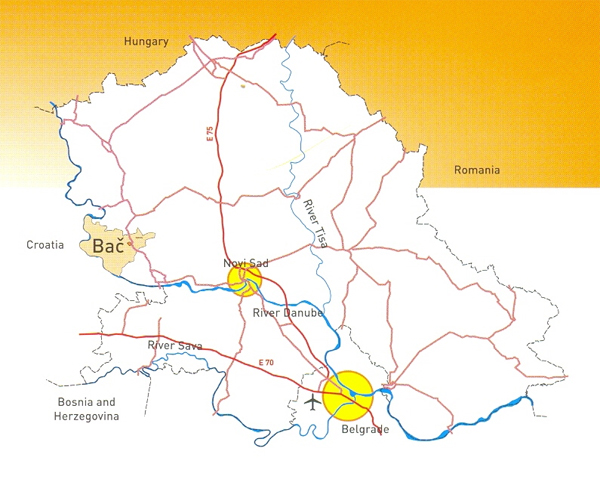 Слика 1: Положај Бача у Војводини, Фото: www.bac.rs Простор општине Бач својим геосаобраћајним положајем је мало ексцентричан у односу на основне саобраћајне инфраструктурне коридоре, мада кроз простор Бача пролази један од саобраћајно важних коридора: државни пут Iб реда бр.12 (М-18) из којег настају локални путеви. У оквиру општинског простора постоје и капацитети железничког саобраћаја, који су некад обављали важне превозне функције. Међутим, данас више нису у функцији како путничког тако ни робног транспосртна. Међународни пловни коридор реке Дунав у оквиру општинског простора Бача нема никаквог релевантног утицаја на туристичке и привредне активности и представља само не искоришћен потенцијал. Кратак историјатМатеријални остаци, пронађени током систематских археолошких ископавања јасно потврђују да је локалитет на коме се налази средњовековна тврђава у Бачу са предграђем био насељен у континуитету од праисторије. На простору под темељима видљивих зидова постојало је насеље из периода млађег неолита – пре шест миленијума, које је живело и у бронзаном1, старијем гвозденом добу и латену, а постоје индиције за праћење Келта и живота у периоду касне антике током 3. и 4. века. Бач је према неким летописима био и Аварска тврђава. У Салцбуршком летопису из 873. године помињу се простори између Дунава и Тисе, где су настањени Словени, Авари и Хуни, као и то да су бачку тврђаву држали Авари. Недовољно је расветљено присуство и улога Словена и варварских колонизација, као и континуитет рано успостављене црквене организације на овом простору.Угарски краљ Стјепан основао је у Бачу жупанију, а на прелазу првог миленијума у други, Бач је већ био изграђен и утврђен град, повезан Мостонгом са Дунавом. За време Арпадовића Бач постаје не само црквено седиште надбискупије већ и краљевски град у који долазе племићи и владари на договоре, зборове и скупштине. У XII веку Бач бележи велики успон. У том периоду се први пут у писаним изворима помиње моћна тврђава која ће претрпети неколико рушења и обнављања, а чији су остаци и данас изазов за научнике и туристе. На челу Бачке жупаније били су велики жупани, које је именовао краљ. Све до провале Монгола 1241. године, жупани су били управници овог подручја. Они су сакупљали прилоге, постављали војне и цивилне заповеднике. Од XII века установљен је обичај да се једном годишње угости краљ. У граду су се налазили осим жупана и поџупани, судије, војно особље и др. Када је прошла монголска најезда, Бела IV враћа сјај овом граду. Одласком Арпадовића са историјске сцене, Бач ипак не губи свој значај.У XIV веку су забележени све чешћи упади Турака. Многи походи на Турке су кретали из Бача. У време Мохачке битке, када је турску војску предводио султан Сулејман Величанствени, и Бач је дао своју коњицу. Међутим, продор Турака није заустављен па Бач, почетком XV века након Мохачке битке (1526. године) и пада Београда, бива освојен.Судећи по документима и старим гравирама град није значајније страдао током ослобађања од Турака 1686. године, али велике промене, које су следиле, нису ишле у корист Бачкој, као ни већини других средњовековних тврђава.Током Ракоцијевог устанка Бач је претрпео велике губитке, а тврђава је више пута рушена и паљена док је прелазила из руке куруца у руке царске војске Хабсбурга и обрнуто. Након минирања 1704. године тврђава је напуштена. Онемогућена да икога више брани и одбрани почела је да живи нови живот - славне развалине. Привлачила је пажњу трагача за благом и оних који су готово два и по века разносили опеку и камен. Привлачила је и пажњу истраживача. Унутар урушених зидова задржали су се изворни средњовековни облици важни за разумевање архитектуре и живота целине. Тако је чињеница да више није дограђивана и обнављана, како би се прилагодила развоју ратне технике, допринела њеној важности као културном наслеђу.Културно наслеђе - Тврђава у Бачу представља најзначајније и најбоље очувано средњовековно утврђење на подручју Војводине. Локалитет на коме је тврђава изграђена сведочи о дугом низу векова коришћења овог природно одбрањивог терена, који је своју судбину везао за реку Дунав, природну границу међу народима и цивилизацијама. Настанак дела данашње тврђаве, везује се за период од 1338. до 1342. године, када је краљ Карло Роберт Анжујски ојачавао границе краљевства6. Дограђивање и ојачавање тврђаве трајало је непуна два века. Радове на утврђивању и прилагођавању новим војно - инжењеријским захтевима водили су надбискупи, који су често били и жупани. Простор некадашњег подграђа, који започиње кулом са капијом а завршава се утврђеним замком, имао је нешто другачију судбину од тврђаве, проглашене за споменик културе. Средином 60 - тих година прошлог века прокопан је канал и целина је остала без водених ровова, а тврђава без воденог огледала. Улица у предграђу изгубила је историјску колску везу са Бачем. Старе куће временом су мењале аутентичне облике и материјале. Дуго је трајао процес утврђивања вредности ове целине, а тај процес још траје, иако је у међувремену тврђава са подграђем утврђена за просторну културно - историјску целину од изузетног значаја за Републику Србију.Манастир Бођани. По сачуваним старим записима, Бођане је сазидао извесни трговац Богдан који је излечио очи на оближњем извору, па је из захвалности саградио православну богомољу на месту исцелења 1478. год. По свему судећи изгледа да је назив манастира као и самог места изведен из ктиторовог имена. Манастир су касније разорили Турци, али су га калуђери поново саградили, да би до темеља био спаљен у доба Ракоцијеве буне. Садашњу цркву је негде у XVI веку подигао богати Михајло Темишварлија из Сегедина, као четврто црквено здање на истом месту. Велики конак и црква у Бођанима саграђени су у барокном стилу, живопис је сликао познати зоограф тог доба Кристофор Жефаровић. У конаку је и богат, стручно уређен музеј са многим старинским гравурама, уљаним сликама, црквеним посудама, штампарском пресом и сл. У манастиру се чувају и бројни предмети донети из манастира Манасије. Манастир је од изградње у XV веку па све до 1991. год. био мушки манастир. Од 1991. год. преузимају га монахиње. О лепоти овог манастира говори и предње двориште препуно цвећа и дрвећа. Манастир поседује и неколико хектара земље под шумом и воћњацима. Данас је манстир поново мушки, а у њему бораве монаси из манастира Ковиљ. Манастир Бођани и манастир Ковиљ су једина два православна манастира на простору Бачке. У близини манастира код села Вајска откривена је неолитска некропола са налазима керамике и некропола из времена сеобе народа са зиданим гробницама.Фрањевачки самостан. Недалеко, скоро наслоњен на тврђаву налази се фрањевачки самостан коме су темеље поставили припадници витешко-монашког реда темплара, који су се борили у крсташким ратовима још у XII веку (1169. година). Када је укинут овај витешко- монашки ред самостан припада калуђерима фрањевцима мађарске националности (1300. године). Једини доказ да су овде боравили темплари је звоник и апсида, док других остатака темпларских грађевина нема. Самостан је изграђен у касно романичком и раноготичком стилу. Касније, у својим освајачким походима Турци су га делимично порушили, а торањ претворили у џамију. Турска управа је Бач укључила у будимски пашалук, а град је био седиште Бачке нахије којој је припадало чак 70 села. У ратовима који су се водили до краја XVII века на бачким просторима, самостан је у више наврата рушен и паљен, дозиђиван и обнављан па отуда и архитектонско шаренило самостанских зграда. Видљиви су трагови романике, као и каснијих готских преправки и барокног дограђивања (инвентар). У самостану се чува Италокритска икона сликара Диме рађена 1687. године и компилација тајне вечере у барокном стилу из XVII века. Некако у то време при овом самостану су установљене и студије на којима су се проучавала дела Платона и Аристотела. Најстарији и стилски најзанимљивији делови су пространа романска апсида-светилиште и остаци готских фресака из XV века, као и масивни самостански звоник на основама из XII века, који дају упечатљиво обележје овом здању.Турско купатило. У XIV веку су забележени све чешћи упади Турака. Многи походи на Турке су кретали из Бача. У време Мохачке битке и Бач је дао своју коњицу. Међутим продор Турака није заустављен па Бач, почетком XV века након Мохачке битке и пада Београда, бива освојен 1529. године. После Мохачке битке Турци су опустошили Бач и овај град у бачкој постаје кадилук сегединског санџака и седиште бачке нахије која је бројала 70 села, а о чему сведоче и остаци турског купатила - хамама из 1529.године. Турско купатило у Бачу је једно од најочуванијих споменика источњачке културе на овим просторима. Још увек су видљиви остаци керамичких цеви за довод топле и хладне воде. По уласку турака у Бач и Фрањевачки самостан бива претворен у џамију о чему сведоче остаци михраба и посуде за воду, као и други детаљи.Демографски подациНа основу података из пописа становништва спроведеног 2011. године у општини Бач живи 14.405 становника, од чега су 6.529 старости до 40 година (45%), док број старијих од 40 година износи 7.876 (55%). Просечна старост у општини Бач износи 42,3 године. Према попису из 2002. године укупан број становника у општини Бач износио је 16.268. Овај податак показује да се број становника у општини Бач у односу на попис из 2002 године смањио за 1863, односно 11,5 %. Такође, према попису 2011 године број мушкараца у општини износи 7141(49,5%), а број жена износи 7264 (50,4%). Табела 7. Укупан број становника у насељима општине Бач према полу (Извор: Републички завод за статистику,  попис становништва 2011).Анализа миграционих кретања извршена је на основу података пописа 2011. Године показује да је учешће аутохтоног становништва у општини 60,8%, а највећи број становника досељен је из других република СФРЈ, односно држава. У општину Бач се из других области/општина Републике Србије доселило 1515 становника, док се из иностранства доселило 2963 становника од чега је свакако највећи број људи који се доселио из бивших република СФРЈ услед ратних дешавања (2763). Анализа кретања укупног броја становника општине Бач, за период од 1948-2002. године, указала је на тренд пада укупног броја становника, по просечној годишњој стопи од -0,31%, тј. популациона величина расте до 1961. године, а од 1971. године присутана је појава перманентног пада броја становника. Посматрано по насељима сва насеља бележе пад укупног броја становника, осим општинског центра.  Број становника у општини Бач из године у годину се смањивао те је 1948 године број становника износио 19.225, а највећи број становника општина Бач је имала 1961 године који је износио 22.262 становника, што је пад броја становника у односу на попис 2011 године од  36%.Анализа структуре становништва по великим добним групама указује на неповољну старосну структуру становништва са екстремно високим индексом старења од 1,0, који је готово уједначен посматрано по насељима и креће се од 0,8 до 1,3. Становништво са 40 и више година чини 54,7 % укупног становништва општине, док је укупан број особа до 19 година 2910 (20,2 %). Најзаступљенија је старосна група од 50 до 54 године (8,2 %). Табела 8. Број становника према старосним групама (Извор: Републички завод за статистику, Попис становништва 2011.)На основу података о структури становништва старијег од 15 година, према школској спреми, у општини Бач највећи број становника је са средњом стручном спремом, док број становника са високом стручном спремом значајно опада. Посебно је забрињавајућа чињеница што је број становника без основног образовања, односно са непотпуним основним образовањем виши од 25%, иако је тај тренд у односу на 2002 годину смањен. Према попису становништва из 2011 године, 351 лице је регистровано као неписмено, односно 2,67% становништва.Табела 9: Становништво општине Бач старо 15 година и више према школској спреми и полу (Извор: Републички завод за статистику, Попис становништва 2011.)Табела 10: Етнички састав општине Бач (Извор: Републички завод за статистику, Попис становништва 2011.)Како се може закључити из табеле, општина Бач спада у локалне самоуправе са хетерогеном националним саставом, јер 46,86% њених грађана Срби, док су 53,14% становника припадници различитих националних заједница. Припадници ромске заједнице чине четврту по бројности етничку заједницу у општини Бач, којих према попису из 2011 године има 764, односно 5,30% становништва. Међутим, према тврдњама локалних и других невладиних организација, овај број не одговара ситуацији на терену, јер се велики број припадника ромске популације изјашњавају као Румуни, те се процењује да их између 900 и 1000  живи на територији општине Бач. Када је реч о осталим националним заједницама, у општини Бач су најбројнији припадници Словачке националне заједнице (2845 или 19,75%), а затим следе Хрвати (1209 становника или 8,40%) и Мађари 958 или 6,65% становника. Подаци о ромској популацији у општини БачГрађани ромске популације у општини Бач представљају пету по величини националну заједницу у општини Бач, а четврту када су у питању припадници мањинских заједница. На основу интерних података Општинске управе Бач и истраживања која су спроводиле локалне ромске организације, процењује се да на територији општине Бач живи око 900 Рома и Ромкиња. У бирачки списак је на дан 26.05.2020. било уписано 202 грађана ромске националности. Табела 11: Старосна структура грађана ромске националности у општини Бач (2020)Извор: „База података за праћење мера за инклузију Рома“, Републички завод за статистику, http://www.inkluzijaroma.stat.gov.rs  Када говоримо о демографској структури грађана ромске националности, број мушкараца (394) је већи од броја жена (370), а деца и млади старосне доби од 0 – 14 година ћине чак 30,36% од икупне ромске популације (укупно 232 дечака и девојчица). И у популацији деце старости до 14 година више је дечака (134) него девојчица (98). Према званичној статистици, Рома и Ромкиња старости преко 65 година у општини Бач живи свега 4,05% (31), а међу њима има више мушкараца (18) него  жена (13).Према незваничним подацима  на територији општине Бач живи око 900 Рома и Ромкиња. Роми углавном живе у сеоским месним заједницама у Вајској (улица Пере Сегединца), Селенчи (Широка Бара) и Бачу (Вашариште). Нешто мањи број Рома насељава Бођане, Плавну и Бачко Ново Село.Ромска насеља карактеришу неодговарајући санитарно хигијенски услови живота и неуређеност комуналне инфраструктуре. Стамбени објекти су углавном  нелегализовани и у руинираном стању  и то у највећем броју у ромским насељима у Селенчи и Вајској. Насеља су без канализационе мреже, куће углавном од трошног материјала а породице са више чланова домаћинства. Домаћинства имају прикључке на струју али постоји проблем ниског напона струје који је недовољан да подржава електричне уређаје. Низак степен економске активности, велика заступљеност рада у неформалном сектору, висока незапосленост, обављање најтежих и најмање плаћених послова, као и сиромаштво карактеришу  многочлане ромске  породице. Главни разлог који узрокује неповољан положај на тржишту рада је низак образовни ниво.  У социо-економском погледу, Роми живе у немаштини и већина њих је на граници егзистенцијалне издржљивости. Већина ромских домаћинстава има ограничене изворе прихода, а то су углавном приходи од сезонских радова у пољопривреди и грађевинарству, рада у сивом сектору, од сакупљања секундарних сировина и социјалне помоћи од државе. Висока стопа незапослености Рома и Ромкиња  разлог  су честих миграција Рома у земље ЕУ. На територији општине Бач постоје два ромска удружења, „Младост“ и „Ромско удружење општине Бач“, оба са седиштем у Вајској.  Ромска удружења имају слабо развијене капацитете за реализацију пројеката, као ни сопствени простор за рад удружења. Баве се углавном хуманитарним радом, волонтеризмом или су партнери на реализацији пројеката које спроводе веће партнерске организације из региона и локална самоуправа. ОбразовањеУ следећој табели дат је преглед школске спреме грађана ромске националности. Закључује се да је у општини Бач највећи проценат Рома са непотпуном основном школом (36%), док је готово подједнак број оних који немају завршен нити један разред основне школе (14,26%) и оних који су стекли само основно образовање (17,14%). Свега 1,96% ромске популације   има завршену средњу школу, а само један Ром/Ромкиња има више односно високо  образовање. Табела 12: Грађани ромске националности у општини Бач према школској спреми, Попис 2011Извор: „База података за праћење мера за инклузију Рома“, Републички завод за статистику, http://www.inkluzijaroma.stat.gov.rs У школској 2019/2020. години предшколским васпитањем и образовањем је обухваћено  укупно  322 деце, од чега је било 49 деце ромске националности (23 девојчица и   26 дечака). Број деце узраста 0-3 године која су обухваћена предшколским образовањем је 40 (19 девојчице и  21 дечака) и међу њима нема има 1 деце ромске националности. У групи деце узраста од 3-5,5 година која су обухваћена предшколским образовањем има  172 деце (101 девојчица и 71 дечака), од којих је 24 деце ромске националности (12 девојчице и 12  дечака). Највећи број деце ромске националности прошле године је похађао обавезни припремни предшколски програм (ППП), њих  24, што чини око 13.9% укупне популације ове деце предшколског узраста. У свих 5 основних школа основним образовањем у школској 2019/2020. год. било је обухваћено 957 деце, од чега је био 168 ромских ђака ( 69 девојчица и  99 дечака). Највећи број ромских ђака је прошле школске године похађало ОШ „Алекса Шантић“ Вајска ( 124), затим у ОШ ''Јан Колар'' Селенча ( 35), ОШ ''Вук Караџић'' Бач, ОШ ''Иво Лола Рибар'' Плавна и ОШ ''Моше Пијаде'' Бачко Ново Село.7Табела 13: Основне школе у општини Бач које су последње 3 школске године похађали ученици/це ромске националности   Настава из предмета ромски језик са елементима националне културе, који је у образовни систем Републике Србије уведен као изборни предмет 2015. године, се изводи у Основнoj школи ''Јан Колар'' Селенча у општини Бач. Наству похађају ученици од 1. до 8. разреда и настава се одвија 4 часа недељно. Наставу ромског језика у овој школи похађа 34 ученика у општини Бач. Број ученика који су обухваћени средњошколским образовањем у школској 2019/2020. години је износио 343, од чега је било 79 ромских средњошколаца.  У средњу школу у Бачу је, путем афирмативних мера у претходне три школске године, није уписан ниједан ромски ђак, и то:у школској 2018/2019  → 243 средњошколца  у школској 2017/2018  → 360 средњошколацау школској 2016/2017  → 338 средњошколца. Подаци о незапосленостиПрема подацима Националне службе за запошљавање на дан 31.12.2019. године у Општини Бач је било укупно 79 незапослених лица ромске националности, од чега су 41 жене.У следећим табелама је дат преглед броја незапослених према степену стручне спреме, према старости и дужини тражења посла.Табела 14: Образовна структура лица ромске националности која се налазе на евиденцији НСЗИзвор: Национална служба за запошљавањеТабела 15: Старосна структура лица ромске националности која се налазе на евиденцији НСЗИзвор: Национална служба за запошљавањеТабела 16: Број лица ромске националности која се налазе на евиденцији НСЗ према дужини тражења послаИзвор: Национална служба за запошљавањеМеђу незапосленим лицима ромске националности највише је њих са завршеном основном школом (69), од чега је више од половине жена (36). Такође, међу незапосленима је и један Ром са завршеним факултетом. Када погледамо старосну структуру незапослених лица из ромске популације, закључује се да је највећи број њих на евиденцији старости између 30-44 године (40). Такође, скоро 50% Рома и Ромкиња на евиденцији НСЗ посао тражи дуже од једне године (39), док 40 лица посао тражи до 6 месеци.Табела 17: Број лица ромске националности која се налазе на евиденцији НСЗИзвор: Национална служба за запошљавањеИз претходне табеле се закључује да се на евиденцији НСЗ највише налази незапослених лица ромске националности у породицама где су оба родитеља незапослена (52). Међу осталим теже запошљивим категоријама лица ромске националности налазе се и: 1 особа са инвалидитетом, 2 самохрана родитеља и 1 интерно расељено лице и 1 корисник новчане социјалне помоћи.СтановањеПрема укрштеним подацима Министарства грађевинарства, саобраћаја и инфраструктуре  Републике Србије о подстандардним ромским насељима и евиденције Општинске управе Бач, Роми на територији општине Бач живе у 4 подстандардна насеља: Урбаријал у Вајској, Широка бара и улица Шафарикова у Селенчи и Вашариште у Бачу. Опис сваког од ових насеља је табеларно приказан.Табела 18: Подстандардна ромска насеља у Општини БачИзвор: „База података за праћење мера за инклузију Рома“- секција „Становање“, Републичког завода за статистикуНа основу приказаних података може се закључити да у сва 4 ромска насеља у општини Бач постоји водоводна мрежа али са различитим степеном покривености. Међутим, иако су ромска насеља већим делом покривена водоводном мрежом, ромска домаћинства у њима нису прикључена на мрежу, јер немају средстава да плате прикључак. Велики проблем предствља и то што ни у једном ромском насељу не постоји канализациона мрежа.Сва ромска насеља на територији општине су покривена електричном мрежом (покривеност се креће од 30-70%), али је у већини случајева реч о нисконапонској мрежи која становницима прави доста проблема. Асфалтирана приступна саобраћајница води до свих ромских насеља. У свим насељима постоји велики број нелегалних објеката, па је тако у до сада у Вашаришту и улици Шафарикова легализовано мање од 10% објеката, док је најбоља ситуација у насељу Широка бара и Урбаријал улица Пере Сегединца где је половина објеката легализована. Када је реч о предатим захтевима за легализацију, у свим насељима је предато између 30% и 70% захтева за нелегалне објекте у којима живе ромске породице.Планови детаљне регулације је урађен само за једно насеље-Урбаријал улица Пере Сегединца у Вајској и на основу њих је могуће извршити неопходне грађевинске интервенције за унапређење и озакоњење појединачних објеката. Остала ромска насеља су покривена Просторним планом општине Бач и за њих је неопходно урадити планове детаљне регулације за шта је потребно издвојити између 1,5 и 5,5 милиона РСД буџетских средстава, а у зависности од обухвата ових планова и потребних активности. У свим подстандардним ромским насељима потребно је унапређење комуналне инфраструктуре, али због нерешених имовинско-правних односа то тренутно није могуће. Такође, нерешени имовинско-правни односи и недостатак финансијских средстава спречавају Општину Бач да планира и спроводи мере за унапређење постојећих објеката у којима живе Роми и Ромкиње. Додатна отежавајућа околност за унапређење стамбених услова у којима живи ромска популација је и то што Општина Бач не располаже довољним бројем становима за социјално становање, те ромска популација нема могућност да их користи. До сада није постојала ни иницијива на нивоу Општине за планирање и спровођење програма изградње нових социјалних станова које би могле да користе социјално угрожене категорије грађана, а међу њима и Роми. Здравствена заштитаЗдравствена заштита становништва општине Бач обезбеђује се на примарном нивоу у Дому здравља Бач, а на секундарном нивоу у Општој болници Врбас, односно Клиничком центру Војводине. У циљу ефикаснијег и рационалнијег обављања здравствене делатности организована је и здравствена заштита сеоског становиштва кроз рад здравствених амбуланти (6 здравствених амбуланти). Припадницима ромске заједнице који живе 4 ромска насеља омогућена је доступност здравствене заштите кроз рад лекара у здравственим амбуланатама које постоје у тим местима и у којима се обављају прегледи и пружају терапијске услуге.Кадровску структуру Дома здравља чини: 15 доктора медицине, 32 медицинска техничара, 6 доктора стоматологије, 5 стоматолошких техничара, 2 фармацеута, 10 фармацеутских техничара. Одељење за здравствеу заштиту жена налази се у склопу Службе за здравствену заштиту деце, школске деце и жена са поливалентном патронажом и дечијом и превентивном стоматологијом. Здравствену заштиту жена обезбеђује 1 лекар специјалиста гинеколгије и акушерства и 1 медицински техничар. Кадровска структура је у складу са прописаним нормативом.Здравствена заштита деце и Здравствена заштита школске деце и омладине  обезбеђена је каладровском структуром коју чине: 1 педијатра, 1 лекра опште праксе и 2 медицинска техничара. У складу са прописаним нормативом, постоји дефицит 1 медицинског техничара. Наведени кадар прати здравствено стање 834 предшколске деце и  1.823 школске деце и омладине. Наиме, Дом здравља Бач је донео 2013 године донео Стратешки план за период од 2013 до 2018 године који касније није продужен, односно није донет нови План. Постојећим планом који је важио у периоду 2013 – 2018 нису посебно дефинисана питања здравствене заштите ромске популације, а самим тим нису посебно детектовани ни приоритети који се односе на ову популацију. Стратешки документ обухвата приоритете и циљеве који се односе на превенцију и рану детекцију различитих болести, промовисање здравих стилова живота, едукације запослених и унапређења квалитета рада ДЗ Бач, док је циљна група целокупно становништво општине и запослени, међу којима и припадници ромске националности.Према подацима којима располаже Дом здравља Бач, у општини Бач има око 350 лица ромске националности (170 Рома и 180 Ромкиње) која не поседују здравствену књижицу, док мали број њих има изабраног лекара. Гинеколошким прегледима је обухваћено 30-ак Ромкиња.Процењени обухват деце ромске националности редовним систематским прегледима је 15% од укупног броја ове деце предшколског и школског узраста у општини Бач, односно у школској 2019/2020. години је укупно 24 ученика/ца ромске националности (14 девојчица и 10 дечака) било обухваћено систематским прегледима. Такође, према подацима Службе за здравствену заштиту деце Дома здравља Бач, укупно је евидентирано 12 деце узраста  од 24 -35 месеци, од којих је 75% примило све препоручене вакцине из националног календара имунизације до свог првог рођендана (тј. до навршене друге године живота за вакцину против малих богиња).Од тог броја деце њих 5 су деца ромске националности (1 девојчица и 4 дечака) од којих је вакцинисано 5 или 100% (1 девојчица и 4 дечака). Најчешћи разлог невакцинисања су честе миграције ромских породица и одлазак у иностранство. Према подацима Службе за здравствену заштиту жена Дома здравља Бач, 20% трудница ромске националности је обухваћено редовним прегледима током трудноће, а све труднице и породиље су обухваћне редовним патронажним посетама. Здравствена документација и све евиденције које се воде не прикупљају се по националној припадности пацијената, јер за то не постоји законски основ, али из искуства и праксе здравствених радника и изабраних лекара може се закључити да су најчешћа обољења код одраслих Рома и Ромкиња кардиоваскуларне болести и то најчешће проблеми са хипертензијом (висок крвни притисак). Такође, доминирају проблеми са обољењима респиратног тракта и то у највећем броју случајева астма и хронична опструктивна болест плућа. Поменута обољења су последица лоших социо-економских услова живота, лоше исхране и лоших животних навика као што је  конзумирање цигарета и алкохола.Када говоримо о здрављу Ромкиња у општини Бач, а на основу спроведених гинеколошких прегледа и скрининга на рано отривање рака грлића материце у периоду од 2017. до 2020. године, закључује се да  Ромкиње рано ступају у брак,  имају више трудноћа  са  малим размаком између трудноћа и рађања, рано напуштају школовање, немају утицаја на планирање породице и избор контрацепције. Чести су абортуси као вид планирања породице (више од 10% Ромкиња од 20 обухваћених превентивним програмима је имало између 1-5 намерних побачаја, а 7% је имало више од 1 намерних побачаја) што свеукупно утиче на угрожено репордуктивно здравље Ромкиња и намеће потребу за системским мерама ради побољшања њиховог репродуктивног здравља. У Дому здравља се не води посебна евиденција о пружању услуга здравствене заштите припадницима ромске заједнице. Такође, не постоје ни национални показатељи који би се користили за праћење здравственог стања Рома и Ромкиња што би било од користи за планирање услуга и унапређење здравственог стања припадника ромске заједнице на локалном нивоу. Управо зато горе наведени подаци, као и превентивних и скрининг програма који су  последњих година проведени у  међу ромском популацијом представљају валидну основу за планирање мера, активности и пројеката у наредном трoгодишњем периоду са циљем унапређењу здравља Рома и Ромкиња у општини Бач.Социјална заштитаУ 2019. години је од стране Центра за социјални рад Бач евидентирано 340 корисника услуга социјалне заштите, што представља 26% укупног броја становника општине Бач. С обзиром да се евиденција не води на начин да кориснике социјалне заштите разликује према националној припадности, нема прецизних података колики је тачан број корисника ромске националности. У ЦСР Бач, се не води посебна евиденција о Ромима и Ромкињама као корисницима услуга социјалне заштите, али према процени свако пето ромско домаћинство прима новчану социјалну помоћ (34% ).  У 2019. години је 868 деце имало право на дечији додатак, али нема података коликo је од тог броја  деце ромске националности. Наиме, апликативни програм (софтвер) Министарства за рад, запошљавање, борачка и социјална питања не садржи шифру за кориснике ромске популације, него само за маргинализоване групе деце која имају право на увећан дечији додатак. Познато је да је свим припадницима ромске популације који су поднели захтев за признавање права на дечији додатак признато право, јер у списку донетих негативних решења нема припадника ромске популације. Најчешћи проблем са којим се суочавају стручни радници ЦСР Бач у вези са корисницима услуга социјалне заштите из ромске популације везани  су за њихово нередовно пријављивање на евиденцију Националне службе за запошљавање, од чега им зависи и даље коришћење права на новчану социјалну помоћ. Такође, деца ромске националности која примају дечији додатак нередовно похађају основну школу иако је основно образовање обавезно, а заступљена је и пракса непријављивања запошљавања корисника новчане социјалне помоћи (рад на црно), што је од утицаја на коришћење наведеног права и сматра се злоупотребом новчане социјалне помоћи.У 2019 број корисника новчане социјалне помоћи  у свим узрасним категоријама износио је 179 породица (стање на крају 2019 године).  Показује се да је у материјалном погледу најугроженија категорија одраслих, радно способних без сталног запослења, ромска популација са више деце односно да су породице са децом вероватно  поднеле највећу жртву транзиције друштва. Управо  у овим породицама  је најчешће регистровано и породично насиље.У току 2019 године регистроване су 93 жртве породичног насиља, од чега су 61 биле жене. Доминантан облик насиља је било психолошко насиље, и то у партнерским односима. Сва малолетна деца која живе у тим породицама су аутоматски третирана као индиректне жртве насиља и  била су обухваћена планом услуга  и мера ЦСР Бач,  а било их је 32. У неким породицама се насиље понавља ( у 25 % регистрованих ).Политике и праксе локалне управе и локалних институцијаОпштина Бач последње три буџетске године није издвајала посебна средства за унапређивање положаја Рома и Ромкиња, већ су њима на једнакој основи као и другим грађанима била доступна сва права и услуге намењене посебно осетљивим категоријама становништва. У неколико наврата, у току 2014 и 2015 године пројектно финансирана набавка ужине за ученике роске националности у Оснвним школама.ОбразовањеУ претходне три школске године Општина Бач је из буџета финансирала уџбенике, школске торбе, превоз за основце и средњошколце, као и стипендије за средњошколце и студенте.Табела 20: Издвајања финансијских средстава из буџета општине  за претходне три школске године (у РСД)Извор: „База података за праћење мера за инклузију Рома“, Републички завод за статистику, http://www.inkluzijaroma.stat.gov.rs Буџетска средства која се издвајају за превоз ученика основних и средњих школа обухватају трошкове за све основце и средњошколце, без обзира на националну припадност, те међу њима има и ученика/ца ромске националности. Када је реч о стипендијама, оне су до сада биле доступне свима без обзира на националну припадност, односно свако ко је конкурисао за ђачке и студентске стипендије је исту и добио. Постојала је једино разлика у погледу износа стипендије који је зависио од оствареног успеха у току претходне школске године. Тако је стипендија за средњошколце износила 4.000 рсд за одличан успех, а за све остале је износила 3.000 рсд. Такође, посебно су мотивисани ученици средње пољопривредне школе у Бачу за које је стипендија износила 6.000 рсд (одлични), док је за остале ступендија износила 4.000 рсд. Иста формула је примењивана и за студенте тако да су они са просеком изнад 9 добијали 5000 рсд, аостали 4.000 рсд. Тако, да се може заклјучити да је међу средњошколцима било и припадника ромске националности, односно овај податак је доступан само за 2019 године и он износи 22 ромска ученика. Од 2018 године Општина Бач издваја средства за набавку школских торби за ученике првог разреда Основних школа. Шкоске торбе и школски прибор добијају сви ученици првих разреда у општини Бач, па самим тим и припадници ромске заједнице. Од школске 2017/2018. године Министарство просвете финансира уџбенике за све ученике ромске националности, па се из општинског буџета финансира само набавка ђачких торби и прибора, јер то министарство не обезбеђује. Међутим, нису обезбеђена средства из локалног буџета за набавку радних листова за децу ромске националности која похађају предшколски припремни програм, нити их она добијају од министарства што отежава инкузију ове деце у ППП. СтановањеОпштина Бач нема успоставиљен систем за пружање правно-техничкe помоћи Ромима и Ромкињама у циљу регулисања имовинско-правног статуса објеката. Међутим, лицима ромске националности, као и свим другим грађанима, доступна је бесплатна правна помоћ коју пружају локални службеници у Општинској управи, те се овај институт може користити и за пружање помоћи у решавању имовинско-правних проблема локалне ромске популације.Нерешени имовинско-правни односи и недостатак финансијских средстава спречавају Општину Бач да планира и спроводи мере за унапређење постојећих објеката у којима живе Роми. Додатна отежавајућа околност за унапређење стамбених услова у којима живи ромска популација је и та што Општина Бач не располаже становима за социјално становање, те ромска популација нема могућност да их користи. Општина Бач је у току 2020 фодине расписала конкурс за откуп сеоских кућа (4 куће), кроз који се субвенционисала куповину кућа за младе брачне парове за чега су могли да конкуришу и припадници ромске популације.Због наведених ограничавајућих околности напори Општинске управе су до сада били сконцентрисани на побољшање путне инфраструктуре у ромским насељима, те израда и усвајање одговарајуће планске документације. У складу са наведеним, урађен је План детаљне регулације подстандардног ромског насеља Урбаријал у Вајској. ЗапошљвањеТоком последње три године из буџета локалне самоуправе, Националне службе за запошљавање и ГИЗ-а (у 2020 години) издвојено је више од 37.000.000,00 милиона динара за финанисрање мера активне политике запошљавања.  Табела 21: Мере активне политике запошљавања финансиране из локалног буџета задње три годинеИзвор: Локални акциони план за запошљавање 2020, 2019 и 2018.  У оквиру ових мера нису издвојена посебна средства за мере активне политике запошљавања лица ромске националности, али су она имала приоритет у свим јавним позивима који су расписивани. Роми су највише заинтересовани и најчешће користе јавне радове као меру активне политике запошљавања, тако да према процени експозитуре НСЗ у Општини Бач око 30% лица која су на годишњем нивоу ангажована кроз јавне радове (укупно око 15 лица на годишњем нивоу) јесу лица ромске националности. Међутим, велики број њих одустане јер у периоду ангажовања губе право на новчану социјалну помоћ. Роми у Општини Бач чине око 5% корисника мера за самозапошљавање, а најмање су заинтересовани са стручну праксу због лоше квалификационе структуре, пошто се за програме преквалификација тражи најмање средња стручна спрема. Када је реч о мерама пасивне политике запошљавања, међу корисницима ових мера у општини Бач није било Рома и Ромкиња у последње 3 године.Општина Бач је кроз пројекат Подршка инклузији Рома кроз запошљавање који финансира ЕУ је запослила 9 припадника ромске националности у ЈКП Тврђава Бач и организовала за 30 Рома и Ромкиња обуке на тему предузетништваи и права и обавеза из радног односа.Такође, ромска популација је била у фокусу пројекта Подстицање запошљавања теже запошљивих категорија у општини Бач кроз запошљавање где су опредељена средства за самозапошљавње и запошљавање код познатих послодаваца. Пројекат је био у фази реализације у току припреме ЛАП-а и у том моменту су три послодавца добила средства за запошљвање 5 Рома и Ромкиња.   У Општини Бач се реализују формални и неформални програми образовања одраслих. Тако, Школа за основно образовање одраслих Сомбор спроводила је током 2018 и 2019 године у општини Бач програм функционалног основног образовања одраслих. Овај програм је у две године похађало укупно 32 лица ромске националности (17 мушкараца и 15 жена).  У оквиру неформалних програма образовања и програма преквалификације у последње 3 године су реализоване обуке страних језика, основна информатичка обука, као и обуке за услужне делатности (за пекаре, вариоце, посластичаре, повртларе, цвећаре итд.) што се реализује у сарадњи са НСЗ и Едукативним центром у Новом Саду. Ове обуку је похађала 3 лица ромске националности. Такође, кроз партнерство Удружења Рома и Румуна ''Младост'' Вајска и Удружења ромских студената из Новог Сада, 5 Ромкиња је из општине Бач је у току 2018 и 2019 године похађало различите обуке у Едукативном центру у Новом Саду. Социјална заштита Општина Бач је Одлуком о правима на социјалну заштиту у општини Бач утврдио  права и услуге социјалне заштите из надлежности локалне самоуправе које стоје на располагању свим осетљивим категоријама становништва, па и лицима ромске националности уколико испуњавају прописане услове. У буџетској 2020. години, Општина Бач је издвојила више од ________ милиона динара за ову намену Табела 21:  Издвојена средства  из буџета Општине Бач за права и услуге соц.заштите за период 2018 – 2020 годинаИзвор: Одељење за.буџет и финансије ОУ БачКорисници права и услуга социјалне заштите ромске националности у протекле три године су највише били заинтересовани за једнократну новчану социјалну помоћ и увећану новчну помоћ, која им се најчешће одобрава за набавку хране и лечење. Ова права у великој мери и оставрују, па је тако 2019. године право на ове две врсте новчане помоћи оставрило укупно 117 корисника ромске националности (око 46,8% од укупног броја корисника ових права).Од услуга социјалне заштите које се финансирају из општинаког буџета, услуга личног пратиоца је најзаступљенија међу корисницима из ромске популације (5 корисника).Табела 22: Број лица ромске националности корисника права и услуга соц.заштите из надлежности ОпштинеИзвор: Центар за социјални рад БачПројектне иницијативе на локалном нивоуОпштина Бач  је до сада реализовао неколико пројекта усмерених на побољшање положаја ромске популације на територији општине Бач, и то:Пројекат ''Подстицање запошљавања теже запошљивих категорија становника у општини Бач'' који се спроводи у оквиру немачке развојне сарадње, који спроводи ГИЗ: ''Инклузија Рома и других маргинализованих група у Србији - 'Иницијатива за инклузију – фаза 2''. Пројектом ''Подстицање запошљавања теже запошљивих категорија у општини Бач'' је планирана реализација активности које имају за циљ обезбеђивање одрживих решења за запошљавање 40 теже запошљивих категорија становништва из општине Бач, од чега кроз меру субвенција послодавцима 20 лица која припадају категорији теже запошљивих, а 20 кроз меру субвенционисања самозапошљавања незапослених лица која припадају категорији теже запошљивих. Циљне групе као и крајњи корисници су корисници социјалне помоћи, Ромска популација, лица без квалификација, лица која су технолошки вишак, жртве породичног насиља, жене изнад 45 година старости, млади, незапослена лица са посебним потребама, јавни општински службеници/доносиоци одлука, запослени у Националној служби за запошљавање, службеници Центра за социјални рад општине Бач, чланови општинског Већа за запошљавање, чланови Савета за младе, мала и средња предузећа и предузетници који послују на територији општине Бач. Укупна вредност одобреног пројекта износи 134,546.00 ЕУР и имплементира се у периоду од 01.10.2019-31.12.2020 године.Пројекат ''Подршка инклузији Рома кроз запошљавање'' спроводи Општина Бач у оквиру Програма Подршка ЕУ инклузији Рома  - Оснаживање локалних заједница за инклузију, а који спроводи Стална конференција градова и општина – Савез градова и општина. Пројакт ће се реализовати у периоду од 04. септембра 2019. године до 03. новембра 2020. године, а укупна вредност пројекта износи 68.615,39 еура, од чега донација Европске уније износи 58.823,97 еура. Пројекат има за циљ да одговори на велику потребу за запошљавањем Рома на локалном нивоу и на тај начин подржи њихову запошљивост и побољша њихову социјалну укљученост и квалитет живота. Пројекат ће помоћи у смањењу угрожености Рома, њиховој социјалној искључености и сиромаштва. Пројекат ће побољшати капацитете локалне самоуправе и локалног јавног комуналног предузећа за проширење услуга у заједници које ће бити доступне грађанима. У складу с тим, област рада и запошљавања је од посебног значаја за ромску популацију, имајући у виду да ће бити запослени (што ствара доходак) што са једне стране утиче на повећање њихове економске независности, личног и породичног стандарда, а са друге стране, њихово запошљавање, утиче на социјализацију и друштвену партиципацију. Истовремено, учешће ромске популације на тржишту рада, у радном процесу и у радном окружењу промениће ставове те средине потврђујући економску оправданост њиховог укључивања на тржишту рада. Циљна група пројекта су незапослена лица, припадници Ромске заједнице са територије општине Бач (430), са фокусом на категорију лица која припада групи теже запошљивих – неквалификована И ниско квалификована лица (36). Ова циљна група припада нај угроженијој и најрањивијој категорији грађна општине која је дугрочно незапослена, која тешко долази до запослења и који су најчешћи корисници различитих врста социјалне помоћи. Предложена циљна група ће имати директну корист од пројекта кроз подршку њиховом укључивању на тржиште рада, запошљавање и јачање личних капацитета у области запошљавања, остваривања права на тржишту рада и код потенцијалног послодавца. Такође, циљна група пројекта су запослени у локалној самоуправи (40), чланови општинског већа (13) и чланови локалног савета за запошљавање (16). Ова циљна група ће имати директну корист од пројекта у виду јачања њихових капацитета (тренинзи и развој новог локалног Акционог плана за унапређење положаја Рома) за креирање и спровођење про-активне локалне политике у области запошљавања Рома.Пројекат израде Плана детаљне регулације северног дела насеља Вајска (потес урбаријал) који највећим делом обухвата ромско подстандардно насеље у Вајској. Израда наведеног ПДРа је реализована у склопу компоненте 3 Програма ЕУ ИПА II – Подршка легализацији стамбених насеља, развоју урбаниастичких планова и изради техничке документације за подстандардна ромска насеља на територији Републике Србије, који су на територији општине Бач заједнички спроводили Стална конференција градова и општина – Савез градова и општина (СКГО) и Општина Бач. План детаљне регулације северног дела насеља Вајска (потес урбаријал) усвојен је на седници Скупштини општине Бач 18. октобра 2019. године, а израђен је од стране ЈП ''Завода за урбанизам Војводине'' из Новог Сада. План детаљне регулације северног дела насеља Вајска - потес Урбаријал представља основ за израду пројеката парцелације и препарцелације, употребне дозволе у поступку озакоњења објеката играђених без грађевинске дозволе, односно издавање информације о локацији и локацијских услова у законски заснованом поступку доношења документације за потребе нове градње за предметни простор.Табела 23: Пројектне иницијативе усмерене ка унапређењу ромске популације које су реализовале ОЦД из општине Бач последње 3 годинеSWOT АНАЛИЗА8.1 ОбразовањеГлавне снаге у области образовања Рома у општини Бач представљају адекватни предшколски и школски капацитети, укључујући стручно оспособњени кадар и постојање педагошког асистента у ПУ, наставника за ромски језик у ОШ у Селенчи, као и добра сарадња образовних установа са другим локалним институцијама које пружају материјалну и другу подршку ученицима ромске националности. Међутим, слабости и недостатака је далеко више и они се, пре свега, огледају у малом обухвату деце ромске националности предшколским програмом и осипању ученика из образовног система, чему највише доприносе три фактора: слаб материјлани положај родитеља ромских ђака, недовољно изграђена свест родитеља о важности образовања и укључивања у образовни систем, као и недостатак финансијских средстава у буџету Општине за материјалну  подршку ромским породицама за школовање деце (књиге, ужина, радни листови, одећа, обућа ...). Локална самоуправа као главне шансе за унапређење тренутне ситуације може да искористи системске мере о додатној подршци ученицима у инклузивном образовању, могућност ангажовања нових педагошких асистената у оним основним школама које похађа велики број ученика из ромске популације, као и доступне донаторске програме стипендирања и подршке ученицима ромске националности у образовном процесу.8.2 ЗапошљавањеУ области запошљавања постоји низ снага/предности на којима је надаље могуће засновати решавање проблема незапослености  Рома и Ромкиња у општини Бач. Најпре, запослени у НСЗ имају адекватне стручне компетенције, као и стабилан извор финансирања за реализацију мера активне политике запошљавање међу којима се налазе и подстицајна средства за запошљавање лица ромске националности. С друге стране, низ је слабости које негативно утичу на укључивање Рома и Ромкиња  на локално тржиште рада, као што су: неизјашњавање Рома по националној припадности које повлачи немогућност коришћења мера намењених лицима из осетљивих категорија, исто као и недовољна информисаност и слаба заинтересованост Рома за постојеће програме запошљавања. Локална самоуправа као главне шансе за унапређење тренутне ситуације може користити програме који доприносе бољој информисаности о постојећим мерама активне политике запошљавања, отварање нових радних места са доласком нових  инвеститора, као и могућности које пружају социјално предузетништво и боља синхронизација активности свих актера који учествују у процесу запошљавања.8.3 СтановањеНајзначајније идентификоване снаге Општине Бач у области становања су покривеност планским документима једно од четири ромска насеља, као и постојање бесплатне правне помоћи на коју, између осталог, имају право и лица ромске националности  у циљу приоритетног решавања комуналне инфраструктуре у ромским насељима и озакоњења бесправно саграђених стамбених објеката.. С друге стране, област становања је оптерећена многобројним слабостима и недостацима који се, пре свега, односе на нерешене имовинско-правне односе на парцелама/објектима у којима живи ромска популација што отежава процес легализације, затим лошу комуналну инфраструктуру у ромским насељима и непостојање станова у јавној својини Општине за стамбено збрињавање социјално угрожених категорија становништва. Локална самоуправа као могуће шансе за решавање проблема становања Рома у средњорочном периоду, може искористити могућност пројектног финансирања израде недостајуће планске и геодетско-техничке документације за озакоњење нелегалних објеката, као и ослобађање од  плаћања таксе за легализацију објеката за припаднике маргинализованих група, али и покренути иницијативу за изградњу социјалних станова. 8.4 Здравствена заштитаУ области здравствене заштите Рома и Ромкиња у општини Бач значајну снагу представља разграната мрежа установа примарне здравствене заштите у којима су услуге здравствене заштите доступне ромској популацији, као и висок проценат лица ромске националности који поседују здравствену књижицу. Такође, у општини Бач постоје планови превентивних и скрининг програма, на основу којих се периодично организију теренски превентивни прегледи, а из општинског буџета се издвајају средстава која су намењена унапређењу здравља и социјалног статуса осетљивих категорија становника. Постоје и институционални механизми попут Савета за здравље и заштитника права пацијената, а значајна је и подршка актера из цивилног сектора који спроводе активности у обасти унапређење здравља Рома. Међутим, постоји и низ слабости које отежавају инклузију Рома у области здравствене заштите, као што су: непостојање здравствене медијаторке, непостојање систематизованих података о здрављу локалне ромске популације, низак животни стандард и лоши хигијенско-санитарни услови живота у комбинацији са ниском свешћу о значају превентивних прегледа и потреби лечења хроничних незаразних болести. Као главне шансе за унапређење здравља Рома идентификовани су национални програми и кампање усмерене на превенцију заразних и незаразних болести  уз оставраивање блиске сарадње са великим бројем институција и државних органа (Национални савет ромске националне мањине, Заштитник грађана, Канцеларија за људска и мањинска права, итд.) који спроводе надлежности и овлашћења у области унапређења положаја ромске националне мањине.8.5 Социјална заштитаКао кључне снаге у области социјалне заштите ромске популације идентификовано је следеће:  развијена мрежа институција и добра међусекторска сарадња у области социјалне заштите, укључујући и редовно финансирање права и услуга из социјалне заштите у складу са релевантном Одлуком Општине Бач. С друге стране, бројни су интерни недостаци који стоје на путу потпуније и ефективније инклузије ромске популације у области социјалне заштите, као што су: недовољни људски ресурси и финансијска средства, неадекватан начин информисања ромске поплуације о правима и услугама из социјалне заштите, непостојање социјалних карата ромских домаћинстава ради лакшег планирања мера и услуга у области социјалне заштите итд. Локална самоуправа као шансе за унапређење постојећег стања може размотрити укључивање у донаторске програме и пројекте усмерене ка већем социјалном укључивању ромске популације, размену примера добре праксе са другим локалним самуправама, као и развијање и покретање међуопштинских услуга социјалне заштите. ЦИЉЕВИ И МЕРЕОпшти циљ Локалног акционог плана за инклузију Рома за период 2021 - 2023. године је унапређење квалитета живота Рома и Ромкиња који живе на територији општине Бач.  ЛАП има пет посебних циљева који доприносе остварењу општег циља, и то по један посебан циљ у свакој од пет кључних области релевантних за инклузију ромске националне заједнице- образовање, становање, запошљавање, здравствена и социјална заштита: Посебан циљ 1: Повећање обухавта деце и младих ромске националности системом васпитања и образовања Посебан циљ 2: Унапређење локалне инфраструктуре у ромским насељима и пружање подршке у решавању имовинско-правних односа и озакоњењу бесправно саграђених објеката Посебан циљ 3: Унапређење запошљивости, запошљавања и економско оснаживање Рома и Ромкиња Посебан циљ 4:  Унапређење здравља Рома и Ромкиња повећањем њиховог обухвата примарном здравственом заштитом и бољом доступношћу и бољим квалитетом услуга здравствене заштите  Посебан циљ 5: Унапређење приступа правима и услугама из домена социјалне заштите у обезбеђивање квалитетнијих социјалних услуга на локалном нивоу, Посебни циљеви се остварују реализацијом већег броја мера у свакој посебној области, а њихова остварљивост се прати и мери на основу индикатора исхода, за које су утврђене базне и циљане вредности.ОБРАЗОВАЊЕ.  Посебан циљ 1: Повећање обухавта деце и младих ромске националности системом васпитања и образовања Мере: М1.1 Обезбедити стручну и материјалну подршку деци и ученицима ромске националности за редовно похађање образовања, као и за напредовање и постизање бољих резултата у образовном процесу М1.2 Оснажити стручне капацитете образовних установа и васпитно образовног кадра да одговоре на образовне, развојне  и културолошке потребе деце и младих ромске националности у процесу образовања и васпитања  М1.3 Унапредити информисаност родитеља деце и ученика ромске националности о значају раног развоја и образовања,  и пружити подршку у остваривању њихових права и  укључивању у  савете родитеља М1.4 Обезбедити професионално информисање, саветовање и подршку ученицима ромске националности приликом уписа на високошколске установе уз примену афирмативних мера  М1.5 Обезбедити различите моделе подршке за стицање квалификација лицима ромске националности који су рано напустили школовањеСТАНОВАЊЕ. Посебан циљ 2: Унапређење локалне инфраструктуре у ромским насељима и пружање подршке у решавању имовинско-правних односа и озакоњењу бесправно саграђених објеката.Мере: М2.1    Идентификовати потребе за унапређење инфраструктуре у ромским насељимаМ2.2 Обезбедити правну и техничку помоћ лицима ромске националности при решавању имовинско-правних односа у поступку озакоњења стамбених објекта М2.3 Унапредити услове становања ромских породица кроз материјалну подршку за изградњу, адаптацију и санацију стамбених објекатаЗАПОШЉАЊЕ. Посебан циљ 3: Унапређење запошљивости, запошљавања и економско оснаживање Рома и Ромкиња Мере: М3.1 Развити програме информисања и едукације припадника ромске популације о мерама активне политике запошљавања М3.2 Повећати обухват незапослених Рома и Ромкиња обукама из система активног тражења посла  М3.3 Унапредити укљученост незапослених лица ромске националности у програме функционалног и додатног образовања ради стицања додатних знања, вештина и компетенцијаМ3.4 Развити и спроводити одрживе програме финансијске подршке послодавцима у приватном сектору за запошљавање лица ромске националности М3.5 Подстицати развој ромског предузетништва и реализација посебних јавних позива за доделу средстава за самозапошљавање Рома и РомкињаЗДРАВСТВЕНА ЗАШТИТА: Посебан циљ 4: Унапређење здравља Рома и Ромкиња повећањем њиховог обухвата примарном здравственом заштитом и бољом доступношћу и бољим квалитетом услуга здравствене заштите.Мере: М4.1 Обезбедити већу доступност здравствене заштите кроз ангажовање здравствене медијаторке и утврђивање потреба ромске популације за   здравственом заштитом М4.2  Унапредити коришћење превентивних програма здравствене заштите и услуга саветовалишта од стране ромске популације М4.3 Обезбедити већу доступност здравствених  услуга посебно осетљивим категоријима из ромске заједнице- жене, деца и младиСОЦИЈАЛНА ЗАШТИТА: Посебан циљ 5: Унапређење приступа правима и услугама из домена социјалне заштите у обезбеђивање квалитетнијих социјалних услуга на локалном нивоу.Мере: М5.1 Идентификовати потребе ромске популације  у области социјалне заштите  М5.2 Унапредити информисаност припадника ромске популације о  оставривању права и услуга из области социјалне заштите М5.3 Осигурати спровођење и приступ постојећим услугама социјалне заштите уз проширење постојећих услуга на кориснике из ромске заједнице 5.4  Унапредити доступност материјалних давања за ученике и породице ромске националности које на њих имају правоАКЦИОНИ ПЛАНОвим Акционим планом детаљно се разрађују дефинисани општи и посебни циљеви. У њему су прецизиране активности/пројекти, носиоци активности, партнери, потребна финансијска средства и извори, као и показатељи (индикатори) за мерење успешности реализације планираних активности/пројеката. Укупна вредност овог Акционог плана за период од 2021.-2023. године износи 19.280.000,00 динара, од чега се из буџета Општине Бач издваја 6.060.000,00 динара, а из осталих извора 13.220.000,00 динара. 11. ОКВИР ПРОГРАМСКОГ БУЏЕТА ЗА СПРОВОЂЕЊЕ АКЦИОНОГ ПЛАНАИзрадом и усвајањем Локалног акционог плана за инклузију Рома и Ромкиња у општини Бач за период 2020-2022. година стварају се услови за доследно спровођење дефинисаних мера и активности уз обезбеђивање потребних финансијских ресурса из буџета Општине Бач у годинама реализације локалног акционог плана.      Акциони план садржи и процену трошкова активности предвиђених предметним планом, те је неопходно вршити и адекватно планирање дефинисаних расхода по мерама и активностима у конкретним програмима буџета Општине, а ради остваривања циљева програмског буџетирања.    Један од битних фактора у постављању релације између активности, рокова и извора финансирања, била је и динамика планирања и спровођења програмских активности/пројеката финансираних из буџета, односно донаторских средстава.У првој години (2020. година) спровођења активности предвиђају се средства за њихову реализацију на следећи начин: табела 21. садржи податке о активностима и припадајућим износима за њихово спровођење који ће бити обезбеђени из буџета јединице локалне самоуправе у 2020. години;  у табели 22. су, са друге стране, наведене активности које ће бити финансиране из средстава суфинансирања из средстава буџета јединице локалне и других извора. Табела 24.: Средства из буџета Општине за спровођење активности ЛАП-а за инклузију Рома и Ромкиња у Општине Бач у 2020. годиниТакође, у оквиру осталих извора финансирања, а имајући у виду период од три године реализације ЛАП-а, приказане су могућности аплицирања за донаторска средства. У складу са тиме, примењен је приступ да је свуда где су препознате потребе и могућности за донаторским средствима назначено (су)финансирање из донаторских средстава (тачније, као могућност аплицирања на разним конкурсима).   Са друге стране, донаторска средства по изворима и износима (као и наменама за које се објављују конкурси), затим дужини трајања сваког пројекта и процењене износе који би се односили на ромску популацију (кориснике) у овом тренутку није било могуће свуда прецизно проценити; ово пре свега из разлога што су пројекти који се финансирају део већих програма усмерених не само на групе корисника/националне мањине, већ и на друге врсте корисника, као што су породице, незапослени, одређене социјалне групе (дакле, без назнаке по националној припадности).   Спровођење неких активности је, како је видљиво из Акционог плана, планирано за више година, почев од 2020. године. Дефинисање одређеног броја активности је условљено претходним спровођењем одређених анализа, прикупљањем података, процена, стварањем базе података, тако да је буџетирање морало бити одложено до тренутка када наведене анализе, подаци и остали елементи буду спроведени, а резултати доступни као полазна основа.   Финансирање предвиђених мера, по предложеним активностима у оквиру појединих посебних циљева ЛАП-а потребно је обезбедити у буџету, на основу одлуке (одлука) о буџету Општине у периоду спровођења Акционог плана, тачније у периоду 2020.-2022. године. У складу са Упутством за израду програмског буџета, спровођење мера је потребно планирати као програмску активност (текућа и континуирана делатност корисника буџета, чијим спровођењем се постижу циљеви који доприносе остварењу циљева Програма), односно као пројекат. Посматрано са аспекта области које су обухваћене ЛАПом, мере и активности су разложене по посебним циљевима, тачније, у оквиру посебних циљева:   Посебан циљ 1: Повећање обухавта деце и младих ромске националности системом васпитања и образовања Предложене мере и активности у области образовања су различитог карактера; оне обухватају обезбеђивање материјалних услова за потребе школовања (школски прибор, трошкови превоза, материјална подршка), која имају карактер социјалних давања и самим тиме их је неопходно планирати у оквиру програма 11 – социјална и дечија заштита. Поред тога, предвиђено је организовање и одржавање едукативних радионица, трибина и медијске кампање, активности које потпадају под програм 13 – развој културе и информисања (и у оквиру истог, пре свега програмске активности 1201-0003 – унапређење система очувања и престављања културноисторијског наслеђа и 1201-0005 – унапређење јавног информисања на језицима националних мањина).У случају додатних мера, потребно их је распоредити у програме у оквиру којих доприносе реализацији циљева ЛАП-а (култура, образовање), уз могућност отварања нових програмских активности. Посебан циљ 2: Унапређење локалне инфраструктуре у ромским насељима и пружање подршке у решавању имовинско-правних односа и озакоњењу бесправно саграђених објеката Већина активности у оквиру ове области/посебног циља ће се спроводити кроз редовне активности релевантних институција и организација, те није потребно додатно финансирање из буџета Општине у оквиру програма 1 – становање, урбанизам и просторно планирање, програмска активност 0004 – стамбена подршка. Посебан циљ 3: Унапређење запошљивости, запошљавања и економско оснаживање Рома и РомкињаОвај постављени посебни циљ ће се спроводити у сарадњи и/или у координацији са Националном службом за запошљавање, организацијама цивилног друштва које заступају интересе ромске националне заједнице, али и предузетницима/компанијама, у делу обезбеђивања стручне праксе. За финансирање из буџета у оквиру овог посебног циља су предвиђене активности везане за подршку самозапошљавању и новом запошљавању код познатих послодаваца; буџетирање средстава за спровођење предложених мера и активности је могуће реализовати у оквиру програма 3 – локални економски развој, преко програмских активности 1501-0002 – мере активне политике запошљавања, односно преко 1501-0003 – подстицаји за развој предузетништва.Посебан циљ 4: Унапређење здравља Рома и Ромкиња повећањем њиховог обухвата примарном здравственом заштитом и бољом доступношћу и бољим квалитетом услуга здравствене заштите.   У циљу спровођења предвиђених активности у области здравствене заштите, потребно је буџетирати средства за предвиђене мере и припадајуће активности које обухватају превентивне прегледе, трибине, радионице, едукативне активности, као и набавку медицинске опреме и хигијенских пакета. Активности из овог посебног циља/области спроводиће се  у сарадњи са Домом здравља, организацијама цивилног друштва, ромским удружењима и Црвеним крстом. Активности је потребно буџетирати у оквиру програма 12 – здравствена заштита, програмска активност 1801-0003 – спровођење активности из области друштвене бриге за јавно здравље.   Посебан циљ 5: Унапређење приступа правима и услугама из домена социјалне заштите у обезбеђивање квалитетнијих социјалних услуга на локалном нивоу.Предвиђене мере и активности је потребно предвидети у програму 11 – социјална и дечија заштита. Активности ће у највећој мери спроводити Центар за социјални рад и организације цивилног друштва које заступају интересе ромске националне заједнице, као и оне које се баве питањима родне равноправности. Поред наведених, у спровођењу ће учествовати и представници основних школа и предшколских установа. Код  планирања и буџетирања одређених мера и активности, имајући у виду период од три године реализације ЛАП-а, у обзир су узете могућности аплицирања за донаторска средства и/или њихово коришћење у сарадњи са донаторима. У складу са тим, примењен је приступ да је свуда где су препознате потребе за донаторским средствима назначено (су)финансирање из донаторских средстава (као могућност аплицирања по објављеним конкурсима или као могућност/извесност спровођења активности у сарадњи са донатором, тамо где донатор на годишњем нивоу опредељује средства за одређену намену, као нпр. за јавне радове, услуге помоћи у кући итд.).Табела 25: Пројекти/активности за чију реализацију су предвиђена донаторска средства  ПРАЋЕЊЕ ИМПЛЕМЕНТАЦИЈЕ, ВРЕДНОВАЊЕ ЕФЕКАТА И ИЗВЕШТАВАЊЕУ овом поглављу постављен је основ за праћење спровођења ЛАП-а, као и вредновање ефекта који ће бити постигнут његовом имплементацијом, у смислу утврђивања одговорности како за реализацију конкретних мера и активности, тако и за оствареност дефинисаних циљева ЛАП-а, затим за дефинисање рокова за извештавање, модела извештаја и одговорности за њихово састављање, као и начина праћења спровођења ЛАПа и интерне комуникације међу актерима укљученим у овај процес.  Сврха овог поглавља јесте да се јасном поделом улога и одговорности, као и прецизирањем поступка спровођења, мониторинга и евалуације ЛАП-а омогући, у задатим околностима, постизање оптималних резултата за ромску заједницу у општини Бач у односу на планиране циљеве, мере и активности.   11.1 Поступак имплементације и одговорнос актераЛАП за инклузију Рома и Ромкиња у Општини бач спроводи се реализацијом мера, односно пројеката и активности утврђених у поглављу 10- Акциони план (у даљем тексту: АП), а одговорност за спровођење имају субјекти који су у Акционом плану наведени као „носиоци“.  Конкретно, за спровођење мера, активности и пројеката у оквиру посебних циљева одговорност сносе:Руководилац Одељења за општу управу, друштвене делатности и заједничке послове ОУ Бач за посебан циљ 1, који се односи на образовање,  за посебан циљ 4 који се односи на здравство, за посебан циљ 5 који се односи на социјалну заштиту, као и делимично за мере и активности обухваћене посебним циљем 2  који се односи на становање, Руководилац Одељења за урбанизам, заштиту животне средине, стамбено комуналне послове ОУ Бач за посебан циљ 2 који се односи на становање, Руководилац Одељења за привреду, пољопривреду и економски развој ОУ Бач за посебан циљ 3 који се односи на запошљавањеРуководиоци поменутих одељења Општинске управе чине неформални тим који помаже Локалном координационом телу за социјалну укључивање Рома и Ромкиња у процесу управљања процесом примене ЛАП-а. Ово тело је иницирало покретање израде ЛАП-а, те је у коначно и одговорно за праћење реализације ЛАП-а и извештавање о постигнутим резултатима, како на годишњем нивоу, тако и на трогодишњем нивоу тј. по истеку периода за који се документ усваја.У непосредној реализацији мера, активности и пројеката обухваћених ЛАП-ом активно учествују актери који су у оквиру ЛАП-а наведени као „партнери“, међу којима се, између осталог, налазе: предшколска установа, основне школе и средње школе које похађају ученици ромске националности, Дом здравља Бач, Центар за социјални рар Бач, Црвени крст, НСЗ експозитура Бач, јавна комунална предузећа, педагошка асистенткиња,  ромска удружења, ОЦД и други локални актери.Праћење спровођења поједничних активности и пројеката врши се преко показатеља за мерење учинака (индикатора) који су дефинисани у табели 26 „Базне и циљне вредности индикатора” за свих 5 посебних циљева.  Поступак праћења обухвата низ задатака међу којима се, између осталог, налазе:редовна комуникација и размена информација између свих актера укључених у реализацију ЛАП-а  електонским путем, одржавањем периодичних састанака и подношењем извештаја,       прикупљање свих података и информација о томе како тече реализација конкретних мера и активности, укључујући и формирање евиденција које до сада нису вођене а битне су за вредновање учинка - обезбеђеност и утрошак буџетских средстава за реализацију ЛАП-а, поштовање временског оквира спровођења активности, ниво укључености партнера и квалитет сарадње између партнера, број крајњих корисника, оствареност планираних индикатора итд.,   дефинисање превентивних мера у случају појаве ризика који могу угрозити спровођење ЛАП-а, односно предлагање конкретних акција за решавање проблема када се они појаве и када угрозе спровођење конкретних активности и пројеката,информисање јавности и свих заинтересованих страна о томе како тече спровођење ЛАП-а,   припрему и подношење годишњих и трогодишњег извештаја о реализацији ЛАП-а.     У поступку праћења  спровођења ЛАП-а најмање 2 пута годишње ће се организовати координациони састанци свих актера непосредно укључених у споровођење ЛАП-а, а састанке сазива начелник Одељења за друштвене делатности Општинске управе  у своје име или било који члан Локалног координационг тела за социјално укључивање Рома и Ромкиња. Позивање учесника и припрему дневног реда састанка врши лице задужено за сазивање координационих састанака.  11.2 Вредновање ефеката и извештавањеЗа разлику од мониторинга спровођења ЛАП-а који представља континуиран процес током целокупног периода на који се ЛАП усваја, евалуација односно вредновање учинка оствареног применом ЛАП-а биће периодично рађена. Вредновање ефеката подразумева оцену релевантности, ефикасности, ефективности и одрживости ЛАП-а за инклузију Рома и Ромкиња у циљу његовог преиспитивања и унапређења, било у процесу његове ревизије или током новог процеса стратешког планирања.  Радна група за израду ЛАП-а је препоручила, а Локално координационо тело ће о томе донети коначну одлуку, да евалуација обухвата: Ex-ante анализу ЛАП-а за инклузију Рома и Ромкиња у Општини Бач за период 2021-2023, коју ће спровести екстерно ангажовани евалуатор на половини реализације ЛАП-а, односно 18 месеци од момента његовог усвајања, иЕx-post анализу ЛАП-а за инклузију Рома и Ромкиња у Општини Бач за период 2021-2023, коју ће спровести екстерно ангажовани евалуатор након истека периода важења ЛАП-а.На основу налаза добијених ex-post анализом, односно оценом релевантности, ефикасности, ефективности и одрживости спроведеног ЛАП-а, вршиће се даље планирање инклузије Рома и Ромкиња у Општини Бач у наредном трогодишњем периоду.Годишњи извештај о реализацији ЛАП-а за инклузију Рома и Ромкиња у Општини Бач подноси ЛКТ Општинском већу Општине Бач најкасније до 31. марта текуће године за претходну.  Одговорност за припрему годишњих извештаја сносне руководиоци одељења Општинске управе који су уједно одговорни и за спровођење мера, активности и пројеката у оквиру сваког посебног циља.   Руководиоци посебних одељења  Општинске управе најкасније до 31. јануара текуће године  достављају образац годишњег извештаја свим партнерима да га попуне у погледу остварених индикатора за мере, активности и пројекте у чијој реализацију су непосредно  учествовали.  Рок за прикупљање података за потребе годишњег извештаја не може бити дужи од месец дана.  Руковидилац Одељења за општу управу, друштвене делатности и заједничке послове Општинске управе ће, након добијања података, приступити обједињавању годишњег извештаја за свих 5 области инклузије Рома и Ромкиња, како би га до 20. марта упутио ЛКТ.  Локално координационо тело након одобрења годишњег извештаја подноси исти Општинском већу Општине Бач до наведеног рока.    Тродишњи извештај о реализацији ЛАП-а за инклузију Рома и Ромкиња у општини Бач за период 2021-2023 подноси ЛКТ Општинском Већу, а оно га доставља Скупштини Општине Бач најкасније у  року од 120 дана по истеку треће календарске године од дана усвајања ЛАП-а. Уз овај извештај доставља се и документ јавне политике (стратегија/локални акциони план или сл.) којим се замењује ЛАП за инклузију Рома и Ромкиња у Општини Бач за период 2020-2022 у новом планском периоду. Подела одговорности  и начин припреме трогодишњег извештаја су исти као и код годишњих извештаја, само се за ову прилику користи посебан образац трогодишњег извештаја  ). Такође, у овом случају се примењују и следећи рокови- 28.фебруар за сакупљање података од партнера, 30. март за обједињавање извештаја  и достављање извештаја ЛКТ, који га у горенаведеном року  подноси Скупштини Општине Бач.   Табела 26: Базне и циљне вредности индикатораПРИЛОЗИРешење о именовању Радне групе за израду Локалног акционог плана за инклузију РомаРешење о именовању Локалног координационог тела за инклузију РомаПРИОРИТЕТИЦИЉЕВИМЕРЕ2.Подстицање предузетничких активности, иновативности, извозних активности МСПП и економије засноване на знању.2.1 Подстицање предузетничких активности2.1.3. Спровођење програма за подстицање самозапошљавања угрожених категорија на тржишту рада – лица са инвалидитетом, Роми, старији од 45 година, жене и сл.)ПРИОРИТЕТИЦИЉЕВИМЕРЕ4.Унапређење програма и активности који допринисе већој социјалној укључености младих4.1 Подстицати испитивања потреба за локалним социјалним услугама и развијати локалне социјалне услуге за младе из маргинализованих група4.1.1 Програми промоције и повећања доступности услуга у заједници за младе из маргинализованих група  4.2 Развијати програме за превенцију свих облика злостављања и насиља4.2.2 Подржати умрежавања у локалној заједници у области превенције злостављања, насиља и експлоатације младих, посебно младих из маргинализованих групаПРИОРИТЕТИЦИЉЕВИМЕРЕ1.Функционална, ефикасна и транспарентна локална самоуправа спремна да одговори на изазове одрживог развоја1.1 Афирмисање општине Бач као партнера за сарадњу на општинском, регионалном, покрајинском, републичком и међудржавном нивоу1.1.3 Унапређење партиципације грађана, а посебно рањивих група да активно учествују у доношењу одлукаПРИОРИТЕТИЦИЉЕВИМЕРЕПРИОРИТЕТИЦИЉЕВИМЕРЕСедиште општинеБачОстала насељена места у општини БачСеленча, Вајска, Бођани, Плавна и Бачко Ново СелоНасељеМушкарциЖенеУкупноБач266227375339Бачко Ново Село5345381072Бођани482470952Вајска142414102834Плавна5775751152Селенча146215342996Укупно7141726414405Старосна доб0-45-910-1415-1920-2425-2930-3435-3940-44Број становника589691704926939937835907917Старосна доб45-4950-5455-5960-6465-6970-7475-7980-8485+Број становника112611751173966703760584358114Врста образовањаМушкоЖенскоУкупноБез образовања108374481Непотпуно основно образовање84114022243Основно образовање179619083704Средње образовање298722025189Специјализација после средње школе19625Више образовање172160332Високо образовање202257459Непознато5712Национална припадностРепублика СрбијаРепублика СрбијаВојводинаВојводинаЈужно-бачки округЈужно-бачки округОпштина БачОпштина БачНационална припадностБројУдео у укуп. Становн.(%)БројУдео у укуп. Становн.(%)БројУдео у укуп. Становн.(%)БројУдео у укуп. Становн.(%)Укупно7186862100193180910061537110014405100Срби598815083,32128963566,7644527072,36675046,86Роми1476042,05423912,19104821,77645,30Албанци58090,0822510,116580,1060,04Бошњаци1452782,027800,042390,04400,28Бугари185430,2614890,082140,0300Буњевци167060,23164690,853680,0650,03Власи353300,491700,008140,00200Горанци77670,1111790,067240,1800Југословени233030,32121760,6336420,60870,60Мађари2538993,5325113613478507,779586,65Македонци227550,32103920,5415840,26150,10Муслимани223010,3133600,1716770,271711,18Немци40640,0632720,179780,16920,64Румуни293320,41254101,3112700,203042,11Руси32470,0511730,064880,08140,09Русини142460,2139280,7269741,13150,10Словаци527500,73503212,60246704,00284519,75Словенци40330,0618150,096370,1040,03Украјинци49030,0742020,2215660,25820,57Хрвати579000,81470332,43100221,6312098,40Црногорци385270,54221411,14113781,85450,31Остали175580,2467100,3325190,41870,60Нису се изјаснили1603462,238101814,19261824,257235,02Регионална припадност307710,43285671,48132502,151481,02Непознато817401,14147910,7627150,44410,28Године старости УкупноУкупноМушкарциМушкарциЖенеЖенеГодине старости БројУдео у укуп. Становн.(%)БројУдео у укуп. Становн.(%)БројУдео у укуп. Становн.(%)Укупно7641003941003701000 – 4 године719,294310,91287,565 – 9 година9612,565112,944512,1610 – 14 година658,504010,15256,7515 – 19 година628,11307,61328,6520 – 24 године506,54184,57328,6525 – 29 година567,33287,10287,5630 – 34 године597,72225,583710,0035 – 39 година638,244110,40225,9440 – 44 године526,80297,36236,2145 – 49 година492,48205,07297,8450 – 54 године374,84184,57195,1355 – 59 година496,41266,60236,2160 – 64 године243,14102,54143,7865 – 69 година192,48112,7982,1670 – 74 године91,1861,5230,8175 – 79 година20,2610,2510,2780 + година10,130010,27УкупноДеца млађа од 15 годинаБез школске спремеНепотпуна основна школаОсновно образовањеСредње образовањеВише/високо образовањеНепознато7642321092751311511Назив школеУкупан број ученика 2017/2018Укупан број ученика ромске националности 2017/2018Укупан број ученика 2018/2019Укупан број ученика ромске националности 2018/2019Укупан број ученика 2018/2019Укупан број ученика ромске националности 2019/2020ОШ ''Алекса Шантић'' Вајска283Дечака 77Девојчица 61273Дечака 75Девојчица 61246Дечака 69Девојчица 55ОШ ''Вук Караџић'' Бач368Дечака 8Девојчица 3345Дечака 7Девојчица 1345Дечака 7Девојчица 1ОШ ''Јан Колар Селенча''214Дечака 25Девојчица 18192Дечака 23Девојчица 13179Дечака 22Девојчица 13ОШ ''Моше Пијаде'' Бачко Ново Село43Дечака 1Девојчица 038Дечака 1Девојчица 040Дечака 0Девојчица 0ОШ ''Иво Лола Рибар'' плавна72Дечака  1Девојчица 072Дечака 1Девојчица 057Дечака 1Девојчица 0Степен стручне спремена дан 31.12.2019.на дан 31.12.2019.на дан 31.12.2019.на дан 31.12.2018.на дан 31.12.2018.на дан 31.12.2018.на дан 31.12.2017.на дан 31.12.2017.на дан 31.12.2017.Степен стручне спремеукупноженеженеукупноженеженеукупноукупноженеУкупно797941828246854444I696936717139763838II332443433III552442322IV111222211V000000000VI-1000000000VI-2000000000VII-1110110000VII-2000000000VIII000000000Старосна структурана дан 31.12.2019.на дан 31.12.2019.на дан 31.12.2019.на дан 31.12.2018.на дан 31.12.2018.на дан 31.12.2018.на дан 31.12.2017.на дан 31.12.2017.на дан 31.12.2017.Старосна структураукупноженеженеукупноженеженеукупноукупноженеУкупно79794182824685444415 – 19 година22233232220 – 24 године1414613138127725 – 29 година1414514145115530 – 34 године996997126635 – 39 година17171118181119111140 – 44 године1414714147147745 – 49 године44255272250 – 54 године33233343355 – 59 година22033131160 – 64 године000000000Дужина тражења послана дан 31.12.2019.на дан 31.12.2019.на дан 31.12.2019.на дан 31.12.2018.на дан 31.12.2018.на дан 31.12.2018.на дан 31.12.2017.на дан 31.12.2017.на дан 31.12.2017.Дужина тражења послаукупноженеженеукупноженеженеукупноукупноженеУкупно797941828246854444До 3 месеца303017323219321717Од 3 до 6 месеци10104101051155Од 6 до 9 месеци664664644Од 9 до 12 месеци664774744Од 1 до 2 године994994944Од 2 до 3 године661662622Од 3 до 5 година774774744Од 5 до 8 година221221211Од 8 до 10 година111112222Преко 10 година221221311Дужина тражења послана дан 31.12.2019.на дан 31.12.2019.на дан 31.12.2019.на дан 31.12.2018.на дан 31.12.2018.на дан 31.12.2018.на дан 31.12.2017.на дан 31.12.2017.на дан 31.12.2017.Дужина тражења послаукупноженеженеукупноженеженеукупноукупноженеособе са инвалидитетом111111111Корисници новчане накнаде000000000Самохрани родитељи222222222Оба незапослена родитеља525228484831552929Интерно расељена лица111001000Избегла лица000000000Корисници новчане социјалне помоћи111111211Деца у хранитељским породицама000000000Повратници из иностранства по споразуму о реадмисији000000000Повратници из затвора000000000Жртве трговине људима000000000Жртве породичног насиља000000000Технолошки вишкови000000000Назив насељаУрбаријал улица Пере Сегединца (Вајска)Урбаријал улица Пере Сегединца (Вајска)Урбаријал улица Пере Сегединца (Вајска)Урбаријал улица Пере Сегединца (Вајска)Урбаријал улица Пере Сегединца (Вајска)Урбаријал улица Пере Сегединца (Вајска)Урбаријал улица Пере Сегединца (Вајска)Урбаријал улица Пере Сегединца (Вајска)Урбаријал улица Пере Сегединца (Вајска)Урбаријал улица Пере Сегединца (Вајска)Урбаријал улица Пере Сегединца (Вајска)Урбаријал улица Пере Сегединца (Вајска)Урбаријал улица Пере Сегединца (Вајска)Урбаријал улица Пере Сегединца (Вајска)Урбаријал улица Пере Сегединца (Вајска)Урбаријал улица Пере Сегединца (Вајска)Урбаријал улица Пере Сегединца (Вајска)Урбаријал улица Пере Сегединца (Вајска)Опис положајаНа ободу насељаНа ободу насељаПовршинаПовршинаПовршина121518м2121518м2121518м2Процењена старост насељаПроцењена старост насељаПроцењена старост насељаПроцењена старост насељаПроцењена старост насељаПроцењена старост насељаПроцењена старост насељаПроцењена старост насеља45 год45 годГрађевински материјалГрађевински материјали који обезвеђују трајност и сигурностГрађевински материјали који обезвеђују трајност и сигурностПостоји одношење отпадаПостоји одношење отпадаПостоји одношење отпадаДаДаДаБрој кућаБрој кућаБрој кућаБрој кућаБрој кућаБрој кућаБрој кућаБрој кућа101-200101-200Тип грејањаЧврсто гориво (дрво, угаљ)Чврсто гориво (дрво, угаљ)Чврсто гориво (дрво, угаљ)Чврсто гориво (дрво, угаљ)Чврсто гориво (дрво, угаљ)Број становникаБрој становникаБрој становникаБрој становникаБрој становникаБрој становника201-500201-500201-500201-500201-500201-500201-500Постоји водоводна мрежадаСтатус водоводне мрежеСтатус водоводне мрежеСтатус водоводне мрежеСтатус водоводне мрежеУ функцијиУ функцијиУ функцијиУ функцијиПокривеност водоводном мрежомПокривеност водоводном мрежомПокривеност водоводном мрежомПокривеност водоводном мрежомПокривеност водоводном мрежом˃ 70%˃ 70%˃ 70%˃ 70%Постоји канализациона мрежанеСтатус канализационе мрежеСтатус канализационе мрежеСтатус канализационе мрежеСтатус канализационе мрежепланиранапланиранапланиранапланиранаПокривеност канализационом мрежомПокривеност канализационом мрежомПокривеност канализационом мрежомПокривеност канализационом мрежомПокривеност канализационом мрежом0000Тип септичке јамеПропусна септичка јамаПропусна септичка јамаПропусна септичка јамаПропусна септичка јамаПропусна септичка јамаПропусна септичка јамаПропусна септичка јамаПропусна септичка јамаПропусна септичка јамаПропусна септичка јамаПропусна септичка јамаПропусна септичка јамаПропусна септичка јамаПропусна септичка јамаПропусна септичка јамаПропусна септичка јамаПропусна септичка јамаПропусна септичка јамаПостоји електрична мрежадаСтатус електричне мрежеСтатус електричне мрежеСтатус електричне мрежеУ функцијиУ функцијиУ функцијиУ функцијиУ функцијиПокривеност ел. мрежомПокривеност ел. мрежомПокривеност ел. мрежомПокривеност ел. мрежомПокривеност ел. мрежомПокривеност ел. мрежом˃ 70%˃ 70%˃ 70%Постоји улична расвета:даСтатус уличне расветеСтатус уличне расветеСтатус уличне расветеУ функцијиУ функцијиУ функцијиУ функцијиУ функцијиПокривеност уличном расветомПокривеност уличном расветомПокривеност уличном расветомПокривеност уличном расветомПокривеност уличном расветомПокривеност уличном расветом˃ 70%˃ 70%˃ 70%Постоје приступне саобраћајнице:даПостоје унутрашње саобраћајнице:Постоје унутрашње саобраћајнице:дададаТип коловозаТип коловозаТип коловозаасфалтасфалтасфалтПокривеност унутр. Саоб.Покривеност унутр. Саоб.Покривеност унутр. Саоб.Покривеност унутр. Саоб.Покривеност унутр. Саоб.˃ 70%Покривеност планском документацијомЦела територија насељаЦела територија насељаЦела територија насељаТип планске документацијеТип планске документацијеТип планске документацијеТип планске документацијеТип планске документацијеТип планске документацијеТип планске документацијеПросторни план општинеПросторни план општинеПросторни план општинеПросторни план општинеПросторни план општинеПросторни план општинеПросторни план општинеПросторни план општинеПлан 2///План 3План 3План 3План 3План 3План 3План 3////////Спровођење плановаДиректноДиректноДиректноЗапочета разрада планаЗапочета разрада планаЗапочета разрада планаЗапочета разрада планаЗапочета разрада планаЗапочета разрада планаЗапочета разрада плана////////Степен легализације објекатаОбјекти делимично легализовани, око 50%Објекти делимично легализовани, око 50%Објекти делимично легализовани, око 50%Предато за легализацијуПредато за легализацијуПредато за легализацијуПредато за легализацију˃ 70%˃ 70%˃ 70%Облик власништваОблик власништваОблик власништвамешовитомешовитомешовитомешовитомешовитоНазив насељаШирока бара (Селенча)Широка бара (Селенча)Широка бара (Селенча)Широка бара (Селенча)Широка бара (Селенча)Широка бара (Селенча)Широка бара (Селенча)Широка бара (Селенча)Широка бара (Селенча)Широка бара (Селенча)Широка бара (Селенча)Широка бара (Селенча)Широка бара (Селенча)Широка бара (Селенча)Широка бара (Селенча)Широка бара (Селенча)Широка бара (Селенча)Широка бара (Селенча)Опис положајаНа ободу насељаНа ободу насељаПовршинаПовршинаПовршина42226м242226м242226м2Процењена старост насељаПроцењена старост насељаПроцењена старост насељаПроцењена старост насељаПроцењена старост насељаПроцењена старост насељаПроцењена старост насељаПроцењена старост насеља45 год45 годГрађевински материјалСлаби материјали неподобни за градњуСлаби материјали неподобни за градњуПостоји одношење отпадаПостоји одношење отпадаПостоји одношење отпадаДаДаДаБрој кућаБрој кућаБрој кућаБрој кућаБрој кућаБрој кућаБрој кућаБрој кућа15-5015-50Тип грејањаЧврсто гориво (дрво, угаљ)Чврсто гориво (дрво, угаљ)Чврсто гориво (дрво, угаљ)Чврсто гориво (дрво, угаљ)Чврсто гориво (дрво, угаљ)Број становникаБрој становникаБрој становникаБрој становникаБрој становникаБрој становника100-200100-200100-200100-200100-200100-200100-200Постоји водоводна мрежадаСтатус водоводне мрежеСтатус водоводне мрежеСтатус водоводне мрежеСтатус водоводне мрежеУ функцијиУ функцијиУ функцијиУ функцијиПокривеност водоводном мрежомПокривеност водоводном мрежомПокривеност водоводном мрежомПокривеност водоводном мрежомПокривеност водоводном мрежом˃ 30%˃ 30%˃ 30%˃ 30%Постоји канализациона мрежанеСтатус канализационе мрежеСтатус канализационе мрежеСтатус канализационе мрежеСтатус канализационе мрежепланиранапланиранапланиранапланиранаПокривеност канализационом мрежомПокривеност канализационом мрежомПокривеност канализационом мрежомПокривеност канализационом мрежомПокривеност канализационом мрежом0000Тип септичке јамеПропусна септичка јамаПропусна септичка јамаПропусна септичка јамаПропусна септичка јамаПропусна септичка јамаПропусна септичка јамаПропусна септичка јамаПропусна септичка јамаПропусна септичка јамаПропусна септичка јамаПропусна септичка јамаПропусна септичка јамаПропусна септичка јамаПропусна септичка јамаПропусна септичка јамаПропусна септичка јамаПропусна септичка јамаПропусна септичка јамаПостоји електрична мрежадаСтатус електричне мрежеСтатус електричне мрежеСтатус електричне мрежеУ функцијиУ функцијиУ функцијиУ функцијиУ функцијиПокривеност ел. мрежомПокривеност ел. мрежомПокривеност ел. мрежомПокривеност ел. мрежомПокривеност ел. мрежомПокривеност ел. мрежом30-70%30-70%30-70%Постоји улична расвета:даСтатус уличне расветеСтатус уличне расветеСтатус уличне расветеУ функцијиУ функцијиУ функцијиУ функцијиУ функцијиПокривеност уличном расветомПокривеност уличном расветомПокривеност уличном расветомПокривеност уличном расветомПокривеност уличном расветомПокривеност уличном расветом˂ 30%˂ 30%˂ 30%Постоје приступне саобраћајнице:даПостоје унутрашње саобраћајнице:Постоје унутрашње саобраћајнице:дададаТип коловозаТип коловозаТип коловозаземљаниземљаниземљаниПокривеност унутр. Саоб.Покривеност унутр. Саоб.Покривеност унутр. Саоб.Покривеност унутр. Саоб.Покривеност унутр. Саоб.˂ 30%Покривеност планском документацијомЦела територија насељаЦела територија насељаЦела територија насељаТип планске документацијеТип планске документацијеТип планске документацијеТип планске документацијеТип планске документацијеТип планске документацијеТип планске документацијеПросторни план општинеПросторни план општинеПросторни план општинеПросторни план општинеПросторни план општинеПросторни план општинеПросторни план општинеПросторни план општинеПлан 2///План 3План 3План 3План 3План 3План 3План 3////////Спровођење плановаДиректноДиректноДиректноЗапочета разрада планаЗапочета разрада планаЗапочета разрада планаЗапочета разрада планаЗапочета разрада планаЗапочета разрада планаЗапочета разрада плана////////Степен легализације објекатаОбјекти делимично легализовани, око 50%Објекти делимично легализовани, око 50%Објекти делимично легализовани, око 50%Предато за легализацијуПредато за легализацијуПредато за легализацијуПредато за легализацију30-70% објеката30-70% објеката30-70% објекатаОблик власништваОблик власништваОблик власништвамешовитомешовитомешовитомешовитомешовитоНазив насељаУлица Шафарикова (Селенча)Улица Шафарикова (Селенча)Улица Шафарикова (Селенча)Улица Шафарикова (Селенча)Улица Шафарикова (Селенча)Улица Шафарикова (Селенча)Улица Шафарикова (Селенча)Улица Шафарикова (Селенча)Улица Шафарикова (Селенча)Улица Шафарикова (Селенча)Улица Шафарикова (Селенча)Улица Шафарикова (Селенча)Улица Шафарикова (Селенча)Улица Шафарикова (Селенча)Улица Шафарикова (Селенча)Улица Шафарикова (Селенча)Улица Шафарикова (Селенча)Улица Шафарикова (Селенча)Опис положајаНа ободу насељаНа ободу насељаПовршинаПовршинаПовршина6480м26480м26480м2Процењена старост насељаПроцењена старост насељаПроцењена старост насељаПроцењена старост насељаПроцењена старост насељаПроцењена старост насељаПроцењена старост насељаПроцењена старост насеља˃45 год˃45 годГрађевински материјалСлаби материјали неподобни за градњуСлаби материјали неподобни за градњуПостоји одношење отпадаПостоји одношење отпадаПостоји одношење отпадаДаДаДаБрој кућаБрој кућаБрој кућаБрој кућаБрој кућаБрој кућаБрој кућаБрој кућа˂ 15 јединица˂ 15 јединицаТип грејањаЧврсто гориво (дрво, угаљ)Чврсто гориво (дрво, угаљ)Чврсто гориво (дрво, угаљ)Чврсто гориво (дрво, угаљ)Чврсто гориво (дрво, угаљ)Број становникаБрој становникаБрој становникаБрој становникаБрој становникаБрој становника˂ 100˂ 100˂ 100˂ 100˂ 100˂ 100˂ 100Постоји водоводна мрежадаСтатус водоводне мрежеСтатус водоводне мрежеСтатус водоводне мрежеСтатус водоводне мрежеУ функцијиУ функцијиУ функцијиУ функцијиПокривеност водоводном мрежомПокривеност водоводном мрежомПокривеност водоводном мрежомПокривеност водоводном мрежомПокривеност водоводном мрежом˂ 30%˂ 30%˂ 30%˂ 30%Постоји канализациона мрежанеСтатус канализационе мрежеСтатус канализационе мрежеСтатус канализационе мрежеСтатус канализационе мрежепланиранапланиранапланиранапланиранаПокривеност канализационом мрежомПокривеност канализационом мрежомПокривеност канализационом мрежомПокривеност канализационом мрежомПокривеност канализационом мрежом0000Тип септичке јамеПропусна септичка јамаПропусна септичка јамаПропусна септичка јамаПропусна септичка јамаПропусна септичка јамаПропусна септичка јамаПропусна септичка јамаПропусна септичка јамаПропусна септичка јамаПропусна септичка јамаПропусна септичка јамаПропусна септичка јамаПропусна септичка јамаПропусна септичка јамаПропусна септичка јамаПропусна септичка јамаПропусна септичка јамаПропусна септичка јамаПостоји електрична мрежадаСтатус електричне мрежеСтатус електричне мрежеСтатус електричне мрежеУ функцијиУ функцијиУ функцијиУ функцијиУ функцијиПокривеност ел. мрежомПокривеност ел. мрежомПокривеност ел. мрежомПокривеност ел. мрежомПокривеност ел. мрежомПокривеност ел. мрежом30-70%30-70%30-70%Постоји улична расвета:даСтатус уличне расветеСтатус уличне расветеСтатус уличне расветеУ функцијиУ функцијиУ функцијиУ функцијиУ функцијиПокривеност уличном расветомПокривеност уличном расветомПокривеност уличном расветомПокривеност уличном расветомПокривеност уличном расветомПокривеност уличном расветом30-70%30-70%30-70%Постоје приступне саобраћајнице:даПостоје унутрашње саобраћајнице:Постоје унутрашње саобраћајнице:дададаТип коловозаТип коловозаТип коловозаасфалтасфалтасфалтПокривеност унутр. Саоб.Покривеност унутр. Саоб.Покривеност унутр. Саоб.Покривеност унутр. Саоб.Покривеност унутр. Саоб.30-70%Покривеност планском документацијомЦела територија насељаЦела територија насељаЦела територија насељаТип планске документацијеТип планске документацијеТип планске документацијеТип планске документацијеТип планске документацијеТип планске документацијеТип планске документацијеПросторни план општинеПросторни план општинеПросторни план општинеПросторни план општинеПросторни план општинеПросторни план општинеПросторни план општинеПросторни план општинеПлан 2///План 3План 3План 3План 3План 3План 3План 3////////Спровођење плановаДиректноДиректноДиректноЗапочета разрада планаЗапочета разрада планаЗапочета разрада планаЗапочета разрада планаЗапочета разрада планаЗапочета разрада планаЗапочета разрада плана////////Степен легализације објекатаОбјекти треба да се легализују, ˂ 10%Објекти треба да се легализују, ˂ 10%Објекти треба да се легализују, ˂ 10%Предато за легализацијуПредато за легализацијуПредато за легализацијуПредато за легализацију30-70% објеката30-70% објеката30-70% објекатаОблик власништваОблик власништваОблик власништвамешовитомешовитомешовитомешовитомешовитоНазив насељаВашариште (Бач)Вашариште (Бач)Вашариште (Бач)Вашариште (Бач)Вашариште (Бач)Вашариште (Бач)Вашариште (Бач)Вашариште (Бач)Вашариште (Бач)Вашариште (Бач)Вашариште (Бач)Вашариште (Бач)Вашариште (Бач)Вашариште (Бач)Вашариште (Бач)Вашариште (Бач)Вашариште (Бач)Вашариште (Бач)Опис положајаНа ободу насељаНа ободу насељаПовршинаПовршинаПовршина14809м214809м214809м2Процењена старост насељаПроцењена старост насељаПроцењена старост насељаПроцењена старост насељаПроцењена старост насељаПроцењена старост насељаПроцењена старост насељаПроцењена старост насеља˃45 год˃45 годГрађевински материјалСлаби материјали неподобни за градњуСлаби материјали неподобни за градњуПостоји одношење отпадаПостоји одношење отпадаПостоји одношење отпадаДаДаДаБрој кућаБрој кућаБрој кућаБрој кућаБрој кућаБрој кућаБрој кућаБрој кућа˂ 15 јединица˂ 15 јединицаТип грејањаЧврсто гориво (дрво, угаљ)Чврсто гориво (дрво, угаљ)Чврсто гориво (дрво, угаљ)Чврсто гориво (дрво, угаљ)Чврсто гориво (дрво, угаљ)Број становникаБрој становникаБрој становникаБрој становникаБрој становникаБрој становника˂ 100˂ 100˂ 100˂ 100˂ 100˂ 100˂ 100Постоји водоводна мрежадаСтатус водоводне мрежеСтатус водоводне мрежеСтатус водоводне мрежеСтатус водоводне мрежеУ функцијиУ функцијиУ функцијиУ функцијиПокривеност водоводном мрежомПокривеност водоводном мрежомПокривеност водоводном мрежомПокривеност водоводном мрежомПокривеност водоводном мрежом˂ 30%˂ 30%˂ 30%˂ 30%Постоји канализациона мрежанеСтатус канализационе мрежеСтатус канализационе мрежеСтатус канализационе мрежеСтатус канализационе мрежепланиранапланиранапланиранапланиранаПокривеност канализационом мрежомПокривеност канализационом мрежомПокривеност канализационом мрежомПокривеност канализационом мрежомПокривеност канализационом мрежом0000Тип септичке јамеПропусна септичка јамаПропусна септичка јамаПропусна септичка јамаПропусна септичка јамаПропусна септичка јамаПропусна септичка јамаПропусна септичка јамаПропусна септичка јамаПропусна септичка јамаПропусна септичка јамаПропусна септичка јамаПропусна септичка јамаПропусна септичка јамаПропусна септичка јамаПропусна септичка јамаПропусна септичка јамаПропусна септичка јамаПропусна септичка јамаПостоји електрична мрежадаСтатус електричне мрежеСтатус електричне мрежеСтатус електричне мрежеУ функцијиУ функцијиУ функцијиУ функцијиУ функцијиПокривеност ел. мрежомПокривеност ел. мрежомПокривеност ел. мрежомПокривеност ел. мрежомПокривеност ел. мрежомПокривеност ел. мрежом30-70%30-70%30-70%Постоји улична расвета:даСтатус уличне расветеСтатус уличне расветеСтатус уличне расветеУ функцијиУ функцијиУ функцијиУ функцијиУ функцијиПокривеност уличном расветомПокривеност уличном расветомПокривеност уличном расветомПокривеност уличном расветомПокривеност уличном расветомПокривеност уличном расветом˃70%˃70%˃70%Постоје приступне саобраћајнице:даПостоје унутрашње саобраћајнице:Постоје унутрашње саобраћајнице:нененеТип коловозаТип коловозаТип коловозабетонбетонбетонПокривеност унутр. Саоб.Покривеност унутр. Саоб.Покривеност унутр. Саоб.Покривеност унутр. Саоб.Покривеност унутр. Саоб.˂30%Покривеност планском документацијомЦела територија насељаЦела територија насељаЦела територија насељаТип планске документацијеТип планске документацијеТип планске документацијеТип планске документацијеТип планске документацијеТип планске документацијеТип планске документацијеПросторни план општинеПросторни план општинеПросторни план општинеПросторни план општинеПросторни план општинеПросторни план општинеПросторни план општинеПросторни план општинеПлан 2///План 3План 3План 3План 3План 3План 3План 3////////Спровођење плановаДиректноДиректноДиректноЗапочета разрада планаЗапочета разрада планаЗапочета разрада планаЗапочета разрада планаЗапочета разрада планаЗапочета разрада планаЗапочета разрада плана////////Степен легализације објекатаОбјекти треба да се легализују, ˂ 10%Објекти треба да се легализују, ˂ 10%Објекти треба да се легализују, ˂ 10%Предато за легализацијуПредато за легализацијуПредато за легализацијуПредато за легализацију˂30% објеката˂30% објеката˂30% објекатаОблик власништваОблик власништваОблик власништваЈавна својима (општина)Јавна својима (општина)Јавна својима (општина)Јавна својима (општина)Јавна својима (општина)2017 година2017 година2018 година2018 година2019 година2019 годинаУкупноЗа кориснике ромске националностиУкупноЗа кориснике ромске националностиУкупноЗа кориснике ромске националностиЗа уџбенике/торбе0,00Нису издвојена  посебна средства0,00Нису издвојена  посебна средстваНису издвојена  посебна средстваНису издвојена  посебна средстваЗа ужину0,00Нису издвојена  посебна средства0,00Нису издвојена  посебна средстваНису издвојена  посебна средстваНису издвојена  посебна средстваЗа превоз за основну школу2.968.680,98Нису издвојена  посебна средства4.804.608,00Нису издвојена  посебна средства6.644.672,00Нису издвојена  посебна средстваЗа превоз за средњу школу8.489.966,00Нису издвојена  посебна средства12.978.741,99Нису издвојена  посебна средства11.858.072,00Нису издвојена  посебна средстваСтипендије за средњошколце9.394.000,00Нису издвојена  посебна средства7.824.000,00Нису издвојена  посебна средства12.819.093,00880.000,00Стипендије за студенте6.573.060,00Нису издвојена  посебна средства5.117.000,00Нису издвојена  посебна средства5.913.000,00Нису издвојена  посебна средстваБуџетска годинаИздвојена средства (РСД)Врсте мера активне политике запошљавања202017.678.000,00Јавни радови, стручна пракса, програми самозапошљавања и запошљавања код познатих послодаваца20199.830.000,00Јавни радови, стручна пракса, програм запошљавања код познатих послодаваца20189.700.000,00Јавни радови, стручна пракса, програм запошљавања код познатих послодавацаПРАВА У ОБЛАСТИ СОЦИЈАЛНЕ ЗАШТИТЕПРАВА У ОБЛАСТИ СОЦИЈАЛНЕ ЗАШТИТЕПРАВА У ОБЛАСТИ СОЦИЈАЛНЕ ЗАШТИТЕПРАВА У ОБЛАСТИ СОЦИЈАЛНЕ ЗАШТИТЕПРАВА У ОБЛАСТИ СОЦИЈАЛНЕ ЗАШТИТЕПРАВА У ОБЛАСТИ СОЦИЈАЛНЕ ЗАШТИТЕВрста права2018 (РСД)2018 (РСД)2018 (РСД)2019 (РСД)2020 (РСД)Право на једнократну помоћПраво на увећану једнократну помоћПраво на туђу негуНакнада трошкова сахрањивањаСОЦИЈАЛНЕ УСЛУГЕ НА ЛОКАЛНОМ НИВОУСОЦИЈАЛНЕ УСЛУГЕ НА ЛОКАЛНОМ НИВОУСОЦИЈАЛНЕ УСЛУГЕ НА ЛОКАЛНОМ НИВОУСОЦИЈАЛНЕ УСЛУГЕ НА ЛОКАЛНОМ НИВОУСОЦИЈАЛНЕ УСЛУГЕ НА ЛОКАЛНОМ НИВОУСОЦИЈАЛНЕ УСЛУГЕ НА ЛОКАЛНОМ НИВОУЛични пратилацЛични пратилац3.990.880,004.136.280,004.136.280,002.348.000,00Социјално становањеСоцијално становање0,000,000,000,00ПРАВА У ОБЛАСТИ СОЦИЈАЛНЕ ПОМОЋИПРАВА У ОБЛАСТИ СОЦИЈАЛНЕ ПОМОЋИПРАВА У ОБЛАСТИ СОЦИЈАЛНЕ ПОМОЋИПРАВА У ОБЛАСТИ СОЦИЈАЛНЕ ПОМОЋИПРАВА У ОБЛАСТИ СОЦИЈАЛНЕ ПОМОЋИВрста праваГодинаГодинаУкупан број корисникаБрој корисника ромске националностиПраво на једникратну помоћ20182018862178Право на једникратну помоћ20192019886198201820182561192019201925011720182018162272019201916025УСЛУГЕ СОЦИЈАЛНЕ ЗАШТИТЕУСЛУГЕ СОЦИЈАЛНЕ ЗАШТИТЕУСЛУГЕ СОЦИЈАЛНЕ ЗАШТИТЕУСЛУГЕ СОЦИЈАЛНЕ ЗАШТИТЕУСЛУГЕ СОЦИЈАЛНЕ ЗАШТИТЕВрста услугеГодинаУкупан број корисникаУкупан број корисникаБрој корисника ромске националностиПомоћ и нега у кући201872720Помоћ и нега у кући2019000Лични пратилац201810104Лични пратилац201910104Назив пројектаНосилацПартнериПериод реализацијеЦиљУкупна вредностИзвориЈавни радовиУдружење Рома општине Бач/2018Повећање нивоа запошљивости теже запошљивих категорија становништва400.000,00НСЗСНАГЕСЛАБОСТИПостојање адекватних школских и предшколских капацитета са стручно оспособљеним кадром,Обезбеђен бесплатан превоз за децу и ученике и студенте,Добра сарадња и умреженост надлежних институција на локалном нивоу,Локалне институције пружају материјалну и другу подршку припадницима ромске популације (Црвени Крст, Центар за социјални рад),Постојање ромских удружења (Удружење Рома општине Бач, Удружење Рома и Румуна Младост Вајска),Велики број деце ромске заједнице који желе да се укључе у систем образовања,Обезбеђен ромски педагошки асистент у ПУ,Обезбеђен наставник за ромски језик у ОШ у Селенчи,Учење ромског језика уведено у једну основну школу,Искуство локалне самоуправе у спровођњу пројеката за унапређење положаја маргинализованих групаМали обухват деце ромске националности предшколским васпитањем и образовањем, Осипање деце ромске националности из образовног система Слаб материјални положај родитеља ромских ђакаНедовољно изграђена свест родитеља о важности образовања и потребе укључивања у системНедостатак кампања у ромској заједници како би се родитељи мотивисали да упишу дете у школу Недовољна информисаност о процедурама уписа у ПУ и школе, као и обавезама родитељаНепотпуна евиденција о деци ромске националности и потребама родитеља Удаљеност постојећих капацитета предшколске установе од ромских насеља (недоступност постојећих капацитета ПУ)Честе миграције и промена места боравка ромске популацијеНедостатак финансијских средстава  у буџету Општине за материјалну  подршку ромским породицама за школовање деце (књиге, ужина, радни листови, одећа, обућа ...)ШАНСЕПРЕТЊЕПримена Стратегије за социјално укључивање Рома и Ромкиња на локалном нивоу Системске мере –закони и правилници о додатној подршци ученицима у инклузивном образовању, као и препознавању облика дискриминације у образовањуАфирмативне мере приликом уписа ученика ромске националности у средње школе и на факултете Могућност ангажовања нових педагошких асистената  и ментора за Роме  Програми доквалификације и преквалификације Рома који су рано напустили школу Програми стипендирања и додатне помоћи  ученицима ромске националности  у образовању Могућност увођења нових образовних профила у средњу школу и дуалног образовања Донаторски пројекти и програми намењени  унапређењу положаја ромске популацијеЗастој и успоравње у процесу евроинтеграцијаПогоршавање политичке ситуације на регионалном и европском нивоуСитуација у вези са covid19 вирусом,Недовољно препознавање потреба ромске заједнице од стране друштва у целини Обустављање донаторских програма намењених инклузији РомаВисоко постављени критеријуми за укључивање Рома на програме за дошколовавање и преквалификацију који се спроводе преко НСЗ Ниска свест  родитеља деце ромске националности о значају образовањаНедовољан број пројеката и програма на државном нивоу усмерених на унапређење положаја РомаНеусклађеност образовних профила са потребама тржишта радаСНАГЕСЛАБОСТИДобре стручне компетенције запослених у НСЗ општине Бач за рад са незапосленима (мотивационе, активационе, за активно тражење посла) Стабилан извор финансирања - из републичког и општинског буџета Проактиван приступ у свим сегментима запошљавања Постојање конкретних подстицајних средстава за запошљавање Рома- мере активне политике запошљавања Недостстак потпуних и ажурираних података о незапослености РомаСлаба заинтересованост Рома за постојеће програме запошаљавањаНедовољна информисаност Рома о постојећим мерама активне политике запошљавања Лоша организованост јавног превоза на територији општине за одлазак/долазак са послаНепознавање и неинформисаност Рома о правима и обавезама из радног односаВелики број Рома запослен у ''сивој зони''ШАНСЕПРЕТЊЕПројектне иицијативе на у општини Бач и програми ЕУ и других донатора,Сајмови запошљавања у ромским насељима ППрограм социјалног предузетништва Програми женског предузетништва Долазак инвеститора и отварање нових радних места у општиниДонаторски пројекти и програми намењени  запошљавању Рома и Ромкиња Пример добре праксе локалних удружења која користе различите могућности за финансирање својих активности као подстицај за ромска удружењаРад на црно лица ромске националностиПродубљивање економске кризе и сиромаштва у држави и региону Недовољна мотивисаност лица ромске националности за активно тражење посла Слаба синхронизација са свим актерима на вишим ниовоима власти  који учествују у процесу запошљавања посебно осетљивих категорија становништва,Криза проузрокована вирусом ковид19СНАГЕСЛАБОСТИУсвојен просторни план општине Бач и планови детаљне регулације за ромско насеље у ВајскојИз донаторских средстава реализовани програми запошљавања и самозапошљавања РомаПостојање програма и мера за откуп сеоских кућа у којима могу да учествују и припадници ромске заједницеЛоше стање постојећих и неуређеност комуналне инфраструктуре у насељима у којима живе Роми Нерешени имовински односи  као предуслов за  легализацију објеката Стамбени објекти у лошем стању (недостатак купатила, лоша кровна конструкција, подови, лоша столарија) што повећава цену адаптације и санације објеката Канализациона мрежа не постоји у већини подстандардних ромских насељуВодоводна мрежа делимично приступачна Многочлана ромска домаћинства (3-4 породице живе у истом простору)Постојање дивљих депонија на периферији ромских насељаНепостојање социјалних станова у општини БачШАНСЕПРЕТЊЕУсвојена Стратегија за социјално укључивање Рома и Ромкиња у РС (2016-2025) са НАП-ом Подршка надлежних министарстава у решавању проблема лоших услова становања Рома Донаторска средства намењена унапређењу услова становања ромске популације Примена Закона о социјалном становању на локалу Ослобађање од плаћања таксе за легализацију објеката доступно свим припадницима маргинализованих група (корисници НСП, особе са сметњама у развоју, самохрани родитељи) Поједностављена процедура за легализацију објеката који су старији од 1961. годинеЧесте промене закона из области становања који предвиђају све компликованију процедуру за легализацију објеката • Непостојање донаторских средстава за инфраструктурне пројекте у ромским насељима • Нестабилна политичка ситуацијаНеобавештеност припадника ромске заједнице о процедури, као и о предностима и олакшицама за легализацију објеката Високо постављени критеријуми за легализацију објеката (решени имовинско правни односи, квалитет изградње објеката итд.)  СНАГЕСЛАБОСТИРелативно добро развијена мрежа здравствених установа/амбулантиДоступност здравственог система ромској популацији у њиховим насељима Добра сарадња институција на локалу у области здравствене заштите Покривенот ромских насеља свим услугама Дома здрављаАкције превентивних прегледа на терену Постојање ОЦД које се баве унапређењем здравља Рома •Висок проценат Рома који поседују здравствену књижицу и лична документа •Постојање Савета за здравље и  Савета за заштиту животне средине Постојање институције заштитника права пацијената,Постојање средстава из буџета општине која су намењена за унапређење здравља и социјалног статуса осетљивих категорија становникаСпровођење медијских кампања промоције здравља и здравих стилова живота које спроводи Дом здрављаВисок наталитет и млада ромска популацијаНе постојање планских истраживања и систематизованих података о здрављу Рома и Ромкиња Непостојање здравствених медијаторкиСлаб одзив ромске популације на превентивне прегледе и скрининг програме Ниска свест о значају превентивних прегледа и лечењу незаразних хроничних болести Угрожено репродуктивно здравље Ромкиња (малолетничке  трудноће, абортуси, контракције) Висок проценат зависника од дувана и алкохола Висок проценат оболелих од ХОБП, астме, депресије Лоши санитарно хигијенски услови живота (вода, струја, канализација) у ромским насељима Слаба образовна структура ромске популације Низак животни стандард Непостојање саветника за ментално здравље Непостојање развојног саветовалишта Део ромске популације нема здравствено осигурање и приступ здравственом  системуШАНСЕПРЕТЊЕДонаторски програми намењени унапређењу положаја ромске популације Сарадња са Министарством здравља Сарадња са Националним саветом Рома Активности и пројекти Канцеларије за људска и мањинска права Националне асоцијације које подржавају локалне иницијативе за подизање квалитета живота Рома Сарадња са Заштитником грађана и Повереницом за родну равноправност Национални програми за превенцију заразних и незаразних болести Програми јавног здравља Протоколи за сузбијање и превенцију насиља и злостављање жена и деце  Непримењиве законске регулативеНеодобравање пројеката и локалних иницијатива за унапређење социјалне инклузије Рома Политичка нестабилност у земљиНезаинтересованост ресорних министарстава за решавање проблема на локалуНедостатак финансисјких средстава из републичког буџета за унапређење положаја Рома Чести превремени избори Забрана запошљавања у јавним институцијама и органимаДемографска структура становништва на нивоу државе у опадању Низак животни стандард Недостатак еколошке културеСНАГЕСЛАБОСТИДоносиоци одлука и руководство општине је отворено за решавање проблема РомаПрепознате потребе ромске популације у области социјалне заштите Развијена мрежа институција у области социјалне заштите (Центар за социјални рад, Црвени крст, Дневни боравак за децу са сметњама у развоју НВО ''Искон'')Добра међусекторска сарадња у области социјалне заштите Стручан кадар (мотивација, обученост, спремност на промене)Буџет општине Бач у области социјалне заштите Обезбеђено финансирање права и услуга социјалне заштите у складу са постојећом ОдлукомПостојање два ромска удружења- Удружење Рома општине Бач и Удружење Рома и Румуна Младост ВајскаТранспарентност у суфинансирању програма и пројеката локалних организација цивилног друштва у области социјалне заштитеСпремност запослених у општинској управи и цивилног сектора да активно учествују у програмима и пројектима намењеним унапређењу положаја ромске популацијеЛоша организација локалних институција на плану информисања Рома о правима у областима социјалне заштите Недовољни људски ресурси Недовољна финансијска средстваНепостојање попуњеног/систематизованог радног места – Координатора за РомеРомска удружења немају капацитете за реализацију пројеката, као ни сопствени простор за рад удружењаДео стручног кадра је немотивисан, „уморан“ и неспреман на промене у раду са корисницима Незаинтересованост стручног кадра за додатне едукације Постојање предрасуда  о осетљивим групама Незадовољство једног броја корисника социјалне заштите комуникацијом са пружаоцима услуга социјалне заштитеНедовољна информисаност јавности о положају ромске популације Недовољна заступљеност Рома у локалним институцијама Недовољно укључивање Рома у процесе доношења одлукаНепостојање социјалне карте ромских домаћинставаНеодрживост реализованих пројеката.ШАНСЕПРЕТЊЕПрограм ''Декада инклузије Рома у Србији'' Међународна и национална стратешка документа у области социјалне заштите и инклузије Рома Финансијска и техничка подршка домаћих и страних донатора у области социјалног укључивања Рома (ресорна министарства, међународне организације, ИПА фондови) Размена искуства и примери добре праксе у области социјалног укључивања  Рома Добар законски оквир (Закон о социјалној заштити, Закон о финансијској подршци породици са децом, Породични закон) Развијање међуопштинских – међуградских услуга социјалне заштитеСкромна трансферна средства са националног на локални ниво власти Осцилације у приливу средстава у буџет локалне самоуправе Неспровођење усвојених законаНеспровођење усвојених националних стратешких докуменатаПотенцијално смањење наменских трансфера локалном буџету за социјалну заштиту  Недовољан/спор прилив средстава из доступних фондова за инкулзију РомаПродужена забрана запошљавања у јавном секторуБр.АктивностАктивностАктивностНосилацНосилацПартнериПериод реализацијеПериод реализацијеУкупна и вредност по годинамаУкупна и вредност по годинамаБуџет Општине БачБуџет Општине БачОстали извориОстали извориОстали извориИндикаториОпшти циљ: унапређење квалитета живота Рома и Ромкиња који живе на територији општине БачОпшти циљ: унапређење квалитета живота Рома и Ромкиња који живе на територији општине БачОпшти циљ: унапређење квалитета живота Рома и Ромкиња који живе на територији општине БачОпшти циљ: унапређење квалитета живота Рома и Ромкиња који живе на територији општине БачОпшти циљ: унапређење квалитета живота Рома и Ромкиња који живе на територији општине БачОпшти циљ: унапређење квалитета живота Рома и Ромкиња који живе на територији општине БачОпшти циљ: унапређење квалитета живота Рома и Ромкиња који живе на територији општине БачОпшти циљ: унапређење квалитета живота Рома и Ромкиња који живе на територији општине БачОпшти циљ: унапређење квалитета живота Рома и Ромкиња који живе на територији општине БачОпшти циљ: унапређење квалитета живота Рома и Ромкиња који живе на територији општине БачОпшти циљ: унапређење квалитета живота Рома и Ромкиња који живе на територији општине БачОпшти циљ: унапређење квалитета живота Рома и Ромкиња који живе на територији општине БачОпшти циљ: унапређење квалитета живота Рома и Ромкиња који живе на територији општине БачОпшти циљ: унапређење квалитета живота Рома и Ромкиња који живе на територији општине БачОпшти циљ: унапређење квалитета живота Рома и Ромкиња који живе на територији општине БачОпшти циљ: унапређење квалитета живота Рома и Ромкиња који живе на територији општине БачОпшти циљ: унапређење квалитета живота Рома и Ромкиња који живе на територији општине БачПосебан циљ 1Посебан циљ 1Посебан циљ 1Повећање обухавта деце и младих ромске националности системом васпитања и образовања Повећање обухавта деце и младих ромске националности системом васпитања и образовања Повећање обухавта деце и младих ромске националности системом васпитања и образовања Повећање обухавта деце и младих ромске националности системом васпитања и образовања Уклупно за посебан циљ 1 у РСД:Уклупно за посебан циљ 1 у РСД:Уклупно за посебан циљ 1 у РСД:3.885.000,003.885.000,003.885.000,003.885.000,00Буџет ОпштинеБуџет Општине1.470.000,00Посебан циљ 1Посебан циљ 1Посебан циљ 1Повећање обухавта деце и младих ромске националности системом васпитања и образовања Повећање обухавта деце и младих ромске националности системом васпитања и образовања Повећање обухавта деце и младих ромске националности системом васпитања и образовања Повећање обухавта деце и младих ромске националности системом васпитања и образовања Уклупно за посебан циљ 1 у РСД:Уклупно за посебан циљ 1 у РСД:Уклупно за посебан циљ 1 у РСД:3.885.000,003.885.000,003.885.000,003.885.000,00Остали извориОстали извори2.415.000,00 М 1.1 М 1.1 М 1.1Обезбедити стручну и материјалну подршку деци и ученицима ромске националности за редовно похађање образовања, као и за напредовање и постизање бољих резултата у образовном процесуОбезбедити стручну и материјалну подршку деци и ученицима ромске националности за редовно похађање образовања, као и за напредовање и постизање бољих резултата у образовном процесуОбезбедити стручну и материјалну подршку деци и ученицима ромске националности за редовно похађање образовања, као и за напредовање и постизање бољих резултата у образовном процесуОбезбедити стручну и материјалну подршку деци и ученицима ромске националности за редовно похађање образовања, као и за напредовање и постизање бољих резултата у образовном процесуПотребне измене прописа/аката којима се ова уводи/спроводи мераПотребне измене прописа/аката којима се ова уводи/спроводи мераПотребне измене прописа/аката којима се ова уводи/спроводи мераПотребне измене прописа/аката којима се ова уводи/спроводи мераПотребне измене прописа/аката којима се ова уводи/спроводи мераПотребне измене прописа/аката којима се ова уводи/спроводи мераПотребне измене прописа/аката којима се ова уводи/спроводи мераИзмењена локална одлука о стипендирању и награђивању ученика са територије општине БачИзмењена локална одлука о стипендирању и награђивању ученика са територије општине БачИзмењена локална одлука о стипендирању и награђивању ученика са територије општине БачА1.1.1А1.1.1Ангажовање нових педагошких асистената ОУ Бач – одељење за друштвене делатностиОУ Бач – одељење за друштвене делатностиПУ, Основне и средња школаПУ, Основне и средња школаПрви квартал 2021континуираноУкупно: 1.740.000,00580.000,00 по годиниУкупно: 1.740.000,00580.000,00 по годиниУкупно: 1.740.000,00580.000,00 по годиниУкупно: 1.740.000,00580.000,00 по години0,000,00Укупно: 1.740.000,00580.000,00 по годиниБрој ангажованих педагошких асистенатаБрој ангажованих педагошких асистенатаА1.1.2А1.1.2Организовати додатну помоћ у учењу- допунску наставу за ученике ромске националностиОДД оппшинеОДД оппшинеОШ, СШОШ, СШУ континуитету од 20210,000,000,000,000,000,00У оквиру редовних активностиБрој реализованих часова допунске наставе, Број ученика ромске националности који похађа допунску наставуБрој реализованих часова допунске наставе, Број ученика ромске националности који похађа допунску наставуА1.1.3А1.1.3Припрема и спровођење ваннаставних активности у ОШ и СШ које доприносе развојним и културолошким потребама ученика ромске националностиОДД општинеОДД општинеОШ, СШОШ, СШУ континуитету од 20210,000,000,000,000,000,00У оквиру редовних активностиБрој реализованих ваннаставних активности,Број ученика ромске националности који је укључен у ваннаставне активности Број реализованих ваннаставних активности,Број ученика ромске националности који је укључен у ваннаставне активности А1.1.4А1.1.4Подношење иницијативе за измену Одлуке о стипендирању средњошколаца увођењем афирмативних критеријума за ученике ромске националности ОДД општине, Комисија за стипендијеОДД општине, Комисија за стипендијеУдружења Рома у општиниУдружења Рома у општини3 квартал 2020Припремљена и прослеђена иницијатива   ОУ Бач за измену постојеће ОдлукеПрипремљена и прослеђена иницијатива   ОУ Бач за измену постојеће ОдлукеА1.1.5А1.1.5Стипендије за средњошколце ромске националностиОДД општине, Комисија за стипендијеОДД општине, Комисија за стипендије//Први квартал 2021 (континуирано)Укупно: 300.000,00(100.000,00 по години)Укупно: 300.000,00(100.000,00 по години)Укупно: 300.000,00(100.000,00 по години)Укупно: 300.000,00(100.000,00 по години)Укупно: 300.000,00(100.000,00 по години)Укупно: 300.000,00(100.000,00 по години)0,00Број средњошколаца ромске националности који примају стипендијуБрој средњошколаца ромске националности који примају стипендијуА1.1.6А1.1.6Стипендије за студенте ромске националностиОДД општине, Комисија за стипендијеОДД општине, Комисија за стипендије//Први квартал 2021 (континуирано)Укупно: 420.000,00(140.000,00 по години)Укупно: 420.000,00(140.000,00 по години)Укупно: 420.000,00(140.000,00 по години)Укупно: 420.000,00(140.000,00 по години)Укупно: 420.000,00(140.000,00 по години)Укупно: 420.000,00(140.000,00 по години)0,00Број студената ромске националности који примају стипендијуБрој студената ромске националности који примају стипендијуБр.АктивностАктивностАктивностНосилацНосилацПартнериПериод реализацијеПериод реализацијеУкупна и вредност по годинамаБуџет Општине БачБуџет Општине БачОстали извориОстали извориОстали извориИндикатори М 1.2 М 1.2 М 1.2Оснажити стручне капацитете образовних установа и васпитно образовног кадра да одговоре на образовне, развојне  и културолошке потребе деце и младих ромске националности у процесу образовања и васпитања  Оснажити стручне капацитете образовних установа и васпитно образовног кадра да одговоре на образовне, развојне  и културолошке потребе деце и младих ромске националности у процесу образовања и васпитања  Оснажити стручне капацитете образовних установа и васпитно образовног кадра да одговоре на образовне, развојне  и културолошке потребе деце и младих ромске националности у процесу образовања и васпитања  Оснажити стручне капацитете образовних установа и васпитно образовног кадра да одговоре на образовне, развојне  и културолошке потребе деце и младих ромске националности у процесу образовања и васпитања  Потребне измене прописа/аката којима се ова уводи/спроводи мераПотребне измене прописа/аката којима се ова уводи/спроводи мераПотребне измене прописа/аката којима се ова уводи/спроводи мераПотребне измене прописа/аката којима се ова уводи/спроводи мераПотребне измене прописа/аката којима се ова уводи/спроводи мераПотребне измене прописа/аката којима се ова уводи/спроводи мера///А1.2.1А1.2.1Похађање акредитоване обуке намењене просветним радницима за рад са децом из маргинализованих групаОДД општинеОДД општинеПУ,ОШ, СШПУ,ОШ, СШ3 квартал 2021континуираноУкупно 380.000,002020 – 50.000,00110.000 (остале године)Укупно 380.000,002020 – 50.000,00110.000 (остале године)Укупно 380.000,002020 – 50.000,00110.000 (остале године)Укупно 380.000,002020 – 50.000,00110.000 (остале године)Укупно 380.000,002020 – 50.000,00110.000 (остале године)0,00Број реализованих обука Број наставника и васпитача са релевантним сертификатимаБрој реализованих обука Број наставника и васпитача са релевантним сертификатимаА1.2.2А1.2.2Набавка наставних средстава и стручне литературе за ПУ и школе које похађају ученици ромске националности ОДД општинеОДД општинеПУ,ОШ, СШПУ,ОШ, СШ2 квартал 2021Укупно: 50.000,00Укупно: 50.000,00Укупно: 50.000,00Укупно: 25.000,00Укупно: 25.000,0025.000,00Број  набављених наслова стручне литературеБрој  набављених наслова стручне литературеБр.АктивностАктивностАктивностНосилацНосилацПартнериПериод реализацијеПериод реализацијеУкупна и вредност по годинамаБуџет Општине БачБуџет Општине БачОстали извориОстали извориОстали извориИндикатори М 1.3 М 1.3 М 1.3Унапредити информисаност родитеља деце и ученика ромске националности о значају раног развоја и образовања,  и пружити подршку у остваривању њихових права и  укључивању у  савете родитељаУнапредити информисаност родитеља деце и ученика ромске националности о значају раног развоја и образовања,  и пружити подршку у остваривању њихових права и  укључивању у  савете родитељаУнапредити информисаност родитеља деце и ученика ромске националности о значају раног развоја и образовања,  и пружити подршку у остваривању њихових права и  укључивању у  савете родитељаУнапредити информисаност родитеља деце и ученика ромске националности о значају раног развоја и образовања,  и пружити подршку у остваривању њихових права и  укључивању у  савете родитељаПотребне измене прописа/аката којима се ова уводи/спроводи мераПотребне измене прописа/аката којима се ова уводи/спроводи мераПотребне измене прописа/аката којима се ова уводи/спроводи мераПотребне измене прописа/аката којима се ова уводи/спроводи мераПотребне измене прописа/аката којима се ова уводи/спроводи мераПотребне измене прописа/аката којима се ова уводи/спроводи мера///А1.3.1А1.3.1Едукативне радионице са родитељима деце ромске националности о важности образовањаОДД општинеОДД општинеПУ, ОШ, СШ, Педагошки асистентПУ, ОШ, СШ, Педагошки асистент3 квартал 20210,000,000,000,000,00У оквиру редовних активностиБрој одржаних радионицаБрој одржаних радионицаА1.3.2А1.3.2Организовање трибина и инфо састанакаОДД општинеОДД општинеПУ, ОШ, СШ, Перагошки асистентПУ, ОШ, СШ, Перагошки асистент2 кавртал 2022континуираноУкупно: 15.000,00 (5.000 по години)Укупно: 15.000,00 (5.000 по години)Укупно: 15.000,00 (5.000 по години)Укупно: 15.000,00 (5.000 по години)Укупно: 15.000,00 (5.000 по години)0,00Број одржаних трибина и инфо састанакаБрој одржаних трибина и инфо састанакаА1.3.3А1.3.3Организовање медијске кампање за упис деце у ППП и основну школу (штампање флајера, позиви, посете)ОДД општинеОДД општинеПУ, ОШ, СШ, Перагошки асистент, локална удружењаПУ, ОШ, СШ, Перагошки асистент, локална удружења2 квартал 2022 и 2 квартал 2022Укупно: 30.000,00 (15.000,00 по години)Укупно: 30.000,00 (15.000,00 по години)Укупно: 30.000,00 (15.000,00 по години)Укупно: 30.000,00 (15.000,00 по години)Укупно: 30.000,00 (15.000,00 по години)0,00Број организованих медијских кампања Број дизајнираних и дистрибуираних лифлетаБрој организованих медијских кампања Број дизајнираних и дистрибуираних лифлетаА1.3.4А1.3.4Анкетирање родитеља о потребама како би им се пружила адекватна  подршка у процесу образовања њихове децеОДД општинеОДД општинеПУ, ОШ, СШ, Перагошки асистент, локална удружењаПУ, ОШ, СШ, Перагошки асистент, локална удружења3 квартал 20220,000,000,000,000,00У оквиру редовних активностиБрој анкетираних родитељаБрој анкетираних родитељаА1.3.5А1.3.5Идентификација  деце ромске националности стасале за похађање обавезног предшколског програмаОДД општинеОДД општинеПУ, ОШ, СШ, Перагошки асистент, МатичарПУ, ОШ, СШ, Перагошки асистент, Матичар2 квартал 2022 и 2 квартал 20220,000,000,000,000,00У оквиру редовних активностиОбухват деце ромске националности која се налазе у евиденцији деце стасале за похађање предшколског програмаОбухват деце ромске националности која се налазе у евиденцији деце стасале за похађање предшколског програмаА1.3.6А1.3.6Обезбедити већу партиципацију родитеља  ученика ромске националности у школским органимаОДД општинеОДД општинеОШ, СШ, ПУОШ, СШ, ПУ3 квартал 20210,000,000,000,000,00У оквиру редовних активностиБрој родитеља у органима образовних установаБрој родитеља у органима образовних установа М 1.4 М 1.4Обезбедити професионално информисање, саветовање и подршку ученицима ромске националности приликом уписа на високошколске установе уз примену афирмативних мера  Обезбедити професионално информисање, саветовање и подршку ученицима ромске националности приликом уписа на високошколске установе уз примену афирмативних мера  Потребне измене прописа/аката којима се ова уводи/спроводи мераПотребне измене прописа/аката којима се ова уводи/спроводи мераПотребне измене прописа/аката којима се ова уводи/спроводи мера//А1.4.1Организовати професионалну оријентацију и информисање о мерама афирмативне акције за средњошколцеОДД општине БачПољопривредна школа Бач2 квартал 20210,000,00У оквиру редовних активностиБрој ромских средњошколаца укључених у професионалну орјентацијуБрој реализованих радионицаА1.3.2Спровођење редовних и додатних припремних програма  за полагање пријемних испита за високообразовне институцијеОДД општине БачПољопривредна школа Бач, Омладинске НВО2 квартал 2023Укупно: 350.000,0020200- 350.000,000,00Укупно: 350.000,0020200- 350.000,00 (средства од других ниова власти и пројеката)Број реализованих припремних програма  за полагање пријемних испита за упис на факултете  М 1.5 М 1.5Обезбедити различите моделе подршке за стицање квалификација лицима ромске националности који су рано напустили школовањеОбезбедити различите моделе подршке за стицање квалификација лицима ромске националности који су рано напустили школовањеПотребне измене прописа/аката којима се ова уводи/спроводи мераПотребне измене прописа/аката којима се ова уводи/спроводи мераПотребне измене прописа/аката којима се ова уводи/спроводи мера//А1.5.1Курсеви за преквалификацију и доквалификацију, као и програм функционалног основног образовања одраслихОДД општине БачОШ, СШ, НВО, НСЗ, Школа за образовање одраслих СомборIII квартал 2021.  III квартал 2022.  Укупно 300.000,00; 2021.150.000,00 2022.150.000,00150.000,00Укупно 150.000,00; 2021.75.000,00 2022.75.000,00 Средства се обезбеђују из средстава других нивоа власти – НСЗБрој реализованих курсева Број лица ромске националности  која су стекла квалификацијуА1.5.2Програми неформалног образовања за децу и младе из ромске популације (курсеви језика, информатичке писмености, радионице итд.)ОДД општине БачОШ, СШ, НВО, НСЗ, Школа за образовање одраслих СомборIII квартал 2021.  III квартал 2022Укупно 300.000,00; 2021.150.000,00 2022.150.000,00150.000,00Укупно 150.000,00; 2021.75.000,00 2022.75.000,00 Средства се обезбеђују из средстава других нивоа власти – НСЗБрој реализованих програма неформалног образовања Број учесника програма неформалног образовањаБр.АктивностАктивностАктивностАктивностАктивностНосилацНосилацНосилацПартнериПартнериПериод реализацијеПериод реализацијеПериод реализацијеУкупна и вредност по годинамаУкупна и вредност по годинамаУкупна и вредност по годинамаБуџет Општине БачБуџет Општине БачБуџет Општине БачОстали извориОстали извориОстали извориОстали извориИндикаториПосебан циљ 2Посебан циљ 2Посебан циљ 2Посебан циљ 2Посебан циљ 2Унапређење локалне инфраструктуре у ромским насељима и пружање подршке у решавању имовинско-правних односа и озакоњењу бесправно саграђених објеката Унапређење локалне инфраструктуре у ромским насељима и пружање подршке у решавању имовинско-правних односа и озакоњењу бесправно саграђених објеката Унапређење локалне инфраструктуре у ромским насељима и пружање подршке у решавању имовинско-правних односа и озакоњењу бесправно саграђених објеката Унапређење локалне инфраструктуре у ромским насељима и пружање подршке у решавању имовинско-правних односа и озакоњењу бесправно саграђених објеката Унапређење локалне инфраструктуре у ромским насељима и пружање подршке у решавању имовинско-правних односа и озакоњењу бесправно саграђених објеката Унапређење локалне инфраструктуре у ромским насељима и пружање подршке у решавању имовинско-правних односа и озакоњењу бесправно саграђених објеката Уклупно за посебан циљ 2 у РСД:Уклупно за посебан циљ 2 у РСД:Уклупно за посебан циљ 2 у РСД:Уклупно за посебан циљ 2 у РСД:Уклупно за посебан циљ 2 у РСД:500.000,00500.000,00500.000,00500.000,00500.000,00Буџет ОпштинеБуџет ОпштинеБуџет Општине500.000,00Посебан циљ 2Посебан циљ 2Посебан циљ 2Посебан циљ 2Посебан циљ 2Унапређење локалне инфраструктуре у ромским насељима и пружање подршке у решавању имовинско-правних односа и озакоњењу бесправно саграђених објеката Унапређење локалне инфраструктуре у ромским насељима и пружање подршке у решавању имовинско-правних односа и озакоњењу бесправно саграђених објеката Унапређење локалне инфраструктуре у ромским насељима и пружање подршке у решавању имовинско-правних односа и озакоњењу бесправно саграђених објеката Унапређење локалне инфраструктуре у ромским насељима и пружање подршке у решавању имовинско-правних односа и озакоњењу бесправно саграђених објеката Унапређење локалне инфраструктуре у ромским насељима и пружање подршке у решавању имовинско-правних односа и озакоњењу бесправно саграђених објеката Унапређење локалне инфраструктуре у ромским насељима и пружање подршке у решавању имовинско-правних односа и озакоњењу бесправно саграђених објеката Уклупно за посебан циљ 2 у РСД:Уклупно за посебан циљ 2 у РСД:Уклупно за посебан циљ 2 у РСД:Уклупно за посебан циљ 2 у РСД:Уклупно за посебан циљ 2 у РСД:500.000,00500.000,00500.000,00500.000,00500.000,00Остали извориОстали извориОстали извори0,00 М 2.1 М 2.1 М 2.1 М 2.1 М 2.1Идентификовати потребе за унапређење инфраструктуре у ромским насељимаИдентификовати потребе за унапређење инфраструктуре у ромским насељимаИдентификовати потребе за унапређење инфраструктуре у ромским насељимаИдентификовати потребе за унапређење инфраструктуре у ромским насељимаИдентификовати потребе за унапређење инфраструктуре у ромским насељимаИдентификовати потребе за унапређење инфраструктуре у ромским насељимаПотребне измене прописа/аката којима се ова уводи/спроводи мераПотребне измене прописа/аката којима се ова уводи/спроводи мераПотребне измене прописа/аката којима се ова уводи/спроводи мераПотребне измене прописа/аката којима се ова уводи/спроводи мераПотребне измене прописа/аката којима се ова уводи/спроводи мераПотребне измене прописа/аката којима се ова уводи/спроводи мераПотребне измене прописа/аката којима се ова уводи/спроводи мераПотребне измене прописа/аката којима се ова уводи/спроводи мераПотребне измене прописа/аката којима се ова уводи/спроводи мераПотребне измене прописа/аката којима се ова уводи/спроводи мераРешење/одлука о формирању Комисије за идентификацију приоритетних инфраструктурних пројеката у ромским насељимаРешење/одлука о формирању Комисије за идентификацију приоритетних инфраструктурних пројеката у ромским насељимаРешење/одлука о формирању Комисије за идентификацију приоритетних инфраструктурних пројеката у ромским насељимаРешење/одлука о формирању Комисије за идентификацију приоритетних инфраструктурних пројеката у ромским насељимаА2.1.1А2.1.1Формирање Комисије за идентификацију потреба за унапређење  инфраструктуре у ромским насељима Формирање Комисије за идентификацију потреба за унапређење  инфраструктуре у ромским насељима Формирање Комисије за идентификацију потреба за унапређење  инфраструктуре у ромским насељима Одељење за урбанизам ОУ Бач, Начелник ОУОдељење за урбанизам ОУ Бач, Начелник ОУОдељење за урбанизам ОУ Бач, Начелник ОУ///4 квартал 20214 квартал 20210,000,000,000,000,000,000,000,00У оквиру редовних активностиУ оквиру редовних активностиДонето решење/одлука о формирању КомисијеДонето решење/одлука о формирању КомисијеА2.1.2А2.1.2Одржавање састанака са локалним актерима ради утврђивања листе приоритета за унапређење инфраструктуре у ромским насељимаОдржавање састанака са локалним актерима ради утврђивања листе приоритета за унапређење инфраструктуре у ромским насељимаОдржавање састанака са локалним актерима ради утврђивања листе приоритета за унапређење инфраструктуре у ромским насељимаОдељење за урбанизам ОУОдељење за урбанизам ОУОдељење за урбанизам ОУРомска удружења, МЗ, ЦСР, ЈПРомска удружења, МЗ, ЦСР, ЈПРомска удружења, МЗ, ЦСР, ЈП4 квартал 20214 квартал 20210,000,000,000,000,000,000,000,00У оквиру редовних активностиУ оквиру редовних активностиБрој одржаних састанака Записници, извештаји, упитници КомисијеБрој одржаних састанака Записници, извештаји, упитници КомисијеА2.1.3А2.1.3Утврђивање листе приоритнихинфраструктурних пројеката у ромским насељимаУтврђивање листе приоритнихинфраструктурних пројеката у ромским насељимаУтврђивање листе приоритнихинфраструктурних пројеката у ромским насељимаОдељење за урбанизам ОУОдељење за урбанизам ОУОдељење за урбанизам ОУ///4 квартал 20214 квартал 20210,000,000,000,000,000,000,000,00У оквиру редовних активностиУ оквиру редовних активностиБрој инфраструктурних пројеката приритетних за реализацију ромским насељимаБрој инфраструктурних пројеката приритетних за реализацију ромским насељима М 2.2 М 2.2 М 2.2 М 2.2Обезбедити правну и техничку помоћ лицима ромске националности при решавању имовинско-правних односа у поступку озакоњења стамбених објектаОбезбедити правну и техничку помоћ лицима ромске националности при решавању имовинско-правних односа у поступку озакоњења стамбених објектаОбезбедити правну и техничку помоћ лицима ромске националности при решавању имовинско-правних односа у поступку озакоњења стамбених објектаОбезбедити правну и техничку помоћ лицима ромске националности при решавању имовинско-правних односа у поступку озакоњења стамбених објектаОбезбедити правну и техничку помоћ лицима ромске националности при решавању имовинско-правних односа у поступку озакоњења стамбених објектаОбезбедити правну и техничку помоћ лицима ромске националности при решавању имовинско-правних односа у поступку озакоњења стамбених објектаПотребне измене прописа/аката којима се ова уводи/спроводи мераПотребне измене прописа/аката којима се ова уводи/спроводи мераПотребне измене прописа/аката којима се ова уводи/спроводи мераПотребне измене прописа/аката којима се ова уводи/спроводи мераПотребне измене прописа/аката којима се ова уводи/спроводи мераПотребне измене прописа/аката којима се ова уводи/спроводи мераПотребне измене прописа/аката којима се ова уводи/спроводи мераПотребне измене прописа/аката којима се ова уводи/спроводи мераПотребне измене прописа/аката којима се ова уводи/спроводи мераОдлука о пружању  бесплатне правне помоћи лицима ромске националности при решавању имовинско-правних проблема у поступку озакоњења стамбених објектаОдлука о пружању  бесплатне правне помоћи лицима ромске националности при решавању имовинско-правних проблема у поступку озакоњења стамбених објектаОдлука о пружању  бесплатне правне помоћи лицима ромске националности при решавању имовинско-правних проблема у поступку озакоњења стамбених објектаОдлука о пружању  бесплатне правне помоћи лицима ромске националности при решавању имовинско-правних проблема у поступку озакоњења стамбених објектаОдлука о пружању  бесплатне правне помоћи лицима ромске националности при решавању имовинско-правних проблема у поступку озакоњења стамбених објектаОдлука о пружању  бесплатне правне помоћи лицима ромске националности при решавању имовинско-правних проблема у поступку озакоњења стамбених објектаА2.2.1А2.2.1А2.2.1Доношење одлуке о пружању  бесплатне правне помоћи лицима ромске националности при решавању имовинско-правних односа у поступку озакоњења стамбених објектаОдељење за урбанизам ОУ Бач, Начелник ОУОдељење за урбанизам ОУ Бач, Начелник ОУОдељење за урбанизам ОУ Бач, Начелник ОУ///4 квартал 20214 квартал 20210,000,000,000,000,000,000,00У оквиру редовних активностиУ оквиру редовних активностиУ оквиру редовних активностиДонета Одлука о пружању  бесплатне правне помоћи лицима ромске националности у поступку озакоњења стамбених објектаДонета Одлука о пружању  бесплатне правне помоћи лицима ромске националности у поступку озакоњења стамбених објектаДонета Одлука о пружању  бесплатне правне помоћи лицима ромске националности у поступку озакоњења стамбених објектаА2.2.2А2.2.2А2.2.2Информисање лица ромске националности о доступној бесплатној правној помоћи (БПП) у поступку озакоњења стамбених објектаОУ БачОУ БачОУ БачМЗ, Ромска удружења, ЦСРМЗ, Ромска удружења, ЦСРМЗ, Ромска удружења, ЦСР1 квартал 2022.1 квартал 2022.0,000,000,000,000,000,000,00У оквиру редовних активностиУ оквиру редовних активностиУ оквиру редовних активностиБрој информисаних лица ромске националности о БПП  у поступку озакоњења стамбених објектаБрој информисаних лица ромске националности о БПП  у поступку озакоњења стамбених објектаБрој информисаних лица ромске националности о БПП  у поступку озакоњења стамбених објектаА2.2.3А2.2.3А2.2.3Пружање  БПП  лицима ромске националностиОУ БачОУ БачОУ Бач///1 квартал 2022.1 квартал 2022.0,000,000,000,000,000,000,00У оквиру редовних активностиУ оквиру редовних активностиУ оквиру редовних активностиБрој лица ромске националности којима је пружена БПП у поступкуозакоњења стамбених објектаБрој лица ромске националности којима је пружена БПП у поступкуозакоњења стамбених објектаБрој лица ромске националности којима је пружена БПП у поступкуозакоњења стамбених објектаА2.2.4А2.2.4А2.2.4Пружање техничке помоћи лицима ромске националности у поступку озакоњења стамбених објекта Одељење за урбанизам ОУ Бач, Начелник ОУОдељење за урбанизам ОУ Бач, Начелник ОУОдељење за урбанизам ОУ Бач, Начелник ОУ///2 квартал 20222 квартал 20220,000,000,000,000,000,000,00Из донаторских средстава, програм „Подршке ЕУ инклузији Рома“ и дрИз донаторских средстава, програм „Подршке ЕУ инклузији Рома“ и дрИз донаторских средстава, програм „Подршке ЕУ инклузији Рома“ и дрБрој лица ромске националности која су добила  техничку помоћ при решавању имовинско-правних проблема  у поступку озакоњењаБрој лица ромске националности која су добила  техничку помоћ при решавању имовинско-правних проблема  у поступку озакоњењаБрој лица ромске националности која су добила  техничку помоћ при решавању имовинско-правних проблема  у поступку озакоњења М 2.3 М 2.3 М 2.3 М 2.3Унапредити услове становања ромских породица кроз материјалну подршку за изградњу, адаптацију и санацију стамбених објекатаУнапредити услове становања ромских породица кроз материјалну подршку за изградњу, адаптацију и санацију стамбених објекатаУнапредити услове становања ромских породица кроз материјалну подршку за изградњу, адаптацију и санацију стамбених објекатаУнапредити услове становања ромских породица кроз материјалну подршку за изградњу, адаптацију и санацију стамбених објекатаУнапредити услове становања ромских породица кроз материјалну подршку за изградњу, адаптацију и санацију стамбених објекатаУнапредити услове становања ромских породица кроз материјалну подршку за изградњу, адаптацију и санацију стамбених објекатаПотребне измене прописа/аката којима се ова уводи/спроводи мераПотребне измене прописа/аката којима се ова уводи/спроводи мераПотребне измене прописа/аката којима се ова уводи/спроводи мераПотребне измене прописа/аката којима се ова уводи/спроводи мераПотребне измене прописа/аката којима се ова уводи/спроводи мераПотребне измене прописа/аката којима се ова уводи/спроводи мераПотребне измене прописа/аката којима се ова уводи/спроводи мераПотребне измене прописа/аката којима се ова уводи/спроводи мераПотребне измене прописа/аката којима се ова уводи/спроводи мераПравилник о критеријума за доделу материјалних средстава ромским породицама за изградњу, адаптацију и санацију стамбених објеката Правилник о критеријума за доделу материјалних средстава ромским породицама за изградњу, адаптацију и санацију стамбених објеката Правилник о критеријума за доделу материјалних средстава ромским породицама за изградњу, адаптацију и санацију стамбених објеката Правилник о критеријума за доделу материјалних средстава ромским породицама за изградњу, адаптацију и санацију стамбених објеката Правилник о критеријума за доделу материјалних средстава ромским породицама за изградњу, адаптацију и санацију стамбених објеката Правилник о критеријума за доделу материјалних средстава ромским породицама за изградњу, адаптацију и санацију стамбених објеката А2.3.1А2.3.1А2.3.1Израда стамбене листе ради материјалне подршке ромским породицама за изградњу, адаптацију и санацију стамбених објеката Одељење за урбанизам ОУ БачОдељење за урбанизам ОУ БачОдељење за урбанизам ОУ БачРомска удружења, МЗ, ЦСРРомска удружења, МЗ, ЦСРРомска удружења, МЗ, ЦСР1 квартал 20221 квартал 20220,000,000,000,000,000,000,00У оквиру редовних активностиУ оквиру редовних активностиУ оквиру редовних активностиБрој идентификованих стамбених објеката којима је неопходна адаптација или санација Број идентификованих стамбених објеката којима је неопходна адаптација или санација Број идентификованих стамбених објеката којима је неопходна адаптација или санација А2.3.2А2.3.2А2.3.2Дефинисање критеријума за доделу материјалних средстава ромским породицама за изградњу, адаптацију и санацију стамбених објекатОдељење за урбанизам ОУ БачОдељење за урбанизам ОУ БачОдељење за урбанизам ОУ Бач///2 квартал 20222 квартал 20220,000,000,000,000,000,000,00У оквиру редовних активностиУ оквиру редовних активностиУ оквиру редовних активностиУсвојен Правилник о критеријума за доделу материјалних средстава ромским породицама за изградњу, адаптацију и санацију стамбених објекатаУсвојен Правилник о критеријума за доделу материјалних средстава ромским породицама за изградњу, адаптацију и санацију стамбених објекатаУсвојен Правилник о критеријума за доделу материјалних средстава ромским породицама за изградњу, адаптацију и санацију стамбених објекатаА2.3.3А2.3.3А2.3.3Уведена једнократна новчана помоћ  ромским породицама за изградњу, адаптацију и санацију стамбених објекатаОпштинско већеОпштинско већеОпштинско већеЦСРЦСРЦСР2 квратал 20222 квратал 2022Укупно 500.000,00; 2020.-100.000,00 2021 200.000,00 2022.200.000,00Укупно 500.000,00; 2020.-100.000,00 2021 200.000,00 2022.200.000,00Укупно 500.000,00; 2020.-100.000,00 2021 200.000,00 2022.200.000,002020.-100.000,00 2021 200.000,00 2022.200.000,002020.-100.000,00 2021 200.000,00 2022.200.000,002020.-100.000,00 2021 200.000,00 2022.200.000,002020.-100.000,00 2021 200.000,00 2022.200.000,00Додатна средства се могу обезбедити и из донаторских средстава/ извора.Додатна средства се могу обезбедити и из донаторских средстава/ извора.Додатна средства се могу обезбедити и из донаторских средстава/ извора.Број ромским породицама који су остварили   једнократну новчану помоћ за изградњу, адаптацију и санацију стамбених објекатБрој ромским породицама који су остварили   једнократну новчану помоћ за изградњу, адаптацију и санацију стамбених објекатБрој ромским породицама који су остварили   једнократну новчану помоћ за изградњу, адаптацију и санацију стамбених објекатБр.АктивностАктивностАктивностНосилацНосилацПартнериПериод реализацијеПериод реализацијеУкупна и вредност по годинамаУкупна и вредност по годинамаБуџет Општине БачБуџет Општине БачОстали извориОстали извориОстали извориИндикаториПосебан циљ 3Посебан циљ 3Посебан циљ 3Унапређење запошљивости, запошљавања и економско оснаживање Рома и Ромкиња Унапређење запошљивости, запошљавања и економско оснаживање Рома и Ромкиња Унапређење запошљивости, запошљавања и економско оснаживање Рома и Ромкиња Унапређење запошљивости, запошљавања и економско оснаживање Рома и Ромкиња Уклупно за посебан циљ 3 у РСД:Уклупно за посебан циљ 3 у РСД:Уклупно за посебан циљ 3 у РСД:3.190.000,003.190.000,003.190.000,003.190.000,00Буџет ОпштинеБуџет Општине1.500.000,00Посебан циљ 3Посебан циљ 3Посебан циљ 3Унапређење запошљивости, запошљавања и економско оснаживање Рома и Ромкиња Унапређење запошљивости, запошљавања и економско оснаживање Рома и Ромкиња Унапређење запошљивости, запошљавања и економско оснаживање Рома и Ромкиња Унапређење запошљивости, запошљавања и економско оснаживање Рома и Ромкиња Уклупно за посебан циљ 3 у РСД:Уклупно за посебан циљ 3 у РСД:Уклупно за посебан циљ 3 у РСД:3.190.000,003.190.000,003.190.000,003.190.000,00Остали извориОстали извори1.690.000,00 М 3.1 М 3.1 М 3.1Развити програме информисања и едукације припадника ромске популације о мерама активне политике запошљавањаРазвити програме информисања и едукације припадника ромске популације о мерама активне политике запошљавањаРазвити програме информисања и едукације припадника ромске популације о мерама активне политике запошљавањаРазвити програме информисања и едукације припадника ромске популације о мерама активне политике запошљавањаПотребне измене прописа/аката којима се спроводи мераПотребне измене прописа/аката којима се спроводи мераПотребне измене прописа/аката којима се спроводи мераПотребне измене прописа/аката којима се спроводи мераПотребне измене прописа/аката којима се спроводи мераПотребне измене прописа/аката којима се спроводи мераПотребне измене прописа/аката којима се спроводи мера///А3.1.1А3.1.1Организација трибина и теренско информисање ромске популације о доступним програмима и мерама НСЗОдељење за привреду ОУОдељење за привреду ОУНСЗ, МЗНСЗ, МЗ1 квартал 20220,000,000,000,000,000,00У оквиру редовних активностиБрој припадника ромске популације информисаних  на трибинамаБрој припадника ромске популације информисаних  на трибинамаА3.1.2А3.1.2Директан рад саветника за запошљавање у филијали са лицма ромске националностиОдељење за привреду ОУОдељење за привреду ОУНСЗНСЗ2 квартал 20220,000,000,000,000,000,00У оквиру редовних активностиБрој припадника ромске популације са којима је обављениндивидуални разговорБрој припадника ромске популације са којима је обављениндивидуални разговорА3.1.3А3.1.3Обука за чланове ромских удружења о мерама активне политике запошљавањаОдељење за привреду ОУОдељење за привреду ОУНСЗ, РРА БачкаНСЗ, РРА Бачка2 квартал 20220,000,000,000,000,000,00У оквиру редовних активностиБрој обучених ромских едукатора о мерама ЛАПЗ Број лица ромске националности које су информисали ромски едукаториБрој обучених ромских едукатора о мерама ЛАПЗ Број лица ромске националности које су информисали ромски едукатори М 3.2 М 3.2Повећати обухват незапослених Рома и Ромкиња обукама из система активног тражења посла  Повећати обухват незапослених Рома и Ромкиња обукама из система активног тражења посла  Потребне измене прописа/аката којима се спроводи мераПотребне измене прописа/аката којима се спроводи мераПотребне измене прописа/аката којима се спроводи мера//А3.2.1Мотивационо активационе обуке за незапосленеОдељење за привредуРРА Бачка, НСЗ3 квартал 20220,000,00У оквиру редовних активностиБрој полазника обуке из ромске популацијеА3.2.2Обуке за активно тражење послаОдељење за привредуРРА Бачка, НСЗ3 квартал 20220,000,00У оквиру редовних активностиБрој полазника обуке из  ромске популације А3.2.3Обука за самозапошљавање и менторингОдељење за привредуРРА Бачка, НСЗ3 квартал 20220,000,00У оквиру редовних активностиБрој полазника обуке из ромске популације  Број корисника услуге менторинга из ромске популације М 3.3 М 3.3Унапредити укљученост незапослених лица ромске националности у програме функционалног и додатног образовања ради стицања додатних знања, вештина и компетенцијаУнапредити укљученост незапослених лица ромске националности у програме функционалног и додатног образовања ради стицања додатних знања, вештина и компетенцијаПотребне измене прописа/аката којима се спроводи мераПотребне измене прописа/аката којима се спроводи мераПотребне измене прописа/аката којима се спроводи мера//А3.2.1Реализација програма стручне праксе  Одељење за привредуНСЗ, послодавци2 квартал 2022 континуираноУкупно 110.000,0060.000,00 (ЛАПЗ)50.000,00 НСЗ – ЛАПЗ)Број лица  ромске националности који су завршили програм стручне праксе  А3.3.2Програм стицања практичних знања и вештина код послодавца  Одељење за привредуНСЗ, послодавци2 квартал 2022 континуирано0,000,00У оквиру редовних активностиБрој лица  ромске националности који су засновали радни однос по основу програма стицања практичних знања и вештина М 3.4 М 3.4Развити и спроводити одрживе програме финансијске подршке послодавцима у приватном сектору за запошљавање лица ромске националностиРазвити и спроводити одрживе програме финансијске подршке послодавцима у приватном сектору за запошљавање лица ромске националностиПотребне измене прописа/аката којима се спроводи мераПотребне измене прописа/аката којима се спроводи мераПотребне измене прописа/аката којима се спроводи мера//А3.4.1Програм новог запошљавањаОдељење за привредуНСЗ, МСПП2 квартал 2022 континуирано600.000,00 (200.000 у 2021 и 400.000 у 2022300.000,00 (ЛАПЗ)300.000,00 (ЛАПЗ)Број припадника ромске популације запослених кроз програм новог запошљавањаА3.4.2Програм приправничког стажа  Одељење за привредуНСЗ, послодавци2 квартал 2022 континуирано0,000,00Средства се обезбеђују из виших нивоа властиБрој припадника ромске популације запослених кроз програм приправничког стажа А3.4.3Јавни радови  Одељење за привредуНСЗ, послодавци2 квартал 2022 континуирано1.200.000,00600.000 у 2021 и 600.000,00 у 2022600.000,00300.000 у 2021 и 300.000,00 у 2022600.000,00300.000 у 2021 и 300.000,00 у 2022 (ЛАПЗ-НСЗ)Број припадника ромске  популације запослених кроз програм јавних радова  М 3.5 М 3.5Подстицати развој ромског предузетништва и реализација посебних јавних позива за доделу средстава за самозапошљавање Рома и РомкињаПодстицати развој ромског предузетништва и реализација посебних јавних позива за доделу средстава за самозапошљавање Рома и РомкињаПотребне измене прописа/аката којима се спроводи мераПотребне измене прописа/аката којима се спроводи мераПотребне измене прописа/аката којима се спроводи мера//А3.5.1Програми самозапошљавањаОдељење за привредуНСЗ2 квартал 2022 континуирано880.000,00 (440.000 по години)440.000,00 (ЛАЗ)440.000,00 (НСЗ – ЛАПЗ)Број припадника ромске популације запослених кроз програм самозапошљавања,А3.5.2Женско предузетништвиоОдељење за привредуНСЗ, ромска удружења1 квартал 2022400.000,00100.000,00300.000,00Број Ромкиња које су запослене кроз програм женског предузетништваБр.АктивностАктивностАктивностНосилацНосилацПартнериПериод реализацијеПериод реализацијеУкупна и вредност по годинамаУкупна и вредност по годинамаБуџет Општине БачБуџет Општине БачОстали извориОстали извориОстали извориИндикаториПосебан циљ 4Посебан циљ 4Посебан циљ 4Унапређење здравља Рома и Ромкиња повећањем њиховог обухвата примарном здравственом заштитом и бољом доступношћу и бољим квалитетом услуга здравствене заштите .Унапређење здравља Рома и Ромкиња повећањем њиховог обухвата примарном здравственом заштитом и бољом доступношћу и бољим квалитетом услуга здравствене заштите .Унапређење здравља Рома и Ромкиња повећањем њиховог обухвата примарном здравственом заштитом и бољом доступношћу и бољим квалитетом услуга здравствене заштите .Унапређење здравља Рома и Ромкиња повећањем њиховог обухвата примарном здравственом заштитом и бољом доступношћу и бољим квалитетом услуга здравствене заштите .Уклупно за посебан циљ 4 у РСД:Уклупно за посебан циљ 4 у РСД:Уклупно за посебан циљ 4 у РСД:1.930.000,001.930.000,001.930.000,001.930.000,00Буџет ОпштинеБуџет Општине1.020.000,00Посебан циљ 4Посебан циљ 4Посебан циљ 4Унапређење здравља Рома и Ромкиња повећањем њиховог обухвата примарном здравственом заштитом и бољом доступношћу и бољим квалитетом услуга здравствене заштите .Унапређење здравља Рома и Ромкиња повећањем њиховог обухвата примарном здравственом заштитом и бољом доступношћу и бољим квалитетом услуга здравствене заштите .Унапређење здравља Рома и Ромкиња повећањем њиховог обухвата примарном здравственом заштитом и бољом доступношћу и бољим квалитетом услуга здравствене заштите .Унапређење здравља Рома и Ромкиња повећањем њиховог обухвата примарном здравственом заштитом и бољом доступношћу и бољим квалитетом услуга здравствене заштите .Уклупно за посебан циљ 4 у РСД:Уклупно за посебан циљ 4 у РСД:Уклупно за посебан циљ 4 у РСД:1.930.000,001.930.000,001.930.000,001.930.000,00Остали извориОстали извори910.000,00 М 4.1 М 4.1 М 4.1Обезбедити већу доступност здравствене заштите кроз ангажовање здравствене медијаторке и утврђивање потреба ромске популације за   здравственом заштитомОбезбедити већу доступност здравствене заштите кроз ангажовање здравствене медијаторке и утврђивање потреба ромске популације за   здравственом заштитомОбезбедити већу доступност здравствене заштите кроз ангажовање здравствене медијаторке и утврђивање потреба ромске популације за   здравственом заштитомОбезбедити већу доступност здравствене заштите кроз ангажовање здравствене медијаторке и утврђивање потреба ромске популације за   здравственом заштитомПотребне измене прописа/аката којима се спроводи мераПотребне измене прописа/аката којима се спроводи мераПотребне измене прописа/аката којима се спроводи мераПотребне измене прописа/аката којима се спроводи мераПотребне измене прописа/аката којима се спроводи мераПотребне измене прописа/аката којима се спроводи мераПотребне измене прописа/аката којима се спроводи мера///А4.1.1А4.1.1Ангажовање здравствене медијаторкеOДДOДДДЗ, ЦСРДЗ, ЦСР1 квартал 2023 континуирано0,000,000,000,000,000,00Програм који реализују виши нивои властиБрој ангажованих здравствених медијаторкиБрој ангажованих здравствених медијаторкиА4.1.2А4.1.2Прикупљање података и анализа потреба ромске популације за   здравственом заштитомОДДОДДДЗ, ЦСР, ромска удружењаДЗ, ЦСР, ромска удружења2 квартал 2022100.000,00100.000,00100.000,00100.000,0050.000,0050.000,0050.000,00Број анкетираних ромских породица - Креирана евиденција са родном статистикомБрој анкетираних ромских породица - Креирана евиденција са родном статистикомА4.1.3А4.1.3Организовање трибина у ромским насељима у области права на здравствену заштитуОДДОДДДЗ, ЦСР, ромска удружења, МЗДЗ, ЦСР, ромска удружења, МЗ3 квартал 202255.000,0055.000,0055.000,0055.000,0020.000,0020.000,0035.000,00Број одржаних трибинаБрој одржаних трибина М 4.2 М 4.2Унапредити коришћење превентивних програма здравствене заштите и услуга саветовалишта од стране ромске популације Унапредити коришћење превентивних програма здравствене заштите и услуга саветовалишта од стране ромске популације Потребне измене прописа/аката којима се спроводи мераПотребне измене прописа/аката којима се спроводи мераПотребне измене прописа/аката којима се спроводи мера//А4.2.1Штампање и дистрибуирање едукативног и информативног материјала ОДД општинеДЗ, МЗ, ромска удружења, ЦСР3 квартал 202230.000,0030.000,000,00Број лица ромске националности који су о превентивним програмима информисани путем промотивног материјалаА4.2.2Спровођење едукације о значају превентивних прегледа  и контроли хроничних незаразних болести ОДД општинеДЗ, МЗ, ромска удружења, ЦСР3 квартал 2022120.000,0060.000,0060.000,00Број одржаних едукација Број учесника радионица из ромске популацијеА4.2.3Набавка медицинске опреме за обављање превентивних прегледа у амбулантама које се налазе у ромским насељима ОДД општинеДЗ1 квартал 20231.000.000,00400.000,00600.000,00Број амбуланти/служби које су опремљене за превентивне прегледеА4.2.4Организовање и извођење акција превентивних прегледа одраслих у ромским насељимаОДД општинеДЗ2 квартал 2022 континуирано300.000,002021 – 100.0002022 – 200.000300.000,002021 – 100.0002022 – 200.0000,00Број обухваћених ромских насеља превентивним прегледима Број одраслих припадника ромске заједнице обухваћених превентивним прегледима М 4.3 М 4.3Обезбедити већу доступност здравствених  услуга посебно осетљивим категоријима из ромске заједнице- жене, деца и младиОбезбедити већу доступност здравствених  услуга посебно осетљивим категоријима из ромске заједнице- жене, деца и младиПотребне измене прописа/аката којима се спроводи мераПотребне измене прописа/аката којима се спроводи мераПотребне измене прописа/аката којима се спроводи мера//А4.2.1Едукација о превенцији болести зависности у ромским насељимаОДДДЗ, ЦК, ромска удружења1 квартал 2021 континуирамо135.000,0067.500 – 202167.500 - 202260.000,0030.000 – 202130.000 - 202275.000,00 пројекти удружењаБрој одржаних едукација у ромским насељимаА4.2.2Информисање и едукација жена у ромским насељима  о значају очувања репродуктивног здрављаОДДДЗ, ЦК, ромска удружења1 квартал 2021 континуирамо120.000,0060.000 – 202160.000 - 202260.000,0030.000 – 202160.000 - 202260.000,00 пројекти удружењаБрој жена едукованих о значају очувања репродуктивног здравља А4.2.3Кампања за већи обухват деце имунизацијомОДДДЗ, ЦК, ромска удружења2 квартал 2021 континуирамо70.000,0035.000 – 202135.000 - 202240.000,0020.000 – 202120.000 - 202230.000,0015.000 – 202115.000 - 2022Број нововакцинисане деце ромске националностиПосебан циљ 5Посебан циљ 5Унапређење приступа правима и услугама из домена социјалне заштите у обезбеђивање квалитетнијих социјалних услуга на локалном нивоуУнапређење приступа правима и услугама из домена социјалне заштите у обезбеђивање квалитетнијих социјалних услуга на локалном нивоуУклупно за посебан циљ 5 у РСД:Уклупно за посебан циљ 5 у РСД:9.775.000,009.775.000,00Буџет ОпштинеБуџет Општине1.570.000,00Посебан циљ 5Посебан циљ 5Унапређење приступа правима и услугама из домена социјалне заштите у обезбеђивање квалитетнијих социјалних услуга на локалном нивоуУнапређење приступа правима и услугама из домена социјалне заштите у обезбеђивање квалитетнијих социјалних услуга на локалном нивоуУклупно за посебан циљ 5 у РСД:Уклупно за посебан циљ 5 у РСД:9.775.000,009.775.000,00Остали извориОстали извори8.205.000,00 М 5.1 М 5.1Идентификовати потребе ромске популације  у области социјалне заштите  Идентификовати потребе ромске популације  у области социјалне заштите  Потребне измене прописа/аката којима се спроводи мераПотребне измене прописа/аката којима се спроводи мераПотребне измене прописа/аката којима се спроводи мераПотребне измене прописа/аката којима се спроводи мера///А5.1.1Крeирање методологије и упитника за испитивање потреба у области социјалне заштите ромске популацијеОУ, ОДДЦСР1 квартал 20210,000,000,00У оквиру редовних активностиУрађена методологија истраживања и  упитник Урађена методологија истраживања и  упитник А5.1.2Теренско анкетирање ромских породица ради утврђивања потреба у области социјалне заштите  ОУ, ОДДЦСР1 квартал 2021200.000,00200.000,00100.000100.000,00Укупан број анкетираних  ромских породицаУкупан број анкетираних  ромских породицаА5.1.3Креирање евиденције о потребама ромске популације у области социјалне заштите- израда социјалне картеОУ, ОДДЦСР2 квартал 20210,000,000,00У оквиру редовних активностиБрој ромских породица за које су урађене социјалне картеБрој ромских породица за које су урађене социјалне карте М 5.2 М 5.2Унапредити информисаност припадника ромске популације о  оставривању права и услуга из области социјалне заштитеУнапредити информисаност припадника ромске популације о  оставривању права и услуга из области социјалне заштитеПотребне измене прописа/аката којима се спроводи мераПотребне измене прописа/аката којима се спроводи мераПотребне измене прописа/аката којима се спроводи мераПотребне измене прописа/аката којима се спроводи мера///А5.2.1Израда и дистрибуирање  Водича кроз права и услуге у области социјалне заштитеOДДЦСР, НВО, ромска удружења2 квартал 202160.000,0060.000,0060.000,000,00Број корисника из ромске популације који су информисани поделом лифлетаБрој корисника из ромске популације који су информисани поделом лифлетаА5.2.2Организовање трибина и информативних кампања  за упознавање са правима и услугама у области социјалне заштите ОДДЦСР, НВО, ромска удружења2 квартал 202150.000,0050.000,0050.000,000,00Број одржаних трибина Број присутних Рома на трибинама Број емитованих медијских садржајаБрој одржаних трибина Број присутних Рома на трибинама Број емитованих медијских садржаја М 5.3 М 5.3Осигурати спровођење и приступ постојећим услугама социјалне заштите уз проширење постојећих услуга на кориснике из ромске заједнице Осигурати спровођење и приступ постојећим услугама социјалне заштите уз проширење постојећих услуга на кориснике из ромске заједнице Потребне измене прописа/аката којима се спроводи мераПотребне измене прописа/аката којима се спроводи мераПотребне измене прописа/аката којима се спроводи мераПотребне измене прописа/аката којима се спроводи мераИзмена одлуке о услугама социјалне заштите на локалном нивоуИзмена одлуке о услугама социјалне заштите на локалном нивоуИзмена одлуке о услугама социјалне заштите на локалном нивоуА5.3.1Успостављање услуге Помоћ у кући  ромско становништвоОДДЦСР, НВО3 квартал 20218.000.000,008.000.000,000,00Укупно 3.000.000,00 2021.700.000,00 2022 -2.300.000,00 Средства се обезбеђују из средстава других нивоа власти – из наменскихБрој корисника услуге Помоћ у кући ромске националности  Број корисника услуге Помоћ у кући ромске националности  А5.3.2Обука Ромкиња за пружање услуге Помоћ у кући (геронтодомаћицеОДДЦСР, НВО3 квартал 2021Укупно 100.000,00; 2021.-50.000,00 2022.-50.000,00Укупно 100.000,00; 2021.-50.000,00 2022.-50.000,000,002021 – 50.00,00 2022 – 50.000,00 Средства се обезбеђују из средстава других нивоа власти – из наменских трансфера за социјалну заштитуБрој сертификованих геронтодомаћица ромске националностиБрој сертификованих геронтодомаћица ромске националностиА5.3.3Услуга Лични пратилац за ромску децу која на њу имају право  ОДДУдружење које има лиценцу за пружање услуге, Центар за социјални рад3 квартал 2021 континуираноУкупно 720.000,00 2020.240.000,00 2020.240.000,00 2021.240.000,00Укупно 720.000,00 2020.240.000,00 2020.240.000,00 2021.240.000,00Укупно 720.000,00 2020.240.000,00 2020.240.000,00 2021.240.000,00Укупно 720.000,00 2020.240.000,00 2020.240.000,00 2021.240.000,00наменских трансфера за социјалну заштиту Број деце ромске националности која користе Услугу Лични пратилацБрој деце ромске националности која користе Услугу Лични пратилац М 5.4 М 5.4Унапредити доступност материјалних давања за ученике и породице ромске националности које на њих имају правоУнапредити доступност материјалних давања за ученике и породице ромске националности које на њих имају правоПотребне измене прописа/аката којима се спроводи мераПотребне измене прописа/аката којима се спроводи мераПотребне измене прописа/аката којима се спроводи мера//А5.4.1Набавка радних листова за децу предшколског узраста ромске националностиОДДПУ, НВО3 квартал 202145.000,0045.000,000,00Број деце предшколског узраста ромске националности која су добила радне листове А5.4.2Накнада за набавку школског прибора за ученике ромске националностиОДДОШ, НВО3 квартал 2021100.000,00100.000,000,00Број ученика ромске националности која су добила школски прибор А5.4.3Накнада за превоз редовних ученика средњих школа ромске националности ОДДСШ3 квартал 2021500.000,00500.000,000,00Број ученика ромске националности који користе бесплатан превозРед.бр.Ознака активностиАктивностФинансирање из буџета Општине Бач у 2020. години1.А1.2.1Похађање акредитоване обуке намењене просветним радницима за рад са децом из маргинализованих група50.000,002.А5.3.3.Услуга лични пратилац за ромску децу која на њу имају право240.000,003.А5.4.1Набавка радних листова за децу предшколског узраста ромске националности45.000,004.А5.4.2Накнада за набавку школског прибора за ученике ромске националности100.000,005.5.4.3Накнада за превоз ученика средњих школа ромске националности500.000,00УКУПНО935.000,00Бр.Назив пројекта/активностиНосилацВреме трајањаУкупна вредностБуџет ОпштинеДонаторска средства1.Ангажовање нових педагошких асистенатаОДД ЈЛСПрви квартал 2021 континуирано1.740.000,000,001.740.000,002.Набавка наставних средстава и стручне литературе за ПУ и школе које похађају ученици ромске националностиОДД ЈЛСДруги квартал 202150.000,0025.000,0025.000,003.Спровођење редовних и додатних припремних програма за полагање пријемних испита за високообразовне институцијеОДД ЈЛСДруги квартал 2022350.000,000,00350.000,004.Курсеви за преквалификацију и доквалификацију, као и програм функционалног основног образовања одраслихОДД ЈЛСТрећи квартал 2021 и трећи квартал 2022300.000,00150.000,00150.000,005.Програми неформалног образовања за децу и младе из ромске популације (курсеви језика, информатичке писмености, радионице  итд.)ОДД ЈЛСТрећи квартал 2021 и трећи квартал 2023300.000,00150.000,00150.000,006.Реализација програма стручне праксеОДД ЈЛСДруги квартал 2021 континуирано110.000,0060.000,0050.000,007.Програм новог запошљавањаОдељење за привредуДруги квартал 2021 континуирано600.000,00300.000,00300.000,008.Јавни радовиОдељење за привредуДруги квартал 2021 континуирано1.200.000,00600.000,00600.000,009.Програм самозапошљавањаОдељење за привредуДруги квартал 2021 континуирано880.000,00440.000,00440.000,0010.Женско предузетништвоОдељење за привредуПрви квартал 2021400.000,00100.000,00300.000,0011.Прикупљање података и анализа потреба ромске популације за здравственом заштитомОДД ЈЛСдруги квартал 2023100.000,0050.000,0050.000,0012.Организовање трибина у ромским насељима у области права на здравствену заштитуОДД ЈЛСТрећи квартал 202155.000,0020.000,0035.000,0013.Спровођење едукације о значају превентивних прегледа и контроли хроничних незаразних болестиОДД ЈЛСТрећи квартал 2021120.000,0060.000,0060.000,0014.Набавка медицинске опреме за обављање превентивних прегледа у амбулантама кој се налазе у ромским асељимаОДД ЈЛСПрви квартал 20231.000.000,00400.000,00600.000,0015.Едукација и превенција болести зависности у ромским насељимаОДД ЈЛСПрви квартал 2021 континуирано135.000,0060.000,0075.000,0016.Информисање и едукација жена у ромским насељима о значају очувања репрофуктивног здрављаОДД ЈЛСПрви квартал 2021 континуирано120.000,0060.000,0060.000,0017.Кампања за већи обухват деце имунизацијомОДД ЈЛСДруги квартал 2021 континуирано70.000,0040.000,0030.000,0018.Теренско анкетирање ромских породица ради утврђивања потреба у области социјалне заштитеОУ, ОДД ЈЛСПрви квартал 2021200.000,00100.000,00100.000,0019.Успостављање услуге помоћи у кући за ромско становнишвоОДД ЈЛСТрећи квартал 20223.000.000,000,003.000.000,0020.Услуга личног пратиоцаОДД ЈЛСТрећи квартал 2021720.000,000,00720.000,00УКУПНО11.450.000,002.615.000,008.835.000,00Бр.Активност/пројекатАктивност/пројекатОчекивани циљ активност/пројектаОчекивани циљ активност/пројектаИндикаториИндикаториИндикаториБазна година и базна вреднодтБазна година и базна вреднодтБазна година и базна вреднодтЦиљане вреднодтиЦиљане вреднодтиЦиљане вреднодтиЦиљане вреднодтиИзвор верификацијеБр.Активност/пројекатАктивност/пројекатОчекивани циљ активност/пројектаОчекивани циљ активност/пројектаИндикаториИндикаториИндикаториГод.вредноствредност2021202220222023Извор верификацијеОПШТИ ЦИЉ:ОПШТИ ЦИЉ:ОПШТИ ЦИЉ:Унапређење квалитета живота Рома и Ромкиња који живе на територији општине БачУнапређење квалитета живота Рома и Ромкиња који живе на територији општине БачУнапређење квалитета живота Рома и Ромкиња који живе на територији општине БачУнапређење квалитета живота Рома и Ромкиња који живе на територији општине БачУнапређење квалитета живота Рома и Ромкиња који живе на територији општине БачУнапређење квалитета живота Рома и Ромкиња који живе на територији општине БачУнапређење квалитета живота Рома и Ромкиња који живе на територији општине БачУнапређење квалитета живота Рома и Ромкиња који живе на територији општине БачУнапређење квалитета живота Рома и Ромкиња који живе на територији општине БачУнапређење квалитета живота Рома и Ромкиња који живе на територији општине БачУнапређење квалитета живота Рома и Ромкиња који живе на територији општине БачУнапређење квалитета живота Рома и Ромкиња који живе на територији општине БачУнапређење квалитета живота Рома и Ромкиња који живе на територији општине БачИндикатор 1Индикатор 1Обухват деце и ученика ромске националности основношколског и средњошколског узраста која иду у школуОбухват деце и ученика ромске националности основношколског и средњошколског узраста која иду у школуБазна годБазна год2020Базна вреднодтБазна вреднодтБазна вреднодт70%70%70%Извор верификацијеИзвор верификацијеИзвештаји о раду ОШ, Матичне књиге школа, РЗСИндикатор 1Индикатор 1Обухват деце и ученика ромске националности основношколског и средњошколског узраста која иду у школуОбухват деце и ученика ромске националности основношколског и средњошколског узраста која иду у школуЦиљна годЦиљна год2023Циљна вредностЦиљна вредностЦиљна вредност90%90%90%Извор верификацијеИзвор верификацијеИзвештаји о раду ОШ, Матичне књиге школа, РЗСИндикатор 2Индикатор 2Стопа незапослености лица ромске националности у Општини БачСтопа незапослености лица ромске националности у Општини БачБазна годБазна год2020Базна вреднодтБазна вреднодтБазна вреднодт40%40%40%Извор верификацијеИзвор верификацијеГодишњи билтен НСЗ, РЗСИндикатор 2Индикатор 2Стопа незапослености лица ромске националности у Општини БачСтопа незапослености лица ромске националности у Општини БачЦиљна годЦиљна год2023Циљна вредностЦиљна вредностЦиљна вредност35%35%35%Извор верификацијеИзвор верификацијеГодишњи билтен НСЗ, РЗСИндикатор 3Индикатор 3Повећан обукват ромске популације здравственим услугама и здравственом заштитомПовећан обукват ромске популације здравственим услугама и здравственом заштитомБазна годБазна год2020Базна вреднодтБазна вреднодтБазна вреднодт65%65%65%Извор верификацијеИзвор верификацијеИзвештај о раду ДЗ БачИндикатор 3Индикатор 3Повећан обукват ромске популације здравственим услугама и здравственом заштитомПовећан обукват ромске популације здравственим услугама и здравственом заштитомЦиљна годЦиљна год2023Циљна вредностЦиљна вредностЦиљна вредност85%85%85%Извор верификацијеИзвор верификацијеИзвештај о раду ДЗ БачИндикатор 4Индикатор 4Повећан број подстандардних ромских насеља обухваћен планском документацијомПовећан број подстандардних ромских насеља обухваћен планском документацијомБазна годБазна год2020Базна вреднодтБазна вреднодтБазна вреднодт111Извор верификацијеИзвор верификацијеПлан детаљне регулације насељаИндикатор 4Индикатор 4Повећан број подстандардних ромских насеља обухваћен планском документацијомПовећан број подстандардних ромских насеља обухваћен планском документацијомЦиљна годЦиљна год2023Циљна вредностЦиљна вредностЦиљна вредност444Извор верификацијеИзвор верификацијеПлан детаљне регулације насељаИндикатор 5Индикатор 5Повећан број и квалитет социјалних услуга за ромску популацијуПовећан број и квалитет социјалних услуга за ромску популацијуБазна годБазна год2020Базна вреднодтБазна вреднодтБазна вреднодт75%75%75%Извор верификацијеИзвор верификацијеИзвештај о раду Центра за социјални рад БачИндикатор 5Индикатор 5Повећан број и квалитет социјалних услуга за ромску популацијуПовећан број и квалитет социјалних услуга за ромску популацијуЦиљна годЦиљна год2023Циљна вредностЦиљна вредностЦиљна вредност95%95%95%Извор верификацијеИзвор верификацијеИзвештај о раду Центра за социјални рад БачПОСЕБАН ЦИЉ 1Повећање обухвата деце и младих ромске националности системом васпизања и образовањаПовећање обухвата деце и младих ромске националности системом васпизања и образовањаУкупно за посебан циљ 1 (РСД)Укупно за посебан циљ 1 (РСД)Укупно за посебан циљ 1 (РСД)3.885.000,00Буџет ЈЛС (РСД)Буџет ЈЛС (РСД)1.470.000,00ПОСЕБАН ЦИЉ 1Повећање обухвата деце и младих ромске националности системом васпизања и образовањаПовећање обухвата деце и младих ромске националности системом васпизања и образовањаУкупно за посебан циљ 1 (РСД)Укупно за посебан циљ 1 (РСД)Укупно за посебан циљ 1 (РСД)3.885.000,00Остали извори (РСД)Остали извори (РСД)2.415.000,00Индикатор 1Проценат деце ромске националности уписане у ОШ која су похађала ПППБазна год.2020Базна вредност95%95%Извор верификацијеШколске евиденције, Матичне књиге школа, Извештаји о раду ОШ и ПУШколске евиденције, Матичне књиге школа, Извештаји о раду ОШ и ПУИндикатор 1Проценат деце ромске националности уписане у ОШ која су похађала ПППЦиљна год.2023Циљна вредност98%98%Извор верификацијеШколске евиденције, Матичне књиге школа, Извештаји о раду ОШ и ПУШколске евиденције, Матичне књиге школа, Извештаји о раду ОШ и ПУИндикатор 2Проценат сертификованог наставног и васпитачког кадра за рад са децом из маргинализованих группаБазна год.2020Базна вредност0%0%Извор верификацијеИзвештај о стручном усавршавању у ПУИзвештај о стручном усавршавању у ПУИндикатор 2Проценат сертификованог наставног и васпитачког кадра за рад са децом из маргинализованих группаЦиљна год.2023Циљна вредност15%15%Извор верификацијеИзвештај о стручном усавршавању ОШ, СШ, сертификатиИзвештај о стручном усавршавању ОШ, СШ, сертификатиБр.Активност/пројекатОчекивани циљ активност/пројектаИндикаториБазна година и базна вреднодтБазна година и базна вреднодтЦиљане вреднодтиЦиљане вреднодтиЦиљане вреднодтиИзвор верификацијеБр.Активност/пројекатОчекивани циљ активност/пројектаИндикаториГод.Вредност202020212022Извор верификацијеИндикатор 3Индикатор 3Проценат школа у чијим Саветима родитеља се налазе родитељи ромских ђакаПроценат школа у чијим Саветима родитеља се налазе родитељи ромских ђакаБазна год.Базна год.2020Базна вредностБазна вредностБазна вредност0%0%Извор верификацијеИзвор верификацијеИзвор верификацијеЕвиденција о члановима школских органаИндикатор 3Индикатор 3Проценат школа у чијим Саветима родитеља се налазе родитељи ромских ђакаПроценат школа у чијим Саветима родитеља се налазе родитељи ромских ђакаЦиљна год.Циљна год.2023Циљна вредностЦиљна вредностЦиљна вредност50%50%Извор верификацијеИзвор верификацијеИзвор верификацијеИзвештај о раду ОШ, СШМ 1.1 Обезбедити стручну и материјалну подршку деци и ученицима ромске националности за редовно похађање образовања, као и за напредовање и постизање бољих резултата у образовном процесу М 1.1 Обезбедити стручну и материјалну подршку деци и ученицима ромске националности за редовно похађање образовања, као и за напредовање и постизање бољих резултата у образовном процесу М 1.1 Обезбедити стручну и материјалну подршку деци и ученицима ромске националности за редовно похађање образовања, као и за напредовање и постизање бољих резултата у образовном процесу М 1.1 Обезбедити стручну и материјалну подршку деци и ученицима ромске националности за редовно похађање образовања, као и за напредовање и постизање бољих резултата у образовном процесу М 1.1 Обезбедити стручну и материјалну подршку деци и ученицима ромске националности за редовно похађање образовања, као и за напредовање и постизање бољих резултата у образовном процесу М 1.1 Обезбедити стручну и материјалну подршку деци и ученицима ромске националности за редовно похађање образовања, као и за напредовање и постизање бољих резултата у образовном процесу М 1.1 Обезбедити стручну и материјалну подршку деци и ученицима ромске националности за редовно похађање образовања, као и за напредовање и постизање бољих резултата у образовном процесу М 1.1 Обезбедити стручну и материјалну подршку деци и ученицима ромске националности за редовно похађање образовања, као и за напредовање и постизање бољих резултата у образовном процесу М 1.1 Обезбедити стручну и материјалну подршку деци и ученицима ромске националности за редовно похађање образовања, као и за напредовање и постизање бољих резултата у образовном процесу М 1.1 Обезбедити стручну и материјалну подршку деци и ученицима ромске националности за редовно похађање образовања, као и за напредовање и постизање бољих резултата у образовном процесу М 1.1 Обезбедити стручну и материјалну подршку деци и ученицима ромске националности за редовно похађање образовања, као и за напредовање и постизање бољих резултата у образовном процесу М 1.1 Обезбедити стручну и материјалну подршку деци и ученицима ромске националности за редовно похађање образовања, као и за напредовање и постизање бољих резултата у образовном процесу М 1.1 Обезбедити стручну и материјалну подршку деци и ученицима ромске националности за редовно похађање образовања, као и за напредовање и постизање бољих резултата у образовном процесу М 1.1 Обезбедити стручну и материјалну подршку деци и ученицима ромске националности за редовно похађање образовања, као и за напредовање и постизање бољих резултата у образовном процесу М 1.1 Обезбедити стручну и материјалну подршку деци и ученицима ромске националности за редовно похађање образовања, као и за напредовање и постизање бољих резултата у образовном процесу М 1.1 Обезбедити стручну и материјалну подршку деци и ученицима ромске националности за редовно похађање образовања, као и за напредовање и постизање бољих резултата у образовном процесу 1.1.1.Ангажовање нових педагошких асистенатаАнгажовање нових педагошких асистенатаПодршка деци ромске националности током раног развоја и образовањаПодршка деци ромске националности током раног развоја и образовањаБрој ангажованих ПА у ПУ и ОШБрој ангажованих ПА у ПУ и ОШБрој ангажованих ПА у ПУ и ОШ202001112Уговор о раду са ПА, Годишњи извштај о раду ПУ и ОШУговор о раду са ПА, Годишњи извштај о раду ПУ и ОШ1.1.2.Организовати дофатну помоћ у учењу – допунску наставу за ученике ромске националностиОрганизовати дофатну помоћ у учењу – допунску наставу за ученике ромске националностиПодршка ученицима ромске националности  у постизању бољих образовних резултатаПодршка ученицима ромске националности  у постизању бољих образовних резултатаБрој реализованих часова допунске наставеБрој реализованих часова допунске наставеБрој реализованих часова допунске наставе20202525353540Извештај о раду ОШ и СШ,  Годишњи план рада Извештај о раду ОШ и СШ,  Годишњи план рада 1.1.3.Припрема и спроввођење ваннаставних активности у ОШ и СШ које доприносе развојним и културолошким потребама ученика ромске националностиПодршка ученицима и младима ромске националности  у развоју талената и вештинаБрој реализованих ваннаставних активности 201820204456Извештај о раду ОШ и СШ,  Годишњи план рада, фотографије и видео записи активности1.1.4.Подношење иницијативе за измену Одлуке о стипендирању средњошколаца увођење афирмативних критеријума за ученике ромске националностиМатеријална подршка ученицима ромске националностиПредата иницијатива   Општинској управи2020-Да--Потврда о подношењеу иницијативе, Предлог измењеног текста Одлуке1.1.5Стипендије за средњошкоце ромске националностиМатеријална подршка ученицима ромске националностиБрој средњошколаца ромске националности који примају стипендију2020571015Решење о додели општинских стипендија ученицима1.1.6Стипендије за студенте ромске националностиМатеријална подршка студентима ромске националностиБрој студената ромске националности који примају стипендију20201346Решење о додели општинских стипендија студентимаМ 1.2 Оснажити стручне капацитете образовних установа и васпитно образовног кадра да одговоре на образовне развојне и културолошке потребе деце и младих ромске националности у процесу образовања и васпитањаМ 1.2 Оснажити стручне капацитете образовних установа и васпитно образовног кадра да одговоре на образовне развојне и културолошке потребе деце и младих ромске националности у процесу образовања и васпитањаМ 1.2 Оснажити стручне капацитете образовних установа и васпитно образовног кадра да одговоре на образовне развојне и културолошке потребе деце и младих ромске националности у процесу образовања и васпитањаМ 1.2 Оснажити стручне капацитете образовних установа и васпитно образовног кадра да одговоре на образовне развојне и културолошке потребе деце и младих ромске националности у процесу образовања и васпитањаМ 1.2 Оснажити стручне капацитете образовних установа и васпитно образовног кадра да одговоре на образовне развојне и културолошке потребе деце и младих ромске националности у процесу образовања и васпитањаМ 1.2 Оснажити стручне капацитете образовних установа и васпитно образовног кадра да одговоре на образовне развојне и културолошке потребе деце и младих ромске националности у процесу образовања и васпитањаМ 1.2 Оснажити стручне капацитете образовних установа и васпитно образовног кадра да одговоре на образовне развојне и културолошке потребе деце и младих ромске националности у процесу образовања и васпитањаМ 1.2 Оснажити стручне капацитете образовних установа и васпитно образовног кадра да одговоре на образовне развојне и културолошке потребе деце и младих ромске националности у процесу образовања и васпитањаМ 1.2 Оснажити стручне капацитете образовних установа и васпитно образовног кадра да одговоре на образовне развојне и културолошке потребе деце и младих ромске националности у процесу образовања и васпитањаМ 1.2 Оснажити стручне капацитете образовних установа и васпитно образовног кадра да одговоре на образовне развојне и културолошке потребе деце и младих ромске националности у процесу образовања и васпитањаМ 1.2 Оснажити стручне капацитете образовних установа и васпитно образовног кадра да одговоре на образовне развојне и културолошке потребе деце и младих ромске националности у процесу образовања и васпитањаМ 1.2 Оснажити стручне капацитете образовних установа и васпитно образовног кадра да одговоре на образовне развојне и културолошке потребе деце и младих ромске националности у процесу образовања и васпитањаМ 1.2 Оснажити стручне капацитете образовних установа и васпитно образовног кадра да одговоре на образовне развојне и културолошке потребе деце и младих ромске националности у процесу образовања и васпитањаМ 1.2 Оснажити стручне капацитете образовних установа и васпитно образовног кадра да одговоре на образовне развојне и културолошке потребе деце и младих ромске националности у процесу образовања и васпитањаМ 1.2 Оснажити стручне капацитете образовних установа и васпитно образовног кадра да одговоре на образовне развојне и културолошке потребе деце и младих ромске националности у процесу образовања и васпитањаМ 1.2 Оснажити стручне капацитете образовних установа и васпитно образовног кадра да одговоре на образовне развојне и културолошке потребе деце и младих ромске националности у процесу образовања и васпитањаМ 1.2 Оснажити стручне капацитете образовних установа и васпитно образовног кадра да одговоре на образовне развојне и културолошке потребе деце и младих ромске националности у процесу образовања и васпитањаМ 1.2 Оснажити стручне капацитете образовних установа и васпитно образовног кадра да одговоре на образовне развојне и културолошке потребе деце и младих ромске националности у процесу образовања и васпитања1.2.11.2.1Похађање акредитоване обуке намењене просветним радницима за рад са децом из маргинализованих групаПохађање акредитоване обуке намењене просветним радницима за рад са децом из маргинализованих групаУнапредити знања и вештине наставног кадра за рад са децом из осетљивих група  Бројреализованих обука Број сертификованих наставника и васпитачаБројреализованих обука Број сертификованих наставника и васпитача20202020000000112112117120Извештај о стручном усавршавању у ПУ, ОШ, СШ, сертификати, фотографије, листа присутностиИзвештај о стручном усавршавању у ПУ, ОШ, СШ, сертификати, фотографије, листа присутности1.2.21.2.2Набавка наставних средстава и стручне литературе за ПУ и школе које похађају ученици ромске националностиНабавка наставних средстава и стручне литературе за ПУ и школе које похађају ученици ромске националностиУнапредити капацитете образовних институција за рад са децом из осетљивих групаБрој  набављених наслова стручне литературеБрој  набављених наслова стручне литературе2020202000015152030Пописна листа школских библиотека, отпремницаПописна листа школских библиотека, отпремницаМ 1.3 Унапредити информисаност родитеља деце и ученика ромске националности о значају раног развоја и образовања и пружити подршку у остваривању њихових права у укључивању у савете родитељаМ 1.3 Унапредити информисаност родитеља деце и ученика ромске националности о значају раног развоја и образовања и пружити подршку у остваривању њихових права у укључивању у савете родитељаМ 1.3 Унапредити информисаност родитеља деце и ученика ромске националности о значају раног развоја и образовања и пружити подршку у остваривању њихових права у укључивању у савете родитељаМ 1.3 Унапредити информисаност родитеља деце и ученика ромске националности о значају раног развоја и образовања и пружити подршку у остваривању њихових права у укључивању у савете родитељаМ 1.3 Унапредити информисаност родитеља деце и ученика ромске националности о значају раног развоја и образовања и пружити подршку у остваривању њихових права у укључивању у савете родитељаМ 1.3 Унапредити информисаност родитеља деце и ученика ромске националности о значају раног развоја и образовања и пружити подршку у остваривању њихових права у укључивању у савете родитељаМ 1.3 Унапредити информисаност родитеља деце и ученика ромске националности о значају раног развоја и образовања и пружити подршку у остваривању њихових права у укључивању у савете родитељаМ 1.3 Унапредити информисаност родитеља деце и ученика ромске националности о значају раног развоја и образовања и пружити подршку у остваривању њихових права у укључивању у савете родитељаМ 1.3 Унапредити информисаност родитеља деце и ученика ромске националности о значају раног развоја и образовања и пружити подршку у остваривању њихових права у укључивању у савете родитељаМ 1.3 Унапредити информисаност родитеља деце и ученика ромске националности о значају раног развоја и образовања и пружити подршку у остваривању њихових права у укључивању у савете родитељаМ 1.3 Унапредити информисаност родитеља деце и ученика ромске националности о значају раног развоја и образовања и пружити подршку у остваривању њихових права у укључивању у савете родитељаМ 1.3 Унапредити информисаност родитеља деце и ученика ромске националности о значају раног развоја и образовања и пружити подршку у остваривању њихових права у укључивању у савете родитељаМ 1.3 Унапредити информисаност родитеља деце и ученика ромске националности о значају раног развоја и образовања и пружити подршку у остваривању њихових права у укључивању у савете родитељаМ 1.3 Унапредити информисаност родитеља деце и ученика ромске националности о значају раног развоја и образовања и пружити подршку у остваривању њихових права у укључивању у савете родитељаМ 1.3 Унапредити информисаност родитеља деце и ученика ромске националности о значају раног развоја и образовања и пружити подршку у остваривању њихових права у укључивању у савете родитељаМ 1.3 Унапредити информисаност родитеља деце и ученика ромске националности о значају раног развоја и образовања и пружити подршку у остваривању њихових права у укључивању у савете родитељаМ 1.3 Унапредити информисаност родитеља деце и ученика ромске националности о значају раног развоја и образовања и пружити подршку у остваривању њихових права у укључивању у савете родитељаМ 1.3 Унапредити информисаност родитеља деце и ученика ромске националности о значају раног развоја и образовања и пружити подршку у остваривању њихових права у укључивању у савете родитеља1.3.1Едукативне радионице са родитељима деце ромске националности о важности образовањаЕдукативне радионице са родитељима деце ромске националности о важности образовањаПодршка родитељима да активно учествују и прате развој и напредак своје деце у процесу образовањаПодршка родитељима да активно учествују и прате развој и напредак своје деце у процесу образовањаПодршка родитељима да активно учествују и прате развој и напредак своје деце у процесу образовањаБрој реализованих радионицаБрој реализованих радионица202020200332233Извештаји о раду ПУ,ОШ,СШ позиви за радионице, листе присутних, фотографије1.3.2Организовање трибина и инфо састанакаИнформисање родитеља о правима и обавезама у области образовањаБрој реализованих трибина и инфо састанака20200122позиви за састанке, листе присутних, фотографије1.3.3.Организовање медијске кампање за упис деце у ППП и основну школу (штампање лифлета, позиви, посете)Повећање обухвата деце ромске националности ПППБрој организованих медијских кампања Број подељених флајера 2020202000120012001200Извештаји о раду ПУ и ОШ, Флајери, видео записи, прес клипинг, позиви упућени родитељима1.3.4Анкетирање родитеља о потребама како би им се пружила адекватна подршка у процесу образовање њихове децеПланиарње подршке родитељима ромске деца у процесу образовања на основу стварних потребаБрој анкетираних родитеља20200150150150Попуњени и обрађени анкетни листови, Извештај о спроведеној анкети1.3.5Идентификација деце ромске националности стасале за похађање обавезног предшколског програмаПовећање обухвата деце ромске националности ПППОбухват деце ромске националности која се налазе у евиденцији деце202085%90%95%98%Школска евиденција1.3.6Обезбедити већу партиципацију родитеља ученика ромске националности у школским органимаОсигуравање учешћа родитеља ученика ромске националности у органима школаБрој родитеља у органима образовних установа 20200123Евиденција о члановима школских органа, Извештаји о раду ПУ, ОШ, СШМ 1.4 Обезбедити професионално информисање, саветовање и подршку ученицима ромске националности приликом уписа на високошколске установе уз примену афирмативних мераМ 1.4 Обезбедити професионално информисање, саветовање и подршку ученицима ромске националности приликом уписа на високошколске установе уз примену афирмативних мераМ 1.4 Обезбедити професионално информисање, саветовање и подршку ученицима ромске националности приликом уписа на високошколске установе уз примену афирмативних мераМ 1.4 Обезбедити професионално информисање, саветовање и подршку ученицима ромске националности приликом уписа на високошколске установе уз примену афирмативних мераМ 1.4 Обезбедити професионално информисање, саветовање и подршку ученицима ромске националности приликом уписа на високошколске установе уз примену афирмативних мераМ 1.4 Обезбедити професионално информисање, саветовање и подршку ученицима ромске националности приликом уписа на високошколске установе уз примену афирмативних мераМ 1.4 Обезбедити професионално информисање, саветовање и подршку ученицима ромске националности приликом уписа на високошколске установе уз примену афирмативних мераМ 1.4 Обезбедити професионално информисање, саветовање и подршку ученицима ромске националности приликом уписа на високошколске установе уз примену афирмативних мераМ 1.4 Обезбедити професионално информисање, саветовање и подршку ученицима ромске националности приликом уписа на високошколске установе уз примену афирмативних мераМ 1.4 Обезбедити професионално информисање, саветовање и подршку ученицима ромске националности приликом уписа на високошколске установе уз примену афирмативних мера1.4.1Организовати професионалну оријентацију и информисање о мерама афирмативне акције за средњошколце Подршка у професионалној орјентацији младих Рома при упису у високошколске  установе Број одржаних радионица20200335Извештаји о раду СШ, фотографије, листе присуства1.4.2Спровођење редовних додатних припремних програма за полагање пријемних испита за високообразовне институцијеПовеђање броја студената из ромске популацијеБрој реализованих припремних програма  за полагање пријемних испита на високообразовни м институцијама20201223Извештај о раду СШ, фотографијеМ 1.5 Обезбедити различите моделе подршке за стицање квалификације лицима ромске националности који су рано напустили школовањеМ 1.5 Обезбедити различите моделе подршке за стицање квалификације лицима ромске националности који су рано напустили школовањеМ 1.5 Обезбедити различите моделе подршке за стицање квалификације лицима ромске националности који су рано напустили школовањеМ 1.5 Обезбедити различите моделе подршке за стицање квалификације лицима ромске националности који су рано напустили школовањеМ 1.5 Обезбедити различите моделе подршке за стицање квалификације лицима ромске националности који су рано напустили школовањеМ 1.5 Обезбедити различите моделе подршке за стицање квалификације лицима ромске националности који су рано напустили школовањеМ 1.5 Обезбедити различите моделе подршке за стицање квалификације лицима ромске националности који су рано напустили школовањеМ 1.5 Обезбедити различите моделе подршке за стицање квалификације лицима ромске националности који су рано напустили школовањеМ 1.5 Обезбедити различите моделе подршке за стицање квалификације лицима ромске националности који су рано напустили школовањеМ 1.5 Обезбедити различите моделе подршке за стицање квалификације лицима ромске националности који су рано напустили школовање1.5.1Течајеви за преквалификацију и доквалификацију и програми функционалног описмењавања и основног образовања одраслихПобољшање компетенција и квалификационе структуре незапослених особа ромске националностиБрој реализованих течајеваБрој полазника2020530535545550Листе присутних, извештај о раду ОШ у Вајској и Селенчи, фотографије1.5.2Програми неформалног образовања за децу и младе из ромске популације (курсеви језика, информатичке писмености, радионице итд.)Унапређење функционалне писмености младих Рома и развој компетенција битних за тржиште радаБрој реализованих програма неформалног образовања Број учесника програма неформалног образовања2020340345350360Листе присутних, фотографије, сертификатиПОСЕБАН ЦИЉ 2Унапређење локалне инфраструктуре у ромским насељима и пружање подршке у решавању имовинско-правних односа и озакоњењу бесправно саграђених објекатаУнапређење локалне инфраструктуре у ромским насељима и пружање подршке у решавању имовинско-правних односа и озакоњењу бесправно саграђених објекатаУкупно за посебан циљ 2 (РСД)Укупно за посебан циљ 2 (РСД)Укупно за посебан циљ 2 (РСД)500.000,00Буџет ЈЛС (РСД)Буџет ЈЛС (РСД)500.000,00ПОСЕБАН ЦИЉ 2Унапређење локалне инфраструктуре у ромским насељима и пружање подршке у решавању имовинско-правних односа и озакоњењу бесправно саграђених објекатаУнапређење локалне инфраструктуре у ромским насељима и пружање подршке у решавању имовинско-правних односа и озакоњењу бесправно саграђених објекатаУкупно за посебан циљ 2 (РСД)Укупно за посебан циљ 2 (РСД)Укупно за посебан циљ 2 (РСД)500.000,00Остали извори (РСД)Остали извори (РСД)0,00Индикатор 1Проценат/број стамбених објеката у процесу легализације у ромским насељимаБазна год.2020Базна вредност30%30%Извор верификацијеЕвиденција Одељења за урбанизам, База података за праћење мера за инклузију Рома“- секција „Становање“, РЗС Евиденција Одељења за урбанизам, База података за праћење мера за инклузију Рома“- секција „Становање“, РЗС Индикатор 1Проценат/број стамбених објеката у процесу легализације у ромским насељимаЦиљна год.2023Циљна вредност75%75%Извор верификацијеЕвиденција Одељења за урбанизам, База података за праћење мера за инклузију Рома“- секција „Становање“, РЗС Евиденција Одељења за урбанизам, База података за праћење мера за инклузију Рома“- секција „Становање“, РЗС Индикатор 2Дефинисани јасни критеријуми за доделу материјалних средстава ромским породицама за изградњу, адаптацију и санацију стамбених објекатаБазна год.2020Базна вредностНЕНЕИзвор верификацијеПравилник о критеријума за доделу материјалних средстава ромским породицама за адаптацију и санацију стамбених објекатаПравилник о критеријума за доделу материјалних средстава ромским породицама за адаптацију и санацију стамбених објекатаИндикатор 2Дефинисани јасни критеријуми за доделу материјалних средстава ромским породицама за изградњу, адаптацију и санацију стамбених објекатаЦиљна год.2023Циљна вредностДАДАИзвор верификацијеПравилник о критеријума за доделу материјалних средстава ромским породицама за адаптацију и санацију стамбених објекатаПравилник о критеријума за доделу материјалних средстава ромским породицама за адаптацију и санацију стамбених објекатаИндикатор 3Проценат стамбених јединица у ромским насељима који су прикључени на водоводну мрежуБазна год.2020Базна вредност15%15%Извор верификацијеИзвештај о раду ЈКПИзвештај о раду ЈКПИндикатор 3Проценат стамбених јединица у ромским насељима који су прикључени на водоводну мрежуЦиљна год.2023Циљна вредност35%35%Извор верификацијеИзвештај о раду ЈКПИзвештај о раду ЈКПМ 2.1 Унапредити услове становања ромских породица кроз материјалну подршку за изградњу, адаптацију и санацију стамбених објекатаМ 2.1 Унапредити услове становања ромских породица кроз материјалну подршку за изградњу, адаптацију и санацију стамбених објекатаМ 2.1 Унапредити услове становања ромских породица кроз материјалну подршку за изградњу, адаптацију и санацију стамбених објекатаМ 2.1 Унапредити услове становања ромских породица кроз материјалну подршку за изградњу, адаптацију и санацију стамбених објекатаМ 2.1 Унапредити услове становања ромских породица кроз материјалну подршку за изградњу, адаптацију и санацију стамбених објекатаМ 2.1 Унапредити услове становања ромских породица кроз материјалну подршку за изградњу, адаптацију и санацију стамбених објекатаМ 2.1 Унапредити услове становања ромских породица кроз материјалну подршку за изградњу, адаптацију и санацију стамбених објекатаМ 2.1 Унапредити услове становања ромских породица кроз материјалну подршку за изградњу, адаптацију и санацију стамбених објекатаМ 2.1 Унапредити услове становања ромских породица кроз материјалну подршку за изградњу, адаптацију и санацију стамбених објекатаМ 2.1 Унапредити услове становања ромских породица кроз материјалну подршку за изградњу, адаптацију и санацију стамбених објеката2.1.1Формирање Радне групе за идентификацију потреба за унапређење  инфраструктуре у ромским насељимаУспостављање институционалног механизма за идентфикацијуинфраструктурних проблема у ромским насељима Донето решење/одлука о формирању Радне групе202001--Листе присутних, извештај о раду ОШ у Вајској и Селенчи, фотографије2.1.2Одржавање састанака са локалним стејкхолдерима ради утврђивања листе приоритета за унапређење инфраструктуре у ромским насељимаКонсултативни састанци у циљу формирања листе приоритетних инфраструктурних пројеката-Број одржаних састанака -Број попуњених упитника20200031200000Попуњене анкете, записници са састанака, фотографије, листе присуства2.1.3Утврђивање листе приоритних инфраструктурних пројеката у ромским насељима општинеЛиста приоритета инфраструктурних пројеката у ромским насељимаБрој приоритетних инфраструктурних пројеката20200400Листа приоритета са инфраструктурним пројектимаМ 2.2 Обезбедити правну и техничку помоћ лицима ромске националности при решавању имовинско-правних односа у поступку озакоњења стамбених објекатаМ 2.2 Обезбедити правну и техничку помоћ лицима ромске националности при решавању имовинско-правних односа у поступку озакоњења стамбених објекатаМ 2.2 Обезбедити правну и техничку помоћ лицима ромске националности при решавању имовинско-правних односа у поступку озакоњења стамбених објекатаМ 2.2 Обезбедити правну и техничку помоћ лицима ромске националности при решавању имовинско-правних односа у поступку озакоњења стамбених објекатаМ 2.2 Обезбедити правну и техничку помоћ лицима ромске националности при решавању имовинско-правних односа у поступку озакоњења стамбених објекатаМ 2.2 Обезбедити правну и техничку помоћ лицима ромске националности при решавању имовинско-правних односа у поступку озакоњења стамбених објекатаМ 2.2 Обезбедити правну и техничку помоћ лицима ромске националности при решавању имовинско-правних односа у поступку озакоњења стамбених објекатаМ 2.2 Обезбедити правну и техничку помоћ лицима ромске националности при решавању имовинско-правних односа у поступку озакоњења стамбених објекатаМ 2.2 Обезбедити правну и техничку помоћ лицима ромске националности при решавању имовинско-правних односа у поступку озакоњења стамбених објекатаМ 2.2 Обезбедити правну и техничку помоћ лицима ромске националности при решавању имовинско-правних односа у поступку озакоњења стамбених објеката2.2.1Доношење одлуке о пружању  бесплатне правне помоћи (БПП)  лицима ромске националности при решавању имовинскоправних односа у поступку озакоњења стамбених објектаШирење потенцијалних корисника БПП у процесу озакоњењаДонета Одлука о пружању  бесплатне правне помоћи лицима ромске националности у поступку озакоњења стамбених објекта20201000Одлука општинског већа, Службени лист општине2.2.2Информисање лица ромске националности о доступној БПП у поступку озакоњења стамбених објектаОлакшати разумевање процедуре за озакоњењеБрој информисаних лица ромске националности о БПП  у поступку озакоњења стамбених објекта2020015000Извештај са инфо сесија2.2.3Пружање  БПП  лицима ромске националностиПомоћ у решавању имовинском-правних односа Број лица ромске националности којима је пружена БПП у поступку озакоњења стамбених објекта2020371010Евиденција службе за пружање БПП2.2.4Пружање техничке помоћи лицима ромске националности у поступку озакоњења стамбених објектаПомоћ у прикупљању и изради документације неопходне за озакоњењеБрој лица ромске националности која су добила  техничку помоћ при решавању имовинско-правних проблема  у поступку озакоњења20200151515Евиденција службе за пружање БПП и одељења за урбанизамМ 2.3 Унапредити услове становања ромских породица кроз материјалну подршку за изградњу, адаптацију и санацију стамбених објекатаМ 2.3 Унапредити услове становања ромских породица кроз материјалну подршку за изградњу, адаптацију и санацију стамбених објекатаМ 2.3 Унапредити услове становања ромских породица кроз материјалну подршку за изградњу, адаптацију и санацију стамбених објекатаМ 2.3 Унапредити услове становања ромских породица кроз материјалну подршку за изградњу, адаптацију и санацију стамбених објекатаМ 2.3 Унапредити услове становања ромских породица кроз материјалну подршку за изградњу, адаптацију и санацију стамбених објекатаМ 2.3 Унапредити услове становања ромских породица кроз материјалну подршку за изградњу, адаптацију и санацију стамбених објекатаМ 2.3 Унапредити услове становања ромских породица кроз материјалну подршку за изградњу, адаптацију и санацију стамбених објекатаМ 2.3 Унапредити услове становања ромских породица кроз материјалну подршку за изградњу, адаптацију и санацију стамбених објекатаМ 2.3 Унапредити услове становања ромских породица кроз материјалну подршку за изградњу, адаптацију и санацију стамбених објекатаМ 2.3 Унапредити услове становања ромских породица кроз материјалну подршку за изградњу, адаптацију и санацију стамбених објеката2.3.1Израда листе за материјалну подршку ромским породицама за изградњу, адаптацију и санацију стамбених објеката Приоритетизација стамбених објеката у ромским насељима који захтевају адаптацију или санацијуБрој идентификованих стамбених објеката којима је неопходна адаптација или санација20200355Креирана листа2.3.2Дефинисање критеријума за доделу материјалних средстава ромским породицама за изградњу, адаптацију и санацију стамбених објекат Утврђивање процедура и критеријума за остваривање права на материјалну помоћУсвојен Правилник о критеријума за доделу материјалних средстава ромским породицама за изградњу, адаптацију и санацију стамбених објеката 20200100Креиран и усвојен Правилник објављен у Службеном листу2.3.3Увећана једнократна новчана помоћ  ромским породицама за изградњу, адаптацију и санацију стамбених објекатаМатеријална подршка ромским породицама за унапређење стамбених услова Број ромских породица које су оствариле једнократну новчану помоћ за изградњу, адаптацију и санацију стамбених објеката20200355Одлука о додели новчане помоћиПОСЕБАН ЦИЉ 3Унапређење запошљивости, запошљавања и економско оснаживање Рома и Ромкиња Унапређење запошљивости, запошљавања и економско оснаживање Рома и Ромкиња Укупно за посебан циљ 3 (РСД)Укупно за посебан циљ 3 (РСД)Укупно за посебан циљ 3 (РСД)3.190.000,00Буџет ЈЛС (РСД)Буџет ЈЛС (РСД)1.500.000,00ПОСЕБАН ЦИЉ 3Унапређење запошљивости, запошљавања и економско оснаживање Рома и Ромкиња Унапређење запошљивости, запошљавања и економско оснаживање Рома и Ромкиња Укупно за посебан циљ 3 (РСД)Укупно за посебан циљ 3 (РСД)Укупно за посебан циљ 3 (РСД)3.190.000,00Остали извори (РСД)Остали извори (РСД)1.690.000,00Индикатор 1Проценат лица ромске националности који су укључени у активне мере  запошљавањаБазна год.2020Базна вредност10%10%Извор верификацијеИзвештај о реализацији ЛАПЗ, извештај НСЗИзвештај о реализацији ЛАПЗ, извештај НСЗИндикатор 1Проценат лица ромске националности који су укључени у активне мере  запошљавањаЦиљна год.2023Циљна вредност30%30%Извор верификацијеИзвештај о реализацији ЛАПЗ, извештај НСЗИзвештај о реализацији ЛАПЗ, извештај НСЗИндикатор 2Проценат незапослених лица ромске националности обухваћених програмом  самозапошљавања и предузетништваБазна год.2020Базна вредност0%0%Извор верификацијеИзвештај о реализацији ЛАПЗ, извештај НСЗИзвештај о реализацији ЛАПЗ, извештај НСЗИндикатор 2Проценат незапослених лица ромске националности обухваћених програмом  самозапошљавања и предузетништваЦиљна год.2023Циљна вредност10%10%Извор верификацијеИзвештај о реализацији ЛАПЗ, извештај НСЗИзвештај о реализацији ЛАПЗ, извештај НСЗИндикатор 3Проценат незапослених лица ромске националности укључених у програме стицања знања, вештина и компетенција, стручне праксеБазна год.2020Базна вредност5%5%Извор верификацијеИзвештај о реализацији ЛАПЗ, извештај НСЗИзвештај о реализацији ЛАПЗ, извештај НСЗИндикатор 3Проценат незапослених лица ромске националности укључених у програме стицања знања, вештина и компетенција, стручне праксеЦиљна год.2023Циљна вредност20%20%Извор верификацијеИзвештај о реализацији ЛАПЗ, извештај НСЗИзвештај о реализацији ЛАПЗ, извештај НСЗМ 3.1 Развити програме информисања и едукације припадника ромске популације о мерама амтивне политике запошљавањаМ 3.1 Развити програме информисања и едукације припадника ромске популације о мерама амтивне политике запошљавањаМ 3.1 Развити програме информисања и едукације припадника ромске популације о мерама амтивне политике запошљавањаМ 3.1 Развити програме информисања и едукације припадника ромске популације о мерама амтивне политике запошљавањаМ 3.1 Развити програме информисања и едукације припадника ромске популације о мерама амтивне политике запошљавањаМ 3.1 Развити програме информисања и едукације припадника ромске популације о мерама амтивне политике запошљавањаМ 3.1 Развити програме информисања и едукације припадника ромске популације о мерама амтивне политике запошљавањаМ 3.1 Развити програме информисања и едукације припадника ромске популације о мерама амтивне политике запошљавањаМ 3.1 Развити програме информисања и едукације припадника ромске популације о мерама амтивне политике запошљавањаМ 3.1 Развити програме информисања и едукације припадника ромске популације о мерама амтивне политике запошљавањаМ 3.1 Развити програме информисања и едукације припадника ромске популације о мерама амтивне политике запошљавањаМ 3.1 Развити програме информисања и едукације припадника ромске популације о мерама амтивне политике запошљавањаМ 3.1 Развити програме информисања и едукације припадника ромске популације о мерама амтивне политике запошљавањаМ 3.1 Развити програме информисања и едукације припадника ромске популације о мерама амтивне политике запошљавањаМ 3.1 Развити програме информисања и едукације припадника ромске популације о мерама амтивне политике запошљавањаМ 3.1 Развити програме информисања и едукације припадника ромске популације о мерама амтивне политике запошљавањаМ 3.1 Развити програме информисања и едукације припадника ромске популације о мерама амтивне политике запошљавањаМ 3.1 Развити програме информисања и едукације припадника ромске популације о мерама амтивне политике запошљавањаМ 3.1 Развити програме информисања и едукације припадника ромске популације о мерама амтивне политике запошљавања3.1.1Трибине запошљавања, теренско информисање ромске популације о доступним доступним мерама запошљвањаТрибине запошљавања, теренско информисање ромске популације о доступним доступним мерама запошљвањаПодизање свести о користима пријављивања на евиденцију НСЗ Подизање свести о користима пријављивања на евиденцију НСЗ Број припадника ромске популације информисаних  о програмима запошљавањаБрој припадника ромске популације информисаних  о програмима запошљавањаБрој припадника ромске популације информисаних  о програмима запошљавања202030303040606070Извештаји са трибина, прес клипинг, листе присуства, фотографијеИзвештаји са трибина, прес клипинг, листе присуства, фотографијеИзвештаји са трибина, прес клипинг, листе присуства, фотографије3.1.2Директан рад саветника за запошљавање у експозитури Бач са лицма ромске националностиДиректан рад саветника за запошљавање у експозитури Бач са лицма ромске националностиБоље информисанње од доступним мерама за запошљвањеБоље информисанње од доступним мерама за запошљвањеБрој припадника ромске популације са којима је обављен индивидуални разговорБрој припадника ромске популације са којима је обављен индивидуални разговорБрој припадника ромске популације са којима је обављен индивидуални разговор2020555555709090110Извештај НСЗИзвештај НСЗИзвештај НСЗ3.1.3Обука за чланове ромских удружења о мерама активне политике запошљавањаОбука за чланове ромских удружења о мерама активне политике запошљавањаПовећати информисаност ромске заједнице кроз рад ромских едукатораПовећати информисаност ромске заједнице кроз рад ромских едукатораБрој лица ромске националности које су информисали ромски едукаториБрој лица ромске националности које су информисали ромски едукаториБрој лица ромске националности које су информисали ромски едукатори202000020353540Извештај НСЗИзвештај НСЗИзвештај НСЗМ 3.2 Повећати обухват незапослених Рома и Ромкиња обукама из система активног тражења послаМ 3.2 Повећати обухват незапослених Рома и Ромкиња обукама из система активног тражења послаМ 3.2 Повећати обухват незапослених Рома и Ромкиња обукама из система активног тражења послаМ 3.2 Повећати обухват незапослених Рома и Ромкиња обукама из система активног тражења послаМ 3.2 Повећати обухват незапослених Рома и Ромкиња обукама из система активног тражења послаМ 3.2 Повећати обухват незапослених Рома и Ромкиња обукама из система активног тражења послаМ 3.2 Повећати обухват незапослених Рома и Ромкиња обукама из система активног тражења послаМ 3.2 Повећати обухват незапослених Рома и Ромкиња обукама из система активног тражења послаМ 3.2 Повећати обухват незапослених Рома и Ромкиња обукама из система активног тражења послаМ 3.2 Повећати обухват незапослених Рома и Ромкиња обукама из система активног тражења послаМ 3.2 Повећати обухват незапослених Рома и Ромкиња обукама из система активног тражења послаМ 3.2 Повећати обухват незапослених Рома и Ромкиња обукама из система активног тражења послаМ 3.2 Повећати обухват незапослених Рома и Ромкиња обукама из система активног тражења послаМ 3.2 Повећати обухват незапослених Рома и Ромкиња обукама из система активног тражења послаМ 3.2 Повећати обухват незапослених Рома и Ромкиња обукама из система активног тражења послаМ 3.2 Повећати обухват незапослених Рома и Ромкиња обукама из система активног тражења послаМ 3.2 Повећати обухват незапослених Рома и Ромкиња обукама из система активног тражења послаМ 3.2 Повећати обухват незапослених Рома и Ромкиња обукама из система активног тражења послаМ 3.2 Повећати обухват незапослених Рома и Ромкиња обукама из система активног тражења посла3.2.1Мотивационо активационе обуке за незапосленеМотивационо активационе обуке за незапосленеПодршка активном тражењу посла лица ромске националностиПодршка активном тражењу посла лица ромске националностиБрој полазника обуке из ромске популације Број полазника обуке из ромске популације Број полазника обуке из ромске популације 202000015151520Извештај НСЗИзвештај НСЗИзвештај НСЗ3.2.2Обуке за активно тражење послаОбуке за активно тражење послаПодршка активном тражењу посла лица ромске националностиПодршка активном тражењу посла лица ромске националностиБрој полазника обуке из ромске популације Број полазника обуке из ромске популације Број полазника обуке из ромске популације 202000015252530Извештај НСЗИзвештај НСЗИзвештај НСЗ3.2.3Обука за тренинг самоефикасностиОбука за тренинг самоефикасностиПодршка активном тражењу посла лица ромске националностиПодршка активном тражењу посла лица ромске националностиБрој полазника обуке из ромске популације Број полазника обуке из ромске популације Број полазника обуке из ромске популације 20200001333Извештај НСЗИзвештај НСЗИзвештај НСЗМ 3.3 Унапредити укљученост незапослених лица ромске националности у програме функционалног и додатног образовања ради стицања додатних знања, вештина и компетенцијаМ 3.3 Унапредити укљученост незапослених лица ромске националности у програме функционалног и додатног образовања ради стицања додатних знања, вештина и компетенцијаМ 3.3 Унапредити укљученост незапослених лица ромске националности у програме функционалног и додатног образовања ради стицања додатних знања, вештина и компетенцијаМ 3.3 Унапредити укљученост незапослених лица ромске националности у програме функционалног и додатног образовања ради стицања додатних знања, вештина и компетенцијаМ 3.3 Унапредити укљученост незапослених лица ромске националности у програме функционалног и додатног образовања ради стицања додатних знања, вештина и компетенцијаМ 3.3 Унапредити укљученост незапослених лица ромске националности у програме функционалног и додатног образовања ради стицања додатних знања, вештина и компетенцијаМ 3.3 Унапредити укљученост незапослених лица ромске националности у програме функционалног и додатног образовања ради стицања додатних знања, вештина и компетенцијаМ 3.3 Унапредити укљученост незапослених лица ромске националности у програме функционалног и додатног образовања ради стицања додатних знања, вештина и компетенцијаМ 3.3 Унапредити укљученост незапослених лица ромске националности у програме функционалног и додатног образовања ради стицања додатних знања, вештина и компетенцијаМ 3.3 Унапредити укљученост незапослених лица ромске националности у програме функционалног и додатног образовања ради стицања додатних знања, вештина и компетенцијаМ 3.3 Унапредити укљученост незапослених лица ромске националности у програме функционалног и додатног образовања ради стицања додатних знања, вештина и компетенцијаМ 3.3 Унапредити укљученост незапослених лица ромске националности у програме функционалног и додатног образовања ради стицања додатних знања, вештина и компетенцијаМ 3.3 Унапредити укљученост незапослених лица ромске националности у програме функционалног и додатног образовања ради стицања додатних знања, вештина и компетенцијаМ 3.3 Унапредити укљученост незапослених лица ромске националности у програме функционалног и додатног образовања ради стицања додатних знања, вештина и компетенцијаМ 3.3 Унапредити укљученост незапослених лица ромске националности у програме функционалног и додатног образовања ради стицања додатних знања, вештина и компетенцијаМ 3.3 Унапредити укљученост незапослених лица ромске националности у програме функционалног и додатног образовања ради стицања додатних знања, вештина и компетенцијаМ 3.3 Унапредити укљученост незапослених лица ромске националности у програме функционалног и додатног образовања ради стицања додатних знања, вештина и компетенцијаМ 3.3 Унапредити укљученост незапослених лица ромске националности у програме функционалног и додатног образовања ради стицања додатних знања, вештина и компетенцијаМ 3.3 Унапредити укљученост незапослених лица ромске националности у програме функционалног и додатног образовања ради стицања додатних знања, вештина и компетенција3.3.1Реализација програма стручне праксеРеализација програма стручне праксеПодршка развоју додатних знања, вештина и компетенција за запошљавање Подршка развоју додатних знања, вештина и компетенција за запошљавање Број лица  ромске националности који су завршили програм стручне праксеБрој лица  ромске националности који су завршили програм стручне праксеБрој лица  ромске националности који су завршили програм стручне праксе20200001111Извештај о реализацији ЛАПЗаИзвештај о реализацији ЛАПЗаИзвештај о реализацији ЛАПЗа3.3.2Програм стицања практичних знања и вештина код послодавца Програм стицања практичних знања и вештина код послодавца Подршка развоју додатних знања, вештина и компетенција за запошљавањеПодршка развоју додатних знања, вештина и компетенција за запошљавањеБрој лица  ромске националности који су засновали радни однос по основу програма стицања практичних знања и вештинаБрој лица  ромске националности који су засновали радни однос по основу програма стицања практичних знања и вештинаБрој лица  ромске националности који су засновали радни однос по основу програма стицања практичних знања и вештина20200001111Извештај о реализацији ЛАПЗаИзвештај о реализацији ЛАПЗаИзвештај о реализацији ЛАПЗаМ 3.4 Развити и спроводити одрживе програме финансијске подршке послодавцима у приватном сектору за запошљвање лица ромске националностиМ 3.4 Развити и спроводити одрживе програме финансијске подршке послодавцима у приватном сектору за запошљвање лица ромске националностиМ 3.4 Развити и спроводити одрживе програме финансијске подршке послодавцима у приватном сектору за запошљвање лица ромске националностиМ 3.4 Развити и спроводити одрживе програме финансијске подршке послодавцима у приватном сектору за запошљвање лица ромске националностиМ 3.4 Развити и спроводити одрживе програме финансијске подршке послодавцима у приватном сектору за запошљвање лица ромске националностиМ 3.4 Развити и спроводити одрживе програме финансијске подршке послодавцима у приватном сектору за запошљвање лица ромске националностиМ 3.4 Развити и спроводити одрживе програме финансијске подршке послодавцима у приватном сектору за запошљвање лица ромске националностиМ 3.4 Развити и спроводити одрживе програме финансијске подршке послодавцима у приватном сектору за запошљвање лица ромске националностиМ 3.4 Развити и спроводити одрживе програме финансијске подршке послодавцима у приватном сектору за запошљвање лица ромске националностиМ 3.4 Развити и спроводити одрживе програме финансијске подршке послодавцима у приватном сектору за запошљвање лица ромске националностиМ 3.4 Развити и спроводити одрживе програме финансијске подршке послодавцима у приватном сектору за запошљвање лица ромске националностиМ 3.4 Развити и спроводити одрживе програме финансијске подршке послодавцима у приватном сектору за запошљвање лица ромске националностиМ 3.4 Развити и спроводити одрживе програме финансијске подршке послодавцима у приватном сектору за запошљвање лица ромске националностиМ 3.4 Развити и спроводити одрживе програме финансијске подршке послодавцима у приватном сектору за запошљвање лица ромске националностиМ 3.4 Развити и спроводити одрживе програме финансијске подршке послодавцима у приватном сектору за запошљвање лица ромске националностиМ 3.4 Развити и спроводити одрживе програме финансијске подршке послодавцима у приватном сектору за запошљвање лица ромске националностиМ 3.4 Развити и спроводити одрживе програме финансијске подршке послодавцима у приватном сектору за запошљвање лица ромске националностиМ 3.4 Развити и спроводити одрживе програме финансијске подршке послодавцима у приватном сектору за запошљвање лица ромске националностиМ 3.4 Развити и спроводити одрживе програме финансијске подршке послодавцима у приватном сектору за запошљвање лица ромске националности3.4.1Програм новог запошљавањаПрограм новог запошљавањаПодршка запошљавању лица ромске националности у приватном секторуПодршка запошљавању лица ромске националности у приватном секторуБрој припадника ромске популације запослених кроз програм новог запошљавањаБрој припадника ромске популације запослених кроз програм новог запошљавањаБрој припадника ромске популације запослених кроз програм новог запошљавања20204448101020Извештај о реализацији ЛАПЗа, извештај НСЗИзвештај о реализацији ЛАПЗа, извештај НСЗИзвештај о реализацији ЛАПЗа, извештај НСЗ3.4.2Програм приправничког стажаПрограм приправничког стажаПодршка запошљавању лица ромске националностиПодршка запошљавању лица ромске националностиБрој припадника ромске популације запослених кроз програм приправничког стажаБрој припадника ромске популације запослених кроз програм приправничког стажаБрој припадника ромске популације запослених кроз програм приправничког стажа20200001111Извештај НСЗИзвештај НСЗИзвештај НСЗ3.4.3Јавни радовиЈавни радовиПовећање радног ангажовања лица ромске националностиПовећање радног ангажовања лица ромске националностиБрој припадника ромске популације запослених кроз програм ЈРБрој припадника ромске популације запослених кроз програм ЈРБрој припадника ромске популације запослених кроз програм ЈР202077711151520Извештај о реализацији ЛАПЗа, извештај НСЗИзвештај о реализацији ЛАПЗа, извештај НСЗИзвештај о реализацији ЛАПЗа, извештај НСЗМ 3.5 Подстицати развој ромског предузетништва и реализација посебних програма за доделу средстава за самозапошљавање Рома и РомкињаМ 3.5 Подстицати развој ромског предузетништва и реализација посебних програма за доделу средстава за самозапошљавање Рома и РомкињаМ 3.5 Подстицати развој ромског предузетништва и реализација посебних програма за доделу средстава за самозапошљавање Рома и РомкињаМ 3.5 Подстицати развој ромског предузетништва и реализација посебних програма за доделу средстава за самозапошљавање Рома и РомкињаМ 3.5 Подстицати развој ромског предузетништва и реализација посебних програма за доделу средстава за самозапошљавање Рома и РомкињаМ 3.5 Подстицати развој ромског предузетништва и реализација посебних програма за доделу средстава за самозапошљавање Рома и РомкињаМ 3.5 Подстицати развој ромског предузетништва и реализација посебних програма за доделу средстава за самозапошљавање Рома и РомкињаМ 3.5 Подстицати развој ромског предузетништва и реализација посебних програма за доделу средстава за самозапошљавање Рома и РомкињаМ 3.5 Подстицати развој ромског предузетништва и реализација посебних програма за доделу средстава за самозапошљавање Рома и РомкињаМ 3.5 Подстицати развој ромског предузетништва и реализација посебних програма за доделу средстава за самозапошљавање Рома и РомкињаМ 3.5 Подстицати развој ромског предузетништва и реализација посебних програма за доделу средстава за самозапошљавање Рома и РомкињаМ 3.5 Подстицати развој ромског предузетништва и реализација посебних програма за доделу средстава за самозапошљавање Рома и РомкињаМ 3.5 Подстицати развој ромског предузетништва и реализација посебних програма за доделу средстава за самозапошљавање Рома и РомкињаМ 3.5 Подстицати развој ромског предузетништва и реализација посебних програма за доделу средстава за самозапошљавање Рома и РомкињаМ 3.5 Подстицати развој ромског предузетништва и реализација посебних програма за доделу средстава за самозапошљавање Рома и РомкињаМ 3.5 Подстицати развој ромског предузетништва и реализација посебних програма за доделу средстава за самозапошљавање Рома и РомкињаМ 3.5 Подстицати развој ромског предузетништва и реализација посебних програма за доделу средстава за самозапошљавање Рома и РомкињаМ 3.5 Подстицати развој ромског предузетништва и реализација посебних програма за доделу средстава за самозапошљавање Рома и РомкињаМ 3.5 Подстицати развој ромског предузетништва и реализација посебних програма за доделу средстава за самозапошљавање Рома и Ромкиња3.5.1Програми самозапошљавањаПрограми самозапошљавањаПодстицање развоја предузетништва међу ромском популацијомПодстицање развоја предузетништва међу ромском популацијомБрој предузетничких радњи отворених од стране припадника ромске популацијеБрој предузетничких радњи отворених од стране припадника ромске популацијеБрој предузетничких радњи отворених од стране припадника ромске популације20200002333Извештај о реализацији ЛАПЗа и Извештај НСЗИзвештај о реализацији ЛАПЗа и Извештај НСЗИзвештај о реализацији ЛАПЗа и Извештај НСЗ3.5.2Женско предузетништвоЖенско предузетништвоПодстицање развоја предузетништва међу РомкињамаПодстицање развоја предузетништва међу РомкињамаБрој Ромкиња које су запослене кроз програм женског предузетништваБрој Ромкиња које су запослене кроз програм женског предузетништваБрој Ромкиња које су запослене кроз програм женског предузетништва20200001222Извештај о реализацији ЛАПЗа и Извештај НСЗИзвештај о реализацији ЛАПЗа и Извештај НСЗИзвештај о реализацији ЛАПЗа и Извештај НСЗПОСЕБАН ЦИЉ 4ПОСЕБАН ЦИЉ 4Унапређење здравља Рома и Ромкиња повећањем њиховог обухвата примарном здравственом заштитом и бољом доступношћу и бољим квалитетом услуга здравствене заштитеУнапређење здравља Рома и Ромкиња повећањем њиховог обухвата примарном здравственом заштитом и бољом доступношћу и бољим квалитетом услуга здравствене заштитеУнапређење здравља Рома и Ромкиња повећањем њиховог обухвата примарном здравственом заштитом и бољом доступношћу и бољим квалитетом услуга здравствене заштитеУнапређење здравља Рома и Ромкиња повећањем њиховог обухвата примарном здравственом заштитом и бољом доступношћу и бољим квалитетом услуга здравствене заштитеУкупно за посебан циљ 4 (РСД)Укупно за посебан циљ 4 (РСД)Укупно за посебан циљ 4 (РСД)Укупно за посебан циљ 4 (РСД)Укупно за посебан циљ 4 (РСД)1.950.000,001.950.000,001.950.000,00Буџет ЈЛС (РСД)Буџет ЈЛС (РСД)Буџет ЈЛС (РСД)Буџет ЈЛС (РСД)1.020.000,00ПОСЕБАН ЦИЉ 4ПОСЕБАН ЦИЉ 4Унапређење здравља Рома и Ромкиња повећањем њиховог обухвата примарном здравственом заштитом и бољом доступношћу и бољим квалитетом услуга здравствене заштитеУнапређење здравља Рома и Ромкиња повећањем њиховог обухвата примарном здравственом заштитом и бољом доступношћу и бољим квалитетом услуга здравствене заштитеУнапређење здравља Рома и Ромкиња повећањем њиховог обухвата примарном здравственом заштитом и бољом доступношћу и бољим квалитетом услуга здравствене заштитеУнапређење здравља Рома и Ромкиња повећањем њиховог обухвата примарном здравственом заштитом и бољом доступношћу и бољим квалитетом услуга здравствене заштитеУкупно за посебан циљ 4 (РСД)Укупно за посебан циљ 4 (РСД)Укупно за посебан циљ 4 (РСД)Укупно за посебан циљ 4 (РСД)Укупно за посебан циљ 4 (РСД)1.950.000,001.950.000,001.950.000,00Остали извори (РСД)Остали извори (РСД)Остали извори (РСД)Остали извори (РСД)910.000,00Индикатор 1Индикатор 1Проценат деце узраста 24-35 месеци која су примила све препоручене вакцине из националног календара имунизацијеПроценат деце узраста 24-35 месеци која су примила све препоручене вакцине из националног календара имунизацијеБазна год.Базна год.2020Базна вредностБазна вредностБазна вредност75%75%75%75%Извор верификацијеИзвор верификацијеИзвор верификацијеИзвештај ДЗ БачИзвештај ДЗ БачИндикатор 1Индикатор 1Проценат деце узраста 24-35 месеци која су примила све препоручене вакцине из националног календара имунизацијеПроценат деце узраста 24-35 месеци која су примила све препоручене вакцине из националног календара имунизацијеЦиљна год.Циљна год.2023Циљна вредностЦиљна вредностЦиљна вредност90%90%90%90%Извор верификацијеИзвор верификацијеИзвор верификацијеИзвештај ДЗ БачИзвештај ДЗ БачИндикатор 2Индикатор 2Проценат ромске популације обухваћених основним превентивним прегледимаПроценат ромске популације обухваћених основним превентивним прегледимаБазна год.Базна год.2020Базна вредностБазна вредностБазна вредност0%0%0%0%Извор верификацијеИзвор верификацијеИзвор верификацијеИзвештај ДЗ БачИзвештај ДЗ БачИндикатор 2Индикатор 2Проценат ромске популације обухваћених основним превентивним прегледимаПроценат ромске популације обухваћених основним превентивним прегледимаЦиљна год.Циљна год.2023Циљна вредностЦиљна вредностЦиљна вредност30%30%30%30%Извор верификацијеИзвор верификацијеИзвор верификацијеИзвештај ДЗ БачИзвештај ДЗ БачИндикатор 3Индикатор 3Формирана евиденција о здравственом стању житеља ромских насељаФормирана евиденција о здравственом стању житеља ромских насељаБазна год.Базна год.2020Базна вредностБазна вредностБазна вредностНЕНЕНЕНЕИзвор верификацијеИзвор верификацијеИзвор верификацијеАнализа потреба житеља ромских насеља у области здравствене заштите и формирана евиденцијаАнализа потреба житеља ромских насеља у области здравствене заштите и формирана евиденцијаИндикатор 3Индикатор 3Формирана евиденција о здравственом стању житеља ромских насељаФормирана евиденција о здравственом стању житеља ромских насељаЦиљна год.Циљна год.2023Циљна вредностЦиљна вредностЦиљна вредностДАДАДАДАИзвор верификацијеИзвор верификацијеИзвор верификацијеАнализа потреба житеља ромских насеља у области здравствене заштите и формирана евиденцијаАнализа потреба житеља ромских насеља у области здравствене заштите и формирана евиденцијаМ 4.1 Обезбедити већу доступност здравствене заштите кроз ангажовање здравствене медијаторке и утврђивање потреба ромске популације за здравственом заштитомМ 4.1 Обезбедити већу доступност здравствене заштите кроз ангажовање здравствене медијаторке и утврђивање потреба ромске популације за здравственом заштитомМ 4.1 Обезбедити већу доступност здравствене заштите кроз ангажовање здравствене медијаторке и утврђивање потреба ромске популације за здравственом заштитомМ 4.1 Обезбедити већу доступност здравствене заштите кроз ангажовање здравствене медијаторке и утврђивање потреба ромске популације за здравственом заштитомМ 4.1 Обезбедити већу доступност здравствене заштите кроз ангажовање здравствене медијаторке и утврђивање потреба ромске популације за здравственом заштитомМ 4.1 Обезбедити већу доступност здравствене заштите кроз ангажовање здравствене медијаторке и утврђивање потреба ромске популације за здравственом заштитомМ 4.1 Обезбедити већу доступност здравствене заштите кроз ангажовање здравствене медијаторке и утврђивање потреба ромске популације за здравственом заштитомМ 4.1 Обезбедити већу доступност здравствене заштите кроз ангажовање здравствене медијаторке и утврђивање потреба ромске популације за здравственом заштитомМ 4.1 Обезбедити већу доступност здравствене заштите кроз ангажовање здравствене медијаторке и утврђивање потреба ромске популације за здравственом заштитомМ 4.1 Обезбедити већу доступност здравствене заштите кроз ангажовање здравствене медијаторке и утврђивање потреба ромске популације за здравственом заштитомМ 4.1 Обезбедити већу доступност здравствене заштите кроз ангажовање здравствене медијаторке и утврђивање потреба ромске популације за здравственом заштитомМ 4.1 Обезбедити већу доступност здравствене заштите кроз ангажовање здравствене медијаторке и утврђивање потреба ромске популације за здравственом заштитомМ 4.1 Обезбедити већу доступност здравствене заштите кроз ангажовање здравствене медијаторке и утврђивање потреба ромске популације за здравственом заштитомМ 4.1 Обезбедити већу доступност здравствене заштите кроз ангажовање здравствене медијаторке и утврђивање потреба ромске популације за здравственом заштитомМ 4.1 Обезбедити већу доступност здравствене заштите кроз ангажовање здравствене медијаторке и утврђивање потреба ромске популације за здравственом заштитомМ 4.1 Обезбедити већу доступност здравствене заштите кроз ангажовање здравствене медијаторке и утврђивање потреба ромске популације за здравственом заштитомМ 4.1 Обезбедити већу доступност здравствене заштите кроз ангажовање здравствене медијаторке и утврђивање потреба ромске популације за здравственом заштитомМ 4.1 Обезбедити већу доступност здравствене заштите кроз ангажовање здравствене медијаторке и утврђивање потреба ромске популације за здравственом заштитомМ 4.1 Обезбедити већу доступност здравствене заштите кроз ангажовање здравствене медијаторке и утврђивање потреба ромске популације за здравственом заштитом4.1.1Ангажовање здравствене медијаторкеАнгажовање здравствене медијаторкеПовезивање здравственог система и житеља ромских насељаПовезивање здравственог система и житеља ромских насељаБрој ангажованих здравствених медијаторкиБрој ангажованих здравствених медијаторкиБрој ангажованих здравствених медијаторки20200000111Извештај ДЗ Бач, уговор са здравственим медијаторомИзвештај ДЗ Бач, уговор са здравственим медијаторомИзвештај ДЗ Бач, уговор са здравственим медијатором4.1.2Прикупљање података и анализа потреба ромске популације за здравственом заштитомПрикупљање података и анализа потреба ромске популације за здравственом заштитомПланирање мера здравствене заштите ромске популације засновано на стварним потребамаПланирање мера здравствене заштите ромске популације засновано на стварним потребамаБрој анкетираних ромских породица Број анкетираних ромских породица Број анкетираних ромских породица 202000025505070Анкете, Извештај о спроведеној анкетиАнкете, Извештај о спроведеној анкетиАнкете, Извештај о спроведеној анкети4.1.3Организовање трибина у ромским насељима у области права на здравствену заштитуОрганизовање трибина у ромским насељима у области права на здравствену заштитуПодизање информисаности ромске популације о њиховим правима у области здравствене заштитеПодизање информисаности ромске популације о њиховим правима у области здравствене заштитеБрој одржаних трибинаБрој одржаних трибинаБрој одржаних трибина20201112222Листе присуства, фотографијеЛисте присуства, фотографијеЛисте присуства, фотографијеМ 4.2 Унапредити коришћење превентивних програма здравствене заштите и услуга саветовалишта за ромску популацијуМ 4.2 Унапредити коришћење превентивних програма здравствене заштите и услуга саветовалишта за ромску популацијуМ 4.2 Унапредити коришћење превентивних програма здравствене заштите и услуга саветовалишта за ромску популацијуМ 4.2 Унапредити коришћење превентивних програма здравствене заштите и услуга саветовалишта за ромску популацијуМ 4.2 Унапредити коришћење превентивних програма здравствене заштите и услуга саветовалишта за ромску популацијуМ 4.2 Унапредити коришћење превентивних програма здравствене заштите и услуга саветовалишта за ромску популацијуМ 4.2 Унапредити коришћење превентивних програма здравствене заштите и услуга саветовалишта за ромску популацијуМ 4.2 Унапредити коришћење превентивних програма здравствене заштите и услуга саветовалишта за ромску популацијуМ 4.2 Унапредити коришћење превентивних програма здравствене заштите и услуга саветовалишта за ромску популацијуМ 4.2 Унапредити коришћење превентивних програма здравствене заштите и услуга саветовалишта за ромску популацијуМ 4.2 Унапредити коришћење превентивних програма здравствене заштите и услуга саветовалишта за ромску популацијуМ 4.2 Унапредити коришћење превентивних програма здравствене заштите и услуга саветовалишта за ромску популацијуМ 4.2 Унапредити коришћење превентивних програма здравствене заштите и услуга саветовалишта за ромску популацијуМ 4.2 Унапредити коришћење превентивних програма здравствене заштите и услуга саветовалишта за ромску популацијуМ 4.2 Унапредити коришћење превентивних програма здравствене заштите и услуга саветовалишта за ромску популацијуМ 4.2 Унапредити коришћење превентивних програма здравствене заштите и услуга саветовалишта за ромску популацијуМ 4.2 Унапредити коришћење превентивних програма здравствене заштите и услуга саветовалишта за ромску популацијуМ 4.2 Унапредити коришћење превентивних програма здравствене заштите и услуга саветовалишта за ромску популацијуМ 4.2 Унапредити коришћење превентивних програма здравствене заштите и услуга саветовалишта за ромску популацију4.2.1Штампање и дистрибуирање едукативног и инфо материјалаШтампање и дистрибуирање едукативног и инфо материјалаБоље информисање ромске популације о доступним превентивним програмима БројБоље информисање ромске популације о доступним превентивним програмима БројБрој лица ромске националности који су о превентивним програмима информисани путем дистрибуираног материјалаБрој лица ромске националности који су о превентивним програмима информисани путем дистрибуираног материјалаБрој лица ромске националности који су о превентивним програмима информисани путем дистрибуираног материјала2020000320400400400Подељен промо материјалПодељен промо материјалПодељен промо материјал4.2.2Спровођење едукације о значају превентивних прегледа  и контроли хроничних незаразних болестиСпровођење едукације о значају превентивних прегледа  и контроли хроничних незаразних болестиБоље информисање ромске популације о доступним превентивним програмимаБоље информисање ромске популације о доступним превентивним програмимаБрој едукација Број едукација Број едукација 20200002222Листе присуства, фотографијеЛисте присуства, фотографијеЛисте присуства, фотографије4.2.3Набавка медицинске опреме за обављање превентивних прегледа у амбулантама које се налазе у ромским насељимаНабавка медицинске опреме за обављање превентивних прегледа у амбулантама које се налазе у ромским насељимаБољи приступ превентивним прегледима корисницима из ромске заједницеБољи приступ превентивним прегледима корисницима из ромске заједницеБрој амбуланти у ромским насељима које су опремљене за превентивне прегледе Број амбуланти у ромским насељима које су опремљене за превентивне прегледе Број амбуланти у ромским насељима које су опремљене за превентивне прегледе 20200001222Извештај ДЗ БачИзвештај ДЗ БачИзвештај ДЗ Бач4.2.4Организовање и извођење акција превентивних прегледа одраслих у ромским насељиОрганизовање и извођење акција превентивних прегледа одраслих у ромским насељиБољи приступ превентивним прегледима корисницима из ромске заједницеБољи приступ превентивним прегледима корисницима из ромске заједницеБрој одраслих припадника ромске заједнице обухваћених превентивним прегледимаБрој одраслих припадника ромске заједнице обухваћених превентивним прегледимаБрој одраслих припадника ромске заједнице обухваћених превентивним прегледима202000035505065Извештај ДЗ БачИзвештај ДЗ БачИзвештај ДЗ БачМ 4.3 Обезбедити већу доступност здравствених услуга посебно осетљивим категоријама из ромске заједнице – жене, деца и младиМ 4.3 Обезбедити већу доступност здравствених услуга посебно осетљивим категоријама из ромске заједнице – жене, деца и младиМ 4.3 Обезбедити већу доступност здравствених услуга посебно осетљивим категоријама из ромске заједнице – жене, деца и младиМ 4.3 Обезбедити већу доступност здравствених услуга посебно осетљивим категоријама из ромске заједнице – жене, деца и младиМ 4.3 Обезбедити већу доступност здравствених услуга посебно осетљивим категоријама из ромске заједнице – жене, деца и младиМ 4.3 Обезбедити већу доступност здравствених услуга посебно осетљивим категоријама из ромске заједнице – жене, деца и младиМ 4.3 Обезбедити већу доступност здравствених услуга посебно осетљивим категоријама из ромске заједнице – жене, деца и младиМ 4.3 Обезбедити већу доступност здравствених услуга посебно осетљивим категоријама из ромске заједнице – жене, деца и младиМ 4.3 Обезбедити већу доступност здравствених услуга посебно осетљивим категоријама из ромске заједнице – жене, деца и младиМ 4.3 Обезбедити већу доступност здравствених услуга посебно осетљивим категоријама из ромске заједнице – жене, деца и младиМ 4.3 Обезбедити већу доступност здравствених услуга посебно осетљивим категоријама из ромске заједнице – жене, деца и младиМ 4.3 Обезбедити већу доступност здравствених услуга посебно осетљивим категоријама из ромске заједнице – жене, деца и младиМ 4.3 Обезбедити већу доступност здравствених услуга посебно осетљивим категоријама из ромске заједнице – жене, деца и младиМ 4.3 Обезбедити већу доступност здравствених услуга посебно осетљивим категоријама из ромске заједнице – жене, деца и младиМ 4.3 Обезбедити већу доступност здравствених услуга посебно осетљивим категоријама из ромске заједнице – жене, деца и младиМ 4.3 Обезбедити већу доступност здравствених услуга посебно осетљивим категоријама из ромске заједнице – жене, деца и младиМ 4.3 Обезбедити већу доступност здравствених услуга посебно осетљивим категоријама из ромске заједнице – жене, деца и младиМ 4.3 Обезбедити већу доступност здравствених услуга посебно осетљивим категоријама из ромске заједнице – жене, деца и младиМ 4.3 Обезбедити већу доступност здравствених услуга посебно осетљивим категоријама из ромске заједнице – жене, деца и млади4.3.1Едукација о превенцији болести зависности у ромским насељимаЕдукација о превенцији болести зависности у ромским насељимаВршњачка едукација о болестима зависности међу ромском омладином Вршњачка едукација о болестима зависности међу ромском омладином Број одржаних едукација у ромским насељимаБрој одржаних едукација у ромским насељимаБрој одржаних едукација у ромским насељима20200001222Листа присутних, фотографије, организатора тренингаЛиста присутних, фотографије, организатора тренингаЛиста присутних, фотографије, организатора тренинга4.3.2Информисање и едукација жена у ромским насељима  о значају очувања репродуктивног здравља Информисање и едукација жена у ромским насељима  о значају очувања репродуктивног здравља Унапређење знања о репордуктивном здрављу међу Ромкињама Унапређење знања о репордуктивном здрављу међу Ромкињама Број жена едукованих о значају очувања репродуктивног здрављаБрој жена едукованих о значају очувања репродуктивног здрављаБрој жена едукованих о значају очувања репродуктивног здравља202000010101010Листа присутних, фотографије, организатора тренингаЛиста присутних, фотографије, организатора тренингаЛиста присутних, фотографије, организатора тренинга4.3.3Кампања за већи обухват деце имунизацијомКампања за већи обухват деце имунизацијомПовећање броја деце ромске националности која су обухваћена имунизацијом  Повећање броја деце ромске националности која су обухваћена имунизацијом  Број нововакцинисане деце ромске националностиБрој нововакцинисане деце ромске националностиБрој нововакцинисане деце ромске националности202015151520303035Медицинске евиденције и протоколи ДЗ БачМедицинске евиденције и протоколи ДЗ БачМедицинске евиденције и протоколи ДЗ БачПОСЕБАН ЦИЉ 5ПОСЕБАН ЦИЉ 5Унапређење приступа правима и услугама из области социјалне заштите и обезбеђивање квалитетнијих социјалних услуга на локалном нивоуУнапређење приступа правима и услугама из области социјалне заштите и обезбеђивање квалитетнијих социјалних услуга на локалном нивоуУнапређење приступа правима и услугама из области социјалне заштите и обезбеђивање квалитетнијих социјалних услуга на локалном нивоуУнапређење приступа правима и услугама из области социјалне заштите и обезбеђивање квалитетнијих социјалних услуга на локалном нивоуУкупно за посебан циљ 5 (РСД)Укупно за посебан циљ 5 (РСД)Укупно за посебан циљ 5 (РСД)Укупно за посебан циљ 5 (РСД)Укупно за посебан циљ 5 (РСД)9.775.000,009.775.000,009.775.000,00Буџет ЈЛС (РСД)Буџет ЈЛС (РСД)Буџет ЈЛС (РСД)Буџет ЈЛС (РСД)1.570.000,00ПОСЕБАН ЦИЉ 5ПОСЕБАН ЦИЉ 5Унапређење приступа правима и услугама из области социјалне заштите и обезбеђивање квалитетнијих социјалних услуга на локалном нивоуУнапређење приступа правима и услугама из области социјалне заштите и обезбеђивање квалитетнијих социјалних услуга на локалном нивоуУнапређење приступа правима и услугама из области социјалне заштите и обезбеђивање квалитетнијих социјалних услуга на локалном нивоуУнапређење приступа правима и услугама из области социјалне заштите и обезбеђивање квалитетнијих социјалних услуга на локалном нивоуУкупно за посебан циљ 5 (РСД)Укупно за посебан циљ 5 (РСД)Укупно за посебан циљ 5 (РСД)Укупно за посебан циљ 5 (РСД)Укупно за посебан циљ 5 (РСД)9.775.000,009.775.000,009.775.000,00Остали извори (РСД)Остали извори (РСД)Остали извори (РСД)Остали извори (РСД)8.205.000,00Индикатор 1Индикатор 1Проценат корисника ромске националности који су остварили права из области социјалне заштитеПроценат корисника ромске националности који су остварили права из области социјалне заштитеБазна год.Базна год.2020Базна вредностБазна вредностБазна вредност35%35%35%35%Извор верификацијеИзвор верификацијеИзвор верификацијеИзвештај о раду ЦСР БачИзвештај о раду ЦСР БачИндикатор 1Индикатор 1Проценат корисника ромске националности који су остварили права из области социјалне заштитеПроценат корисника ромске националности који су остварили права из области социјалне заштитеЦиљна год.Циљна год.2023Циљна вредностЦиљна вредностЦиљна вредност45%45%45%45%Извор верификацијеИзвор верификацијеИзвор верификацијеИзвештај о раду ЦСР БачИзвештај о раду ЦСР БачИндикатор 2Индикатор 2Проценат корисника услуга социјалне заштите ромске националности који се финансирају из општинског буџетаПроценат корисника услуга социјалне заштите ромске националности који се финансирају из општинског буџетаБазна год.Базна год.2020Базна вредностБазна вредностБазна вредност5,50%5,50%5,50%5,50%Извор верификацијеИзвор верификацијеИзвор верификацијеИзвештај о раду ЦСР БачИзвештај о раду ЦСР БачИндикатор 2Индикатор 2Проценат корисника услуга социјалне заштите ромске националности који се финансирају из општинског буџетаПроценат корисника услуга социјалне заштите ромске националности који се финансирају из општинског буџетаЦиљна год.Циљна год.2023Циљна вредностЦиљна вредностЦиљна вредност10%10%10%10%Извор верификацијеИзвор верификацијеИзвор верификацијеИзвештај о раду ЦСР БачИзвештај о раду ЦСР БачИндикатор 3Индикатор 3Урађена социјална карта ромских породица на територији општине БачУрађена социјална карта ромских породица на територији општине БачБазна год.Базна год.2020Базна вредностБазна вредностБазна вредностНЕНЕНЕНЕИзвор верификацијеИзвор верификацијеИзвор верификацијеИзвештај о раду ЦСР Бач, документ социјалне картеИзвештај о раду ЦСР Бач, документ социјалне картеИндикатор 3Индикатор 3Урађена социјална карта ромских породица на територији општине БачУрађена социјална карта ромских породица на територији општине БачЦиљна год.Циљна год.2023Циљна вредностЦиљна вредностЦиљна вредностДАДАДАДАИзвор верификацијеИзвор верификацијеИзвор верификацијеИзвештај о раду ЦСР Бач, документ социјалне картеИзвештај о раду ЦСР Бач, документ социјалне картеМ 5.1 Идентификовати потребе ромске популације у области социјалне заштитеМ 5.1 Идентификовати потребе ромске популације у области социјалне заштитеМ 5.1 Идентификовати потребе ромске популације у области социјалне заштитеМ 5.1 Идентификовати потребе ромске популације у области социјалне заштитеМ 5.1 Идентификовати потребе ромске популације у области социјалне заштитеМ 5.1 Идентификовати потребе ромске популације у области социјалне заштитеМ 5.1 Идентификовати потребе ромске популације у области социјалне заштитеМ 5.1 Идентификовати потребе ромске популације у области социјалне заштитеМ 5.1 Идентификовати потребе ромске популације у области социјалне заштитеМ 5.1 Идентификовати потребе ромске популације у области социјалне заштитеМ 5.1 Идентификовати потребе ромске популације у области социјалне заштитеМ 5.1 Идентификовати потребе ромске популације у области социјалне заштитеМ 5.1 Идентификовати потребе ромске популације у области социјалне заштитеМ 5.1 Идентификовати потребе ромске популације у области социјалне заштитеМ 5.1 Идентификовати потребе ромске популације у области социјалне заштитеМ 5.1 Идентификовати потребе ромске популације у области социјалне заштитеМ 5.1 Идентификовати потребе ромске популације у области социјалне заштитеМ 5.1 Идентификовати потребе ромске популације у области социјалне заштитеМ 5.1 Идентификовати потребе ромске популације у области социјалне заштите5.1.1Крeирање методологије и упитника за испитивање потреба у области социјалне заштите ромске популацијеКрeирање методологије и упитника за испитивање потреба у области социјалне заштите ромске популацијеПостављање методолошког оквира истраживања о потребама ромске популације у области социјалне заштитеПостављање методолошког оквира истраживања о потребама ромске популације у области социјалне заштитеУрађена методологија истраживања и  упитникУрађена методологија истраживања и  упитникУрађена методологија истраживања и  упитник20200001000Документ методологијеДокумент методологијеДокумент методологије5.1.2Теренско анкетирање ромских породица ради утврђивања потреба у области социјалне заштитеТеренско анкетирање ромских породица ради утврђивања потреба у области социјалне заштитеПрикупљање података за истраживањеПрикупљање података за истраживањеУкупан број анкетираних  ромских породицаУкупан број анкетираних  ромских породицаУкупан број анкетираних  ромских породица202000001201200АнкетеАнкетеАнкете5.1.3Креирање евиденције о потребама ромске популације у областисоцијалне заштите- израда социјалних каратаКреирање евиденције о потребама ромске популације у областисоцијалне заштите- израда социјалних каратаИдентификоване потребе ромскезаједнице у области социјалне заштитеИдентификоване потребе ромскезаједнице у области социјалне заштитеБрој ромских породица за које је урађена социјална картаБрој ромских породица за које је урађена социјална картаБрој ромских породица за које је урађена социјална карта202000001201200Извештај о раду ЦСР БачИзвештај о раду ЦСР БачИзвештај о раду ЦСР БачМ 5.2 Унапредити информисаност припадника ромске популације о остваривању права и услуга из области социјалне заштитеМ 5.2 Унапредити информисаност припадника ромске популације о остваривању права и услуга из области социјалне заштитеМ 5.2 Унапредити информисаност припадника ромске популације о остваривању права и услуга из области социјалне заштитеМ 5.2 Унапредити информисаност припадника ромске популације о остваривању права и услуга из области социјалне заштитеМ 5.2 Унапредити информисаност припадника ромске популације о остваривању права и услуга из области социјалне заштитеМ 5.2 Унапредити информисаност припадника ромске популације о остваривању права и услуга из области социјалне заштитеМ 5.2 Унапредити информисаност припадника ромске популације о остваривању права и услуга из области социјалне заштитеМ 5.2 Унапредити информисаност припадника ромске популације о остваривању права и услуга из области социјалне заштитеМ 5.2 Унапредити информисаност припадника ромске популације о остваривању права и услуга из области социјалне заштитеМ 5.2 Унапредити информисаност припадника ромске популације о остваривању права и услуга из области социјалне заштитеМ 5.2 Унапредити информисаност припадника ромске популације о остваривању права и услуга из области социјалне заштитеМ 5.2 Унапредити информисаност припадника ромске популације о остваривању права и услуга из области социјалне заштитеМ 5.2 Унапредити информисаност припадника ромске популације о остваривању права и услуга из области социјалне заштитеМ 5.2 Унапредити информисаност припадника ромске популације о остваривању права и услуга из области социјалне заштитеМ 5.2 Унапредити информисаност припадника ромске популације о остваривању права и услуга из области социјалне заштитеМ 5.2 Унапредити информисаност припадника ромске популације о остваривању права и услуга из области социјалне заштитеМ 5.2 Унапредити информисаност припадника ромске популације о остваривању права и услуга из области социјалне заштитеМ 5.2 Унапредити информисаност припадника ромске популације о остваривању права и услуга из области социјалне заштитеМ 5.2 Унапредити информисаност припадника ромске популације о остваривању права и услуга из области социјалне заштите5.2.1Израда и дистрибуирање  Водича кроз права и услуге у области социјалне заштитеИзрада и дистрибуирање  Водича кроз права и услуге у области социјалне заштитеУнапређење информисаности о правима и услугама из социјалне заштитеУнапређење информисаности о правима и услугама из социјалне заштитеБрој корисника из ромске популације који су информисани поделом лифлетаБрој корисника из ромске популације који су информисани поделом лифлетаБрој корисника из ромске популације који су информисани поделом лифлета2020000200200200200ВодичВодичВодич5.2.2Организовање трибина и информативних кампања  за упознавање са правима и услугама у области социјалне заштите Организовање трибина и информативних кампања  за упознавање са правима и услугама у области социјалне заштите Унапређење информисаности о правима и услугама из социјалне заштитеУнапређење информисаности о правима и услугама из социјалне заштитеБрој одржаних трибинаБрој одржаних трибинаБрој одржаних трибина20200001222Листа присутних, фотографије, извештај о раду ЦСР БачЛиста присутних, фотографије, извештај о раду ЦСР БачЛиста присутних, фотографије, извештај о раду ЦСР БачМ 5.3 Осигурати спровођење и приступ постојећим услугама социјалне заштите уз проширење постојећих услуга на кориснике из ромске популацијеМ 5.3 Осигурати спровођење и приступ постојећим услугама социјалне заштите уз проширење постојећих услуга на кориснике из ромске популацијеМ 5.3 Осигурати спровођење и приступ постојећим услугама социјалне заштите уз проширење постојећих услуга на кориснике из ромске популацијеМ 5.3 Осигурати спровођење и приступ постојећим услугама социјалне заштите уз проширење постојећих услуга на кориснике из ромске популацијеМ 5.3 Осигурати спровођење и приступ постојећим услугама социјалне заштите уз проширење постојећих услуга на кориснике из ромске популацијеМ 5.3 Осигурати спровођење и приступ постојећим услугама социјалне заштите уз проширење постојећих услуга на кориснике из ромске популацијеМ 5.3 Осигурати спровођење и приступ постојећим услугама социјалне заштите уз проширење постојећих услуга на кориснике из ромске популацијеМ 5.3 Осигурати спровођење и приступ постојећим услугама социјалне заштите уз проширење постојећих услуга на кориснике из ромске популацијеМ 5.3 Осигурати спровођење и приступ постојећим услугама социјалне заштите уз проширење постојећих услуга на кориснике из ромске популацијеМ 5.3 Осигурати спровођење и приступ постојећим услугама социјалне заштите уз проширење постојећих услуга на кориснике из ромске популације5.3.1Успостављање услуге помоћи у кући за ромско становништвоДоступност услуге Помоћ у кући лицима ромске националностиБрој корисника услуге Помоћ у кући ромске националности20200355Уговори са корисницима5.3.2Обука Ромкиња за пружање услуге Помоћ у кући (геронтодомаћице)Стицање квалификација Ромкиња за геронотодомаћицеБрој сертификованих геронтодомаћица ромске националности20201333Сертификати5.3.3Услуга Лични пратилац за ромску децу која на њу имају правоДоступност услуге Лични пратилац деци ромске националностиБрој деце ромске националности која користе Услугу Лични пратилац20204666Решења ЦСРМ 5.4 Унапредити доступност материјалних давања за ученике и породице ромске националности које на њих имају правоМ 5.4 Унапредити доступност материјалних давања за ученике и породице ромске националности које на њих имају правоМ 5.4 Унапредити доступност материјалних давања за ученике и породице ромске националности које на њих имају правоМ 5.4 Унапредити доступност материјалних давања за ученике и породице ромске националности које на њих имају правоМ 5.4 Унапредити доступност материјалних давања за ученике и породице ромске националности које на њих имају правоМ 5.4 Унапредити доступност материјалних давања за ученике и породице ромске националности које на њих имају правоМ 5.4 Унапредити доступност материјалних давања за ученике и породице ромске националности које на њих имају правоМ 5.4 Унапредити доступност материјалних давања за ученике и породице ромске националности које на њих имају правоМ 5.4 Унапредити доступност материјалних давања за ученике и породице ромске националности које на њих имају правоМ 5.4 Унапредити доступност материјалних давања за ученике и породице ромске националности које на њих имају право5.4.1Набавка радних листова за децу предшколског узраста ромске националностиМатеријална помоћ за најугроженије  Број деце предшколског узраста ромске националности која су добила радне листове20200303030Листа са потписима родитеља који су преузели радне листове5.4.2Накнада за набавку школског прибора за ученике ромске националностиМатеријална помоћ за најугроженијеБрој ученика ромске националности која су добила школски прибор20200253030Листа са потписима родитеља који су преузели школски прибор5.4.3Накнада за превоз редовних ученика средњих школа ромске националностиМатеријална помоћ за најугроженије  Број ученика ромске националности који користе бесплатан превоз20203101515Уговор/одлука Комисије 